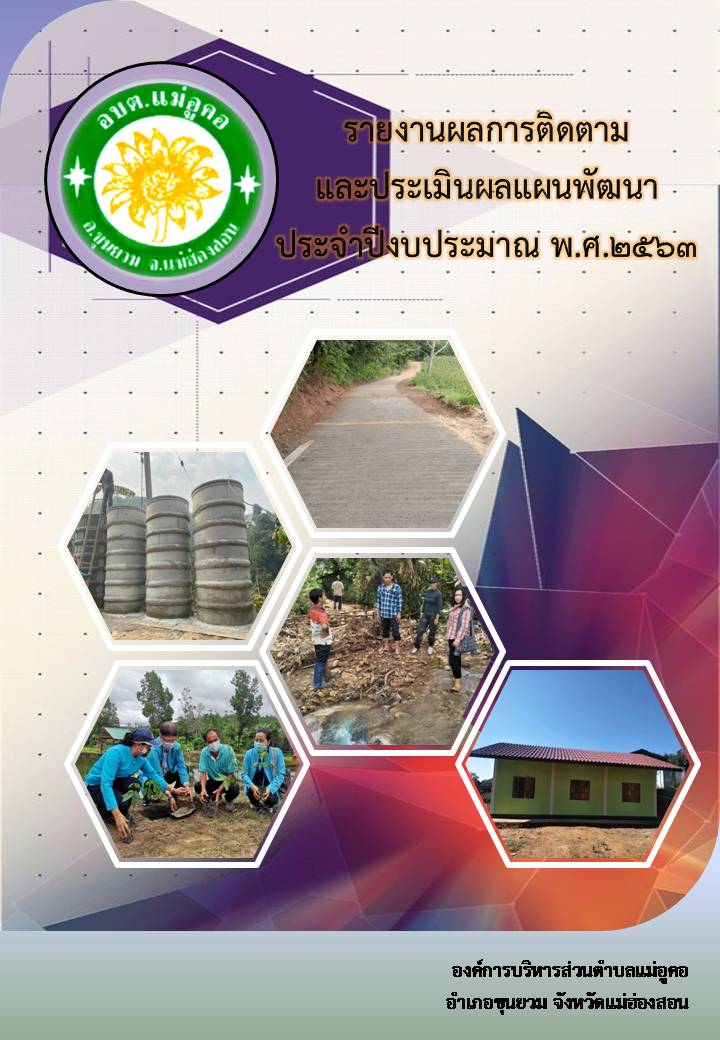 คำนำด้วยระเบียบกระทรวงมหาดไทย ว่าด้วยการจัดทำแผนพัฒนาขององค์กรปกครองส่วนท้องถิ่น พ.ศ. ๒๕๔๘  หมวด ๖  ข้อ ๒๙  และ ข้อ ๓๐  และที่แก้ไขเพิ่มเติมถึง (ฉบับที่ ๓) พ.ศ. ๒๕๖๑  ได้กำหนดให้มีการดำเนินการติดตามและประเมินผลแผนพัฒนาท้องถิ่นขององค์กรปกครองส่วนท้องถิ่น  โดยคณะกรรมการติดตามและประเมินผลแผนพัฒนามีหน้าที่ดำเนินการติดตามและประเมินผลแผนพัฒนาขององค์กรปกครองส่วนท้องถิ่น ซึ่งคณะกรรมการจะต้องดำเนินการกำหนดแนวทาง  วิธีการในการติดตามและประเมินผลแผนพัฒนาและคณะกรรมการติดตามและประเมินผลแผนพัฒนาท้องถิ่นจะต้องรายงานผลและเสนอความเห็นซึ่งได้จากการติดตามและประเมินผลแผนพัฒนาท้องถิ่นต่อผู้บริหารท้องถิ่น  เพื่อให้ผู้บริหารท้องถิ่นเสนอต่อสภาท้องถิ่น  และคณะกรรมการพัฒนาท้องถิ่น  พร้อมทั้งประกาศผลการติดตามและประเมินผลแผนพัฒนาให้ประชาชนในท้องถิ่นทราบในที่เปิดเผยภายในสิบห้าวันนับแต่วันรายงานผลและเสนอความเห็นดังกล่าว และต้องปิดประกาศไว้เป็นระยะเวลาไม่น้อยกว่าสามสิบวันโดยอย่างน้อยปีละหนึ่งครั้งภายในเดือนธันวาคมของทุกปี  ตามระเบียบกระทรวงมหาดไทย ว่าด้วยการจัดทำแผนพัฒนาขององค์กรปกครองส่วนท้องถิ่น พ.ศ. ๒๕๔๘  ข้อ ๒๙ (๓)  ที่แก้ไขเพิ่มเติมโดยระเบียบกระทรวงมหาดไทย ว่าด้วยการจัดทำแผนพัฒนาขององค์กรปกครองส่วนท้องถิ่น (ฉบับที่ ๓)  พ.ศ. ๒๕๖๑  ข้อ ๑๒   ดังนั้น เพื่อให้การติดตามและประเมินผลแผนถูกต้องตามระเบียบดังกล่าวและมีประสิทธิภาพ  คณะกรรมการติดตามและประเมินผลแผนพัฒนาองค์การบริหารส่วนตำบลแม่อูคอ  จึงได้ดำเนินการติดตามและประเมินผลแผนพัฒนาองค์การบริหารส่วนตำบลแม่อูคอ  ปีงบประมาณ พ.ศ. ๒๕๖3  เพื่อรายงานและเสนอความเห็นที่ได้จากการติดตามให้นายกองค์การบริหารส่วนตำบลแม่อูคอทราบ  คณะกรรมการหวังเป็นว่ารายงานผลการติดตามฉบับนี้จะสามารถเป็นประโยชน์อย่างยิ่งในการพัฒนาองค์การบริหารส่วนตำบล  สามารถแก้ไขปัญหาให้กับประชาชนได้  และประชาชนเกิดความพึงพอใจสูงสุด                                                                                  คณะกรรมการติดตามและประเมินผล 		แผนพัฒนาองค์การบริหารส่วนตำบลแม่อูคอ  สารบัญเรื่อง 									   	    	หน้า ส่วนที่  ๑  บทนำ 									  ๑ – ๑5ส่วนที่  ๒  แผนยุทธศาสตร์  วิสัยทัศน์  พันธกิจ  จุดมุ่งหมาย 				 ๑6 – 27                                                                                                                                                                                                         ส่วนที่  ๓  ผลการติดตามและประเมินแผนพัฒนาตามแบบตัวบ่งชี้การปฏิบัติงาน		 28 – 36            	ส่วนที่  ๔  ผลการติดตามและประเมินผลแผนพัฒนาตามแบบ ๑ – ๓/๑			  37 – 43	    (แบบอื่นๆ : ตามคู่มือกรมการปกครองส่วนท้องถิ่น)               และการติดตามและประเมินคุณภาพแผนพัฒนา 	   ผลการติดตามและประเมินผลด้วยระบบ  e – plan				  44 - 48	    (www.dla.go.th)ส่วนที่  5 สรุปผลและข้อเสนอแนะ เอกสารแสดง โครงการตามแผนพัฒนาท้องถิ่น		 49 - 51            2561 - 2565  แยกตามยุทธศาสตร์	ภาคผนวกประกาศติดตามและประเมินผลแผนพัฒนาคำสั่งแต่ตั้งคณะกรรมการติดตามและประเมินผลแผนพัฒนา อบต.แม่อูคอ	๒.  เครื่องมือที่ใช้ในการติดตามและประเมินผลแผนพัฒนา		  แบบตัวบ่งชี้การปฏิบัติงาน		  แบบที่ ๑ – ๓/๑  และแบบการติดตามและประเมินคุณภาพแผนพัฒนา	*******************************   ส่วนที่  ๑บทนำจากการที่รัฐธรรมนูญแห่งราชอาณาจักรไทย พ.ศ.๒๕๕๐  มาตรา ๒๘๗ วรรค ๓ บัญญัติให้องค์กรปกครองส่วนท้องถิ่นต้องรายงานผลการดำเนินงานต่อประชาชนในเรื่องการจัดทำงบประมาณ การใช้จ่าย และผลการดำเนินงานในรอบปี เพื่อให้ประชาชนมีส่วนร่วมในการตรวจสอบและกำกับการบริหารจัดการองค์กรปกครองส่วนท้องถิ่น และระเบียบกระทรวงมหาดไทยว่าด้วยการจัดทำแผนพัฒนาองค์กรปกครองส่วนท้องถิ่น พ.ศ.๒๕๔๘ หมวด 6 ข้อ 29และข้อ๓๐  และแก้ไขเพิ่มเติม (ฉบับที่ 3) 2561 กำหนดให้ผู้บริหารองค์กรปกครองส่วนท้องถิ่น เสนอผลการติดตามและประเมินผลต่อ สภาท้องถิ่น คณะกรรมการพัฒนาท้องถิ่น และประกาศผลการติดตามและประเมินผลแผนพัฒนาให้ประชาชนทราบโดยทั่วไปอย่างน้อยปีละหนึ่งครั้ง ภายในเดือนธันวาคมของทุกปี                    อย่างไรก็ดี แม้ว่าองค์กรปกครองส่วนท้องถิ่นจะมีอำนาจหน้าที่เพิ่มมากขึ้น แต่องค์กรปกครองส่วนท้องถิ่นส่วนใหญ่ยังคงมีทรัพยากรจำกัด ทั้งทรัพยากรบุคคล งบประมาณ และวัสดุอุปกรณ์ ดังนั้น เพื่อให้การดำเนินงานขององค์กรเป็นไปอย่างมีประสิทธิภาพ และประสิทธิผล มีความโปร่งใส และเกิดประโยชน์สูงสุดแก่ท้องถิ่นของตน แผนยุทธศาสตร์การพัฒนา อันเป็นเครื่องมือที่สำคัญประการหนึ่งที่จะทำให้องค์กรปกครองส่วนท้องถิ่นสามารถดำเนินงานได้ตามเป้าหมายที่วางไว้ จึงจำเป็นต้องมีการกำหนดแผนให้สามารถตอบสนองต่อการทำงานเพื่อพัฒนาท้องถิ่นและสามารถบ่งชี้ความสำเร็จของแผนได้ด้วยเหตุผลที่มีการวางแผนมีความสำคัญ ๕ ประการคือ ๑)  เป็นการลดความไม่แน่นอนและปัญหาความยุ่งยากซับซ้อนที่จะเกิดขึ้นในอนาคต ๒)  ทำให้เกิดการยอมรับแนวความคิดใหม่ๆ เข้ามาในองค์กร ๓)  ทำให้การดำเนินการขององค์กรบรรลุเป้าหมายที่ปรารถนา ๔)  เป็นการลดความสูญเปล่าของหน่วยงานที่ซ้ำซ้อน และ ๕)  ทำให้เกิดความแจ่มชัดในการดำเนินงาน ดังนั้น  การวางแผนคือ  ความพยายามที่เป็นระบบ (System attempt) เพื่อตัดสินใจเลือกแนวทางปฏิบัติที่ดีที่สุดสำหรับอนาคต  เพื่อให้องค์การบรรลุผลที่ปรารถนา จากที่กล่าวมาข้างต้น แม้ว่าองค์กรปกครองส่วนท้องถิ่นจะมีแผนพัฒนาท้องถิ่นที่ดีเท่าไรก็ตาม แต่หากไม่สามารถบ่งชี้ถึงผลการดำเนินงานที่เกิดขึ้นได้  ก็ไม่สามารถที่จะบ่งบอกความสำเร็จของแผนพัฒนาท้องถิ่นได้  “ระบบติดตาม” จึงเป็นเครื่องมือสำคัญที่ช่วยในการปรับปรุงประสิทธิภาพในการดำเนินงาน รวมถึง “ระบบประเมินผล” ที่คอยเป็นตัวบ่งชี้ว่า ผลจากการดำเนินงานเป็นไปตามหรือบรรลุตามเป้าหมายหรือไม่อย่างไร เพื่อนำข้อมูลดังกล่าวมาใช้ในการปรับปรุง แก้ไข ขยายขอบเขต หรือแม้แต่ยุติการดำเนินงาน  การติดตามและการประเมินผลถือได้ว่าเป็นเครื่องมือที่จำเป็นในการปรับปรุงประสิทธิภาพของโครงการที่ดำเนินการอยู่โดยที่ “การติดตาม” (monitoring) หมายถึง กิจกรรมภายในโครงการซึ่งถูกออกแบบมา เพื่อให้ข้อมูลป้อนกลับ (feedback) เกี่ยวกับการดำเนินงานโครงการ ปัญหาที่กำลังเผชิญอยู่และประสิทธิภาพของวิธีการดำเนินงาน หากไม่มีระบบติดตามของโครงการแล้ว ย่อมส่งผลให้เกิดความล่าช้าในการดำเนินงานให้ลุล่วง ค่าใช้จ่ายโครงการสูงเกินกว่าที่กำหนดไว้ กลุ่มเป้าหมายหลักของโครงการไม่ได้รับประโยชน์หรือได้รับน้อยกว่าที่ควรจะเป็น เกิดปัญหาในการควบคุมคุณภาพของการดำเนินงานเสียเวลาในการตรวจสอบความขัดแย้งในการปฏิบัติงานภายในหน่วยงานหรือระหว่างหน่วยงานกับกลุ่มเป้าหมายที่ได้รับประโยชน์จากโครงการในทางตรงกันข้ามหากโครงการมีระบบติดตามที่ดีแล้ว จะก่อให้เกิดประสิทธิภาพในการใช้ต้นทุน (cost-effective) ดำเนินงานด้านต่างๆ  เป็นการให้ข้อมูลป้อนกลับเกี่ยวกับการบรรลุเป้าหมายของโครงการต่างๆ  การระบุปัญหาที่เกิดขึ้นในโครงการและการเสนอทางแก้ปัญหา  การติดตามดูความสามารถในการเข้าถึงโครงการของกลุ่มเป้าหมาย  การติดตามดูประสิทธิภาพในการดำเนินงานของส่วนต่างๆ ในโครงการ และการเสนอวิธีการปรับปรุงการดำเนินงานโดยส่วนใหญ่แล้วผู้บริหารโครงการมักจะไม่ให้ความสำคัญกับการวางระบบติดตามโครงการ เนื่องจากว่าเป็นสิ่งที่ต้องใช้เทคนิคเชิงวิชาการค่อนข้างสูง จึงปล่อยให้เป็นหน้าที่ของหน่วยงานระดับสูงกว่าเป็นผู้ดำเนินการ นอกจากนี้ยังเสียค่าใช้จ่ายสูง และก่อให้เกิดความยุ่งยากซับซ้อนในทางปฏิบัติ อย่างไรก็ตามในความเป็นจริงแล้วขึ้นอยู่กับความจำเป็นและทรัพยากรที่มีอยู่ในแต่ละโครงการ เพราะฉะนั้นจะเห็นได้ว่าการวางระบบติดตามไม่จำเป็นที่จะต้องแบกรับภาระต้นทุนที่สูงหรือมีความซับซ้อนแต่อย่างใด บางโครงการมีระบบติดตามที่อาศัยพนักงาน ชั่วคราว (part-time) เพียงคนเดียว โดยมีหน้าที่จัดทำรายงานการติดตามประจำไตรมาส หรือในบางโครงการอาศัยพนักงานเต็มเวลา (full-time)  เพียงจำนวนหนึ่งที่มีความเชี่ยวชาญในการทำการศึกษาติดตามเพื่อจะเลือกใช้วิธีติดตามที่ก่อให้เกิดประสิทธิภาพในการใช้ต้นทุนสูงสุดในส่วนของ “การประเมินผล” นั้น เป็นสิ่งหนึ่งที่จำเป็นสำหรับการดำเนินการเช่นเดียวกับการติดตาม เพราะผลที่ได้จากการประเมินจะใช้ในการปรับปรุง แก้ไข การขยายขอบเขต หรือการยุติการดำเนินการซึ่งขึ้นอยู่กับวัตถุประสงค์ของการประเมิน การประเมินผลแผนงานจึงเป็นสิ่งที่จะบ่งชี้ว่าแผนงานที่กำหนดไว้ได้มีการปฏิบัติหรือไม่ อย่างไร อันเป็นตัวชี้วัดว่าแผนหรือโครงการที่ได้ดำเนินการไปแล้วนั้นให้ผลเป็นอย่างไร นำไปสู่ความสำเร็จตามแผนงานที่กำหนดไว้หรือไม่ อีกทั้งการติดตามและประเมินผลยังเป็นการตรวจสอบดูว่ามีความสอดคล้องกับการใช้ทรัพยากร (งบประมาณ) เพียงใด ซึ่งผลที่ได้จากการติดตามและประเมินผลถือเป็นข้อมูลย้อนกลับ (feedback) ที่สามารถนำไปในการปรับปรุงและการตัดสินใจต่อไป นอกจากนี้การประเมินผลยังถือเป็นกระบวนการตัดสินคุณค่าและการตัดสินใจอย่างมีหลักเกณฑ์โดยใช้ข้อมูลที่เก็บรวบรวม 	ดังนั้นแล้วการติดตามและประเมินผลจึงเป็นกลไกในการตรวจสอบการทำงานขององค์กรปกครองส่วนท้องถิ่นเพื่อให้เกิดความโปร่งใส เป็นเข็มทิศที่จะชี้ได้ว่าการพัฒนาท้องถิ่นจะไปในทิศทางใด  จะดำเนินการต่อหรือยุติโครงการต่างๆ  เป็นกลไกของการขับเคลื่อนเสริมสร้างระบอบประชาธิปไตยในท้องถิ่น  เพราะว่าการดำเนินการใดๆ  ของหน่วยงานหรือองค์กรปกครองส่วนท้องถิ่นเมื่อมีการประเมินผลในสิ่งที่วางแผนไว้แล้วและที่ได้จัดทำเป็นงบประมาณรายจ่ายได้รับการตรวจติดตามโดยคณะกรรมการที่ถูกจัดตั้งขึ้นก็ตามหรือจากการติดตามการประเมินผลโดยหน่วยงานภาครัฐ  ภาคเอกชน  ภาคประชาสังคม  สมาชิกสภาท้องถิ่น  ประชาชนในท้องถิ่นล้วนเป็นกระบวนการมีส่วนร่วมเพื่อให้เกิดความโปร่งใส  เป็นกระบวนการที่บอกถึงการบรรลุเป้าหมายขององค์กรปกครองส่วนท้องถิ่น  ซึ่งอาจจะเป็นผลผลิต  การบริการหรือความพึงพอใจซึ่งเกิดจากกระบวนการวางแผน  ซึ่งประกอบไปด้วย แผนยุทธศาสตร์การพัฒนา  การวางแผนพัฒนาท้องถิ่น จากเหตุผลดังกล่าว  องค์การบริหารส่วนตำบลแม่อูคอ  จึงต้องการดำเนินการติดตามและประเมินผลแผนพัฒนาขององค์การบริหารส่วนตำบลแม่อูคอ ประจำปีงบประมาณ พ.ศ. ๒๕๖2 ตามระเบียบระเบียบกระทรวงมหาดไทย ว่าด้วยการจัดทำแผนพัฒนาขององค์กรปกครองส่วนท้องถิ่น พ.ศ. ๒๕๔๘ และแก้ไขเพิ่มเติม (ฉบับที่ 3) พ.ศ. ๒๕61  โดยคณะกรรมการติดตามและประเมินผลแผนพัฒนาท้องถิ่น  จะต้องดำเนินการ  กำหนดแนวทางวิธีการในการติดตามและประเมินผลแผนพัฒนา  (๒)ดำเนินการติดตามและประเมินผลแผนพัฒนา  (๓)รายงานผลและเสนอความเห็นซึ่งได้จากการติดตามและประเมินผลแผนพัฒนาต่อผู้บริหารท้องถิ่น เพื่อให้ผู้บริหารท้องถิ่นเสนอต่อสภาท้องถิ่น  และคณะกรรมการพัฒนาท้องถิ่น  พร้อมทั้งประกาศผลการติดตามและประเมินผลแผนพัฒนาให้ประชาชนในท้องถิ่นทราบในที่เปิดเผยภายในสิบห้าวันนับแต่วันรายงานผลและเสนอความเห็นดังกล่าวและต้องปิดประกาศไว้เป็นระยะเวลาไม่น้อยกว่าสามสิบวันโดยอย่างน้อยปีละหนึ่งครั้งภายในเดือนธันวาคมของทุกปี   ดังนั้น  เพื่อให้การติดตามและประเมินผลแผนพัฒนาขององค์การบริหารส่วนตำบลแม่อูคอเป็นไปด้วยความถูกต้องตามระเบียบดังกล่าว  คณะกรรมการติดตามและประเมินผลแผนพัฒนาองค์การบริหารส่วนตำบลแม่อูคอ จึงได้ดำเนินการติดตามและประเมินผลแผนพัฒนาขององค์การบริหารส่วนตำบลแม่อูคอ ประจำปีงบประมาณ พ.ศ. ๒๕๖2  โดยมีรายละเอียดดังนี้ ความหมายของการติดตามและประเมินผลแผนพัฒนาเป็นการประเมินประสิทธิภาพประสิทธิผลของการดำเนินโครงการ  กิจกรรม  ซึ่งเป็นการประเมินทั้งแผนงาน  นโยบายขององค์กรและประเมินผลการปฏิบัติงานของบุคคลในองค์กรว่าแผนยุทศาสตร์และแนวทางที่ถูกกำหนดไว้ในรูปแบบของแผนนั้นดำเนินการบรรลุวัตถุประสงค์จริงหรือไม่  สนองตอบต่อความต้องการของประชาชนหรือผู้ที่มีส่วนได้เสียทุกฝ่ายหรือไม่  การติดตามและประเมินผลนี้ไม่ใช่การตรวจสอบเพื่อการจับผิด  แต่เป็นเครื่องมือทดสอบผลการทำงานเพื่อให้ทราบว่าผลที่เกิดขึ้นถูกต้องและเป็นไปตามวัตถุประสงค์มากน้อยเพียงไร  เป็นการติดตามและประเมินผลยุทธศาสตร์การพัฒนา  แผนพัฒนาสามปี ว่าเป็นไปตามความต้องการของประชาชนในท้องถิ่นหรือไม่  นโยบายสาธารณะที่กำหนดไว้ในรูปของการวางแผนแบบมีส่วนร่วมของประชาชนหรือการประชาคมท้องถิ่นได้ดำเนินการตามเป้าหมายที่กำหนดไว้หรือไม่  ระยะเวลาในการดำเนินการสอดคล้องกับงบประมาณและสะภาพพื้นที่ของท้องถิ่นหรือไม่  การติดตามและประเมินผลเป็นการวัดระดับความสำเร็จหรือล้มเหลวของยุทธศาสตร์การพัฒนา  แผนพัฒนาท้องถิ่นสี่ปี ซึ่งครอบคลุมถึงสิ่งแวดล้อมของนโยบาย (environments or contexts)  การประเมินปัจจัยนำเข้าหรือทรัพยากรที่ใช้โครงการ (input) การติดตามและประเมินผลกระบวนการนำนโยบายไปปฏิบัติ (implementation process) การประเมินผลิตนโยบาย (policy outputs) การประเมนผลลัพธ์นโยบาย (policy outcomes) และการประเมินผลกระทบนโยบาย (policy impacts) สิ่งที่จะได้รับหรือสนองตอบกลับจากการติดตามและประเมินผลก็คือจะช่วยทำให้ผู้บริหารท้องถิ่นนำไปเป็นเครื่องมือในการปรับปรุงนโยบาย  ยุทธศาสตร์การพัฒนา  แผนพัฒนาท้องถิ่นสี่ปี  และการเปลี่ยนแปลงของพื้นที่และนโยบายของรัฐบาลหรืออาจใช้เป็นเครื่องมือในการเลือกที่จะกระทำหรือไม่กระทำหรือยกเลิกโครงการในกรณีที่เห็นว่าไม่เกิดความคุ้มค่าต่อประชาชนหรือประชาชนไม่พึงพอใจ  ซึ่งการติดตามและประเมินผลนี้มีทั้งในรูปของคณะกรรมการติดตามและประเมินผลแผน  สมาชิกสภาท้องถิ่น  ประชาชนในพื้นที่  องค์กรภาคประชาสังคมหรือองค์กรทางสังคม  องค์กรเอกชน  หน่วยงานราชการที่มีหน้าที่กำกับดูแลหน่วยงานราชการอื่นๆ  และที่สำคัญที่สุดคือผู้รับผิดชอบโครงการโดยตรง  1.ความสำคัญของการติดตามและประเมินผลเมื่อองค์กรปกครองส่วนท้องถิ่นได้ดำเนินการประกาศใช้แผนยุทธศาสตร์การพัฒนา แผนพัฒนาท้องถิ่น และการนำแผนพัฒนาท้องถิ่นไปสู่การจัดทำงบประมาณรายจ่ายประจำปี  งบประมารรายจ่ายเพิ่มเติม  การจ่ายขาดเงินสะสม  งบประมาณเงินอุดหนุนเฉพาะกิจและงบประมาณรายจ่ายด้วยวิธีการอื่นๆ  เมื่อมีการใช้จ่ายงบประมาณก็ต้องมีการตรวจสอบผลการใช้จ่ายงบประมาณว่าดำเนินการไปอย่างไรบ้าง  บรรลุวัตถุประสงค์มากน้อยเพียงใดก็คือการใช้วิธีการติดตามและประเมินผลแผนพัฒนาการนำแผนไปจัดทำงบประมาณนี้เป็นไปตามระเบียบกระทรวงมหาดไทย ว่าด้วยวิธีการงบประมาณขององค์กรปกครองส่วนท้องถิ่น พ.ศ. ๒๕๔๑ ข้อ ๒๒ ให้ใช้แผนพัฒนาขององค์กรปกครองส่วนท้องถิ่น เป็นแนวทางในการจัดทำงบประมาณ  ให้หัวหน้าหน่วยงานจัดทำงบประมาณการรายรับ  และประมาณการร่ายจ่าย และให้หัวหน้าหน่วยงานคลังรวบรวมรายงานการเงินและสถิติต่างๆ ของทุกหน่วยงานเพื่อใช้ประกอบการคำนวณขอตั้งงบประมาณเสนอต่อเจ้าหน้าที่งบประมาณระเบียบกระทรงงมหาดไทย ว่าด้วยเงินอุดหนุนขององค์กรปกครองส่วนท้องถิ่น พ.ศ. ๒๕๕๙ ข้อ ๔  องค์กรปกครองส่วนท้องถิ่นอาจตั้งงบประมาณให้เงินอุดหนุนหน่วยงานที่ขอรับเงินอุดหนุนได้ภายใต้หลักเกณฑ์  ดังนี้๑)  ต้องเป็นภารกิจที่อยู่ในอำนาจหน้าที่ขององค์กรปกครองส่วนท้องถิ่นผู้ให้เงินอุดหนุนตามกฎหมาย  และต้องไม่มีลักษณะเป็นเงินทุนหมุนเวียน๒)  ประชาชนในเขตองค์กรปกครองส่วนท้องถิ่นผู้ให้เงินอุดหนุนต้องได้รับประโยชน์จากโครงการที่จะให้เงินอุดหนุน๓)  องค์กรปกครองส่วนท้องถิ่นต้องให้ความสำคัญกับโครงการอันเป็นภารกิจหลักตามแผนพัฒนาท้องถิ่นที่จะต้องดำเนินการเอง และสถานะทางการคลังก่อนที่จะพิจารณาให้เงินอุดหนุน๔)  องค์กรปกครองส่วนท้องถิ่นเห็นสมควรให้เงินอุดหนุนหน่วยงานที่ขอรับเงินอุดหนุน ให้นำโครงการขอรับเงินอุดหนุนของหน่วยงานดังกล่าวบรรจุไว้ในแผนพัฒนาท้องถิ่น และตั้งงบประมาณไว้ในหมวดเงินอุดหนุนของงบประมาณรายจ่ายประจำปีหรืองบประมาณรายจ่ายเพิ่มเติม ห้ามจ่ายจากเงินสะสมทุนสำรองเงินสะสม หรือเงินกู้ระเบียบกระทรวงมหาไทย ว่าด้วยการจัดทำแผนพัฒนาขององค์กรปกครองส่วนท้องถิ่น พ.ศ. ๒๕๔๘ ข้อ ๒๕ ให้องค์กรปกครองส่วนท้องถิ่นใช้แผนพัฒนาสามปีเป็นกรอบในการจัดทำงบประมาณรายจ่ายประจำปี และงบประมารรายจ่ายเพิ่มเติม  รวมทั้งวางแนวทางเพื่อให้มีการปฏิบัติให้บรรลุวัตถุประสงค์ตามโครงการที่กำหนดไว้ในแผนพัฒนาท้องถิ่นสี่ปี	 กล่าวอีกนัยหนึ่งความสำคัญของการติดตามและประเมินผลแผนเป็นเครื่องมือสำคัญในการทดสอบการดำเนินงานตามภารกิจขององค์กรปกครองส่วนท้องถิ่นว่าดำเนินการได้ตามเป้าหมายที่กำหนดไว้หรือไม่  ทำให้ทราบและกำหนดทิศทางการพัฒนาได้อย่างเป็นรูปธรรม และเกิดความชัดเจนที่ทำให้ทราบถึงจุดแข็ง (strengths) จุดอ่อน (weaknesses) โอกาส (opportunities) ปัญหาหรืออุปสรรค (threats) ของแผนพัฒนา  โครงการ  กิจกรรมต่างๆ ซึ่งอาจเกิดจากองค์กร  บุคลากร  สภาพพื้นที่และผู้มีส่วนเกี่ยวข้องเพื่อนำไปสู่การปรับปรุงแผนงานให้เกิดความสอดคล้องกับสภาพแวดล้อมในสังคมภายใต้ความต้องการและความพึงพอใจของประชาชนและนำไปสู่การวางแผนการพัฒนาในปีต่อๆ ไป เพื่อให้เกิดผลสัมฤทธิ์เชิงคุณค่าในกิจการสาธารณะมากที่สุดและเมื่อพบจุดแข็ง ก็ต้องเร่งรีบดำเนินการและจะต้องมีความสุขุมรอบคอบในการดำเนินการ  ขยายโครงการ งานต่างๆ ที่เป็นจุดแข็งและพึงรอโอกาสในการเสริมสร้างให้เกิดจุดแข็งนี้ และเมื่อพบจุดแข็ง ก็ต้องเร่งรีบดำเนินการและจะต้องตั้งรับให้มั่นรอโอกาสที่จะดำเนินการและตั้งมั่นอย่างสุขุมรอบคอบพยายามลดถอยสิ่งที่เป็นปัญหาและอุปสรรคลงไป  เมื่อพบจุดอ่อนต้องหยุดและลดถอยปัญหาลงให้ได้  ดำเนินการปรับปรุงให้ดีขึ้น  ตั้งรับให้เพื่อรอโอกาสและสุดท้ายเมื่อมีโอกาสก็จะต้องใช้พันธมิตรให้เกิดประโยชน์เพื่อดำเนินการขยายแผนงาน  โครงการ งานต่างๆ พร้อมการปรับปรุงและเร่งรีบดำเนินการสิ่งเหล่านี้จะถูกค้นพบเพื่อให้เกิดการพัฒนาท้องถิ่น  โดยการติดตามและประเมินผลซึ่งส่งผลให้เกิดกระบวนการพัฒนาท้องถิ่นอย่างเข้มแข็งและมีความยั่งยืน  เป็นไปตามเป้าประสงค์ที่ตั้งไว้ได้อย่างดียิ่ง    2.วัตถุประสงค์ของการติดตามและประเมินผล๑)  เพื่อปรับปรุงประสิทธิภาพการจัดการและการบริหาร๒)  เพื่อการปรับปรุงแผนงาน  ๓)  เพื่อประเมินความเหมาะสมของการเปลี่ยนแปลงที่เกิดขึ้นกับโครงการ๔)  เพื่อระบุแนวทางที่จะปรับปรุงมาตรการที่จะนำไปใช้ให้เหมาะสม๕)  เพื่อความกระจ่างชัดของแผนงาน๖)  เพื่อการพัฒนาแผนงาน๗)  เพื่อตอบสนองความต้องการของผู้ให้การสนับสนุนทางการเงิน๘)  เพื่อทดสอบแนวความคิดริเริ่มในการแก้ไขปัญหาของท้องถิ่น๙)  เพื่อการตัดสินใจที่จะขยายโครงการหรือยุติโครงการ3.ขั้นตอนการติดตามและประเมินผลขั้นตอนที่ ๑  แต่งตั้งคณะกรรมการติดตามและประเมินผลแผนพัฒนาท้องถิ่น ตามระเบียบกระทรวงมหาดไทย ว่าด้วยการจัดทำแผนพัฒนาขององค์กรปกครองส่วนท้องถิ่น พ.ศ. ๒๔๘ และแก้ไขเพิ่มเติม(ฉบับที่3) พ	.2561   ดังนี้  ให้ผู้บริหารท้องถิ่นแต่งตั้งคณะกรรมการติดตามและประเมินผลแผนพัฒนาท้องถิ่น ประกอบด้วย ๑)  สมาชิกสภาท้องถิ่นที่สภาท้องถิ่นคัดเลือกจำนวนสามคน    ๒)  ผู้แทนประชาคมท้องถิ่นที่ประชาคมท้องถิ่นคัดเลือกจำนวนสองคน ๓)  ผู้แทนหน่วยงานที่เกี่ยวข้องที่ผู้บริหารท้องถิ่นคัดเลือกจำนวนสองคน ๔)  หัวหน้าส่วนการบริหารที่คัดเลือกกันเองจำนวนสองคน      ๕)  ผู้ทรงคุณวุฒิที่ผู้บริหารท้องถิ่นคัดเลือกจำนวนสองคน โดยให้คณะกรรมการเลือกกรรมการหนึ่งคนทำหน้าที่ประธานคณะกรรมการและกรรมการอีกหนึ่งคนทำหน้าที่เลขานุการของคณะกรรมการ  กรรมการตามข้อ ๒๘ ให้มีวาระอยู่ในตำแหน่งคราวละสองปีและอาจได้รับการคัดเลือกอีกได้  ขั้นตอนที่ ๒   คณะกรรมการติดตามแลประเมินผลแผนพัฒนาท้องถิ่น กำหนดแนวทาง วิธีการในการติดตามและประเมินผลแผนพัฒนา  ตามระเบียบกระทรวงมหาดไทย ว่าด้วยการจัดทำแผนพัฒนาขององค์กรปกครองส่วนท้องถิ่น พ.ศ. ๒๕๔๘ ข้อ ๒๙ (๑) ขั้นตอนที่ ๓   คณะกรรมการติดตามแลประเมินผลแผนพัฒนาท้องถิ่น ดำเนินการติดตามและประเมนผลแผนพัฒนา  ตามระเบียบกระทรวงมหาดไทย ว่าด้วยการจัดทำแผนพัฒนาขององค์กรปกครองส่วนท้องถิ่น พ.ศ. ๒๕๔๘  ข้อ ๒๙ (๒)    ขั้นตอนที่ ๔   คณะกรรมการติดตามแลประเมินผลแผนพัฒนาท้องถิ่น รายงานผลและเสนอความเห็นซึ่งได้จากการติดตามและประเมินผลแผนพัฒนาต่อผู้บริหารท้องถิ่น เพื่อให้ผู้บริหารท้องถิ่นเสนอต่อสภาท้องถิ่น และคณะกรรมการพัฒนาท้องถิ่น  พร้อมทั้งประกาศผลการติดตามและประเมินผลแผนพัฒนาให้ประชาชนในท้องถิ่นทราบในที่เปิดเผยภายในสิบห้าวันนับแต่วันรายงานผลและเสนอความเห็นดังกล่าวและต้องปิดประกาศไว้เป็นระยะเวลาไม่น้อยกว่าสามสิบวันโดยอย่างน้อยปีละหนึ่งครั้งภายในเดือนธันวาคมของทุกปี  ตามระเบียบกระทรวงมหาดไทย ว่าด้วยการจัดทำแผนพัฒนาขององค์กรปกครองส่วนท้องถิ่น2548 และแก้ไขเพิ่มเติม (ฉบับที่ 3) พ.ศ. ๒๕61  ข้อ ๑2 (3)   ขั้นตอนที่ ๕   ผู้บริหารท้องถิ่นเสนอผลการติดตามและประเมินผลต่อสภาท้องถิ่น  และคณะกรรมการพัฒนาท้องถิ่น  พร้อมกันประกาศผลการติดตามและประเมินผลแผนพัฒนาให้ประชาชนในท้องถิ่นทราบในที่เปิดเผยภายในสิบห้าวันนับแต่วันที่ผู้บริหารท้องถิ่นเสนอผลการติดตามและประเมินผลดังกล่าวและต้องปิดประกาศโดยเปิดเผยไม่น้อยกว่าสามสิบวัน  โดยอย่างน้อยปีละหนึ่งครั้งภายในเดือนธันวาคมของทุกปี  ตามระเบียบกระทรวงมหาดไทย ว่าด้วยการจัดทำแผนพัฒนาขององค์กรปกครองส่วนท้องถิ่น 2548 และแก้ไขเพิ่มเติม (ฉบับที่ 3) พ.ศ. ๒๕61  ข้อ ๑3 (๕)  4.กรอบและแนวทางในการติดตามและประเมินผล	คณะกรรมการติดตามและประเมินผลแผนพัฒนาองค์การบริหารส่วนตำบลแม่อูคอ  ได้กำหนดกรอบและแนวทางในการติดตามและประเมินผลแผนพัฒนาขององค์การบริหารส่วนตำบลแม่อูคอ โดยอาศัยหนังสือกระทรวงมหาดไทยและคู่มือของกรมส่งเสริมการปกครองท้องถิ่น  ดังนี้      หนังสือกระทรวงมหาดไทย  ด่วนที่สุด ที่ มท ๐๘๑๐.๒/ว ๔๘๓๐  ลงวันที่  ๒๒  พฤศจิกายน  ๒๕๕๖  เรื่อง  แนวทางและหลักเกณฑ์การจัดทำและประสานแผนพัฒนาสามปี (พ.ศ. ๒๕๕๘ – ๒๕๖๐) ขององค์กรปกครองส่วนท้องถิ่น    หนังสือกระทรวงมหาดไทย ด่วนที่สุด ที่ มท ๐๘๑๐.๒/ว ๐๗๐๓  ลงวันที่ ๒ กุมภาพันธ์ ๒๕๕๘  เรื่อง  แนวทางและหลักเกณฑ์การจัดทำและประสานแผนพัฒนาสามปีขององค์กรปกครองส่วนท้องถิ่น       หนังสือกระทรวงมหาดไทย ด่วนที่สุด ที่ มท ๐๘๑๐.๒/ว ๐๖๐๐ ลงวันที่ ๒๙ มกราคม ๒๕๕๙ เรื่อง  แนวทางและหลักเกณฑ์การจัดทำและประสานแผนพัฒนาท้องถิ่นขององค์กรปกครองส่วนท้องถิ่น    หนังสือกระทรวงมหาดไทย ด่วนที่สุด ที่ มท ๐๘๑๐.๓/ว ๕๗๙๗  ลงวันที่ ๑๐  ตุลาคม ๒๕๕๙  เรื่อง  ซักซ้อมแนวทางการจัดทำและประสานแผนพัฒนาท้องถิ่นสี่ปี (พ.ศ.๒๕๖๑ – ๒๕๖๔) ตามระเบียบกระทรวงมหาดไทย ว่าด้วยการจัดทำแผนขององค์กรปกครองส่วนท้องถิ่น (ฉบับที่ ๒) พ.ศ. ๒๕๕๙  คู่มือการติดตามและประเมินผลการจัดทำและแปลงแผนไปสู่การปฏิบัติขององค์กรปกครองส่วนท้องถิ่น (โดยกรมส่งเสริมการปกครองท้องถิ่นร่วมกับมหาวิทยาลัยธรรมศาสตร์)  หนังสือกระทรวงมหาดไทย  ที่ มท ๐๘๑๐.๓/ว 6732  ลงวันที่ 6  พฤศจิกายน ๒๕62 เรื่อง หนซักซ้อมแนวทางการดำเนินการตามแผนพัฒนาท้องถิ่นอขององค์กรปกครองส่วนท้องถิ่นตามหนังสือกระทรวงมหาดไทยและคู่มือดังกล่าวคณะกรรมการจึงได้กำหนดกรอบและแนวทางในหารติดตามและประเมินผล  ดังนี้๔.๑ กรอบเวลา (time&timeframe) ความสอดคล้อง (relevance) ความพอเพียง (adequacy)  ความก้าวหน้า (progress) ประสิทธิภาพ(efficiency) ประสิทธิผล (effectiveness) ผลลัพธ์และผลผลิต (outcome and output) การประเมินผลกระทบการประเมินผลกระบวนการ (process evaluation)     มีรายละเอียดดังนี้(๑) กรอบเวลา (time & timeframe)การดำเนินโครงการเป็นไปตามห้วงเวลาที่กำหนดเอาไว้ในแผนการดำเนินงานหรือไม่  และเป็นห้วงเวลาที่ดำเนินการเหมาะสมต่อถูกต้องหรือไม่  มีความล่าช้าเกิดขึ้นหรือไม่   (๒) ความสอดคล้อง (relevance)มีความสอดคล้องกับแผนพัฒนาเศรษฐกิจและสังคมแห่งชาติ แผนการบริหารราชการแผ่นดิน  ยุทธศาสตร์ประเทศ  ค่านิยมหลักของคนไทย  นโยบายของรัฐบาล  ยุทธศาสตร์และนโยบายของคณะรักษาความสงบแห่งชาติ (คสช.)  ยุทธศาสตร์การพัฒนากลุ่มจังหวัด ยุทธศาสตร์การพัฒนาจังหวัด  ยุทธศาสตร์การพัฒนาองค์กรปกครองส่วนท้องถิ่นในเขตจังหวัด  แผนพัฒนาอำเภอ  แผนพัฒนาตำบล แผนชุมชน  แผนเศรษฐกิจพอเพียงท้องถิ่น (ด้านการเกษตรและแหล่งน้ำ)  วิสัยทัศน์  พันธกิจ  จุดมุ่งหมายเพื่อการพัฒนา  แนวทางการการพัฒนา นโยบายผู้บริหาร  รวมทั้งปัญหา  ความต้องการของประชาคมและชุมชน (๓) ความพอเพียง (adequacy)  การบรรจุโครงการในแผนพัฒนาเป็นโครงการที่มีความจำเป็นต่อประชาชนในชุมชน  สามารถแก้ไขปัญหาที่เกิดขึ้นได้ในชุมชน และสามารถดำเนินการได้ตามอำนาจหน้าที่ของท้องถิ่น  โดยคำนึงถึงงบประมาณของท้องถิ่น  (๔) ความก้าวหน้า  (Progress) พิจารณาถึงความก้าวหน้าในอนาคตของท้องถิ่น  โดยพิจารณา๑) การพัฒนาด้านโครงสร้างพื้นฐานและสาธารณูปโภคมีโครงสร้างพื้นฐานที่ดี  มีถนนในการสัญจรไปมาได้สะดวก  ปลอดภัย  ประชาชนมีน้ำใช้ในการอุปโภค-บริโภคทุกครัวเรือน  ประชาชนมีไฟฟ้าใช้ครบทุกครัวเรือน และมีไฟฟ้าสาธารณะครบทุกจุด  มีแหล่งน้ำในการเกษตรพอเพียง  2) การพัฒนาด้านเศรษฐกิจ มีการขยายตัวทางเศรษฐกิจ การพาณิชยกรรมเพิ่มมากขึ้น ประชาชนมีรายได้เพิ่มขึ้นและเพียงพอในการดำรงชีวิต  3) การพัฒนาด้านงานส่งเสริมคุณภาพชีวิต พัฒนาคน และสังคมเด็กได้รับการศึกษาบั้นพื้นฐานทุกคน  ผู้สูงอายุ  ผู้พิการ ผู้ป่วยเอดส์  ผู้ด้อยโอกาสได้รับการดูแลอย่างทั่วถึงกลุ่มอาชีพมีความแข้งแข็ง  โรคติดต่อ  โรคระบาด  โรคอุบัติใหม่ลดลง สภาพความเป็นอยู่ดีขึ้น  มีที่อยู่อาศัยที่มีสภาพมั่นคงแข็งแรง  ประชาชนมีสุขภาพร่างกายแข็งแรง4) การพัฒนาด้านศิลปะ  วัฒนธรรม  จารีตประเพณีและภูมิปัญญาท้องถิ่นศิลปะ  วัฒนธรรม จารีตประเพณีและภูมิปัญญาท้องถิ่นท้องถิ่นยังคงอยู่และได้รับการส่งเสริมอนุรักษ์สู่คนรุ่นต่อไป  ประชาชน  เด็กและเยาวชนในท้องถิ่นมีจิตสำนึก เกิดความตระหนัก และเข้ามามีส่วนร่วมในการอนุรักษ์ ฟื้นฟู และสืบสานภูมิปัญญาและคุณค่าความหลากหลายทางวัฒนธรรม ทั้งที่เป็นชีวิต ค่านิยมที่ดีงาม และความเป็นไทย  รวมทั้งได้เรียนรู้ความสำคัญ รู้จักวิถีชีวิต รู้ถึงคุณค่าของประวัติศาสตร์ในท้องถิ่น ความเป็นมาและวัฒนธรรมประเพณีของท้องถิ่น อันจะสร้างความภูมิใจและจิตสำนึกในการรักษาวัฒนธรรมประเพณีของท้องถิ่นสืบไป๕) การพัฒนาด้านการอนุรักษ์ทรัพยากรธรรมชาติและสิ่งแวดล้อม	ทรัพยากรธรรมชาติไม่ถูกทำราย  สภาพแวดล้อมในชุมชนดีขึ้น ปราศจากมลภาวะที่เป็นพิษ ขยะในชุมชนลดลงและถูกกำจัดอย่างเหมาะสม  ปริมาณน้ำเลียลดลง  การระบายน้ำดีขึ้น  	6) การพัฒนาด้านการท่องเที่ยว		การท่องเที่ยวตำบลแม่อูคอ เป็นตำบลที่มีแหล่งท่องเที่ยวมากมาย ทั้งสถานที่ท่องเที่ยวที่เป็นธรรมชาติ และการท่องเที่ยวเชิงวัฒนธรรม ด้วยสภาพแวดล้อมที่เป็นภูเขาสูง การปิดกั้นทางกายภาพเหล่านี้ ส่งผลให้วัฒนธรรมประเพณีของกลุ่มชนชาวเขาในตำบลแม่อูคอมีเอกลักษณ์และยังคงรักษาสืบทอดในปัจจุบัน ทำให้สามารถส่งเสริมให้เกิดการท่องเที่ยวเชิงวัฒนธรรมได้เป็นอย่างดี อีกทั้งการที่มีสภาพแวดล้อมที่เป็นภูเขาสูงยังทำให้ตำบลแม่อูคอมีสถานที่ท่องเที่ยวทางธรรมชาติมากมาย เช่น วนอุทยานน้ำตกแม่ยวมหลวง วนอุทยานทุ่งบัวตอง และอุทยานน้ำตกแม่สุริน ซึ่งล้วนเป็นสถานที่ท่องเที่ยวที่สำคัญและมีชื่อเสียงของจังหวัดแม่ฮ่องสอน7) การพัฒนาด้านการบริหารจัดการบ้านเมืองที่ดี		การบริหารจัดการบ้านเมืองที่ดี เมื่อข้าราชการประจำและข้าราชการเมืองมีจิตสำนึก ทัศนคติ และพฤติกรรมเป็นข้าราชการที่ดีตามรอยพระยุคลบาท มีคุณธรรมและจริยธรรมที่ดีงามแล้ว คำถามที่ตามมา ก็คือ หลักการบริหารกิจการบ้านเมือง และสังคมที่ดี ควรประกอบด้วยหลักสำคัญ ๆ อะไรบ้าง จึงจะสามารถทำให้ประเทศไทยมีคุณภาพ มีคุณธรรมและจริยธรรม พร้อมทั้งสามารถปฏิรูประบบราชการ(๕) ประสิทธิภาพ (efficiency)	ติดตามและประเมินโครงการที่ดำเนินการว่าสามารถดำเนินการได้บรรลุวัตถุประสงค์หรือไม่  มีผลกระทบเกิดขึ้นหรือไม่  ผู้เข้าร่วมโครงการมีความพึงพอใจหรือไม่  การดำเนินโครงการสามารถแก้ไขปัญหาของชุมชนได้หรือไม่  งบประมาณถูกใช้ไปอย่างประหยัดและคุ้มค่า  วัสดุ  อุปกรณ์  ครุภัณฑ์  ถูกใช้ไปอย่างคุ้มค่า  มีการบำรุงรักษาและซ่อมแซม  มีการปรับปรุงหรือไม่(๖) ประสิทธิผล (effectiveness)  	ประชาชนมีความพึงพอใจมากน้อยเพียงใด  ปัญหาของชุมชนประชาชนได้รับการแก้ไขหรือไม่  มีผลกระทบต่อประชาชนในชุมชนหรือไม่  (๗) ผลลัพธ์และผลผลิต (outcome and output)  	ประชาชน  ชุมชน  ได้รับอะไรจากการดำเนินโครงการขององค์การบริหารส่วนตำบล ซึ่งส่งผลไปถึงการพัฒนาจังหวัด  ภูมิภาคและระดับประเทศ      	(๘) การประเมินผลกระทบการประเมินผลกระบวนการ (process evaluation) 	เป็นการประเมินถึงผลกระทบต่อชุมชนและสังคมและหน่วยงานที่เกี่ยวข้อง  โดยพิจารณาถึงผลกระทบต่อสุขภาพของประชาชน  สังคม  สภาพแวดล้อม  สิ่งแวดล้อม  ธรรมชาติ  เศรษฐกิจ ว่ามีผลกระทบเกิดขึ้นอย่างไร  สาเหตุจากอะไร  ประเมินผลกระบวนการการดำเนินงานโครงการ กระบวนการเหมาะสม ถูกต้องหรือไม่๔.๒ การวิเคราะห์สภาพแวดล้อมของท้องถิ่น	คณะกรรมการติดตามและประเมินผลแผนพัฒนา ดำเนินการวิเคราะห์สภาพแวดล้อมท้องถิ่น  ในระดับชุมชนและทั้งในเขตองค์กรปกครองส่วนท้องถิ่น และรวมทั้งตำบล เนื่องจากในเขตอบต.นั้นมีหมู่บ้าน  ซึ่งมีปฏิสัมพันธ์ซึ่งกันและกันกับสภาพแวดล้อมภายใต้สังคมที่เป็นทั้งระบบเปิดมากกาว่าระบบปิดในปัจจุบัน๔.๓ การวิเคราะห์สภาพแวดล้อมภายนอก	คณะกรรมการติดตามและประเมินผลแผนพัฒนา  ดำเนินการวิเคราะห์สภาพแวดล้อมภายนอก  เป็นการตรวจสอบ  ประเมินและกรองปัจจัยหรือข้อมูลจากสภาพแวดล้อมภายนอกที่มีผลกระทบต่อท้องถิ่น  เช่น สภาพเศรษฐกิจ เทคโนโลยี  การเมือง  กฎหมาย  สังคม  สิ่งแวดล้อม  วิเคราะห์เพื่อให้เกิดการบูรณาการ (integration) ร่วมกันกับองค์กรปกครองส่วนท้องถิ่น  หน่วยงานราชการหรือรัฐวิสาหกิจ  การวิเคราะห์สภาพภายนอกนี้ เป็นการระบุถึงโอกาสและอุปสรรคที่จะต้องดำเนินการและแก้ไขปัญหาที่เกิดขึ้น๔.๔  การวิเคราะห์สภาพแวดล้อมภายใน  เป็นการตรวจสอบ ประเมินและกรองปัจจัยหรือข้อมูลจากสภาพแวดล้อมในท้องถิ่น ปัจจัยใดเป็นจุดแข็งหรือจุดอ่อนที่องค์กรปกครองส่วนท้องถิ่นจะแสวงหาโอกาสพัฒนาและหลีกเลี่ยงอุปสรรคที่อาจจะเกิดขึ้นได้  ซึ่งการติดตามและประเมินผลโดยกำหนดให้มีการวิเคราะห์สภาพแวดล้อมภายใน  สามารถทำได้หลายแนวทาง  เช่น  การวิเคราะห์ห่วงโซ่แห่งคุณค่าภายในท้องถิ่น (value-chain analysis)  การวิเคราะห์ปัจจัยภายในตามสายงาน (scanning functional resources)  เป็นการวิเคราะห์  ตรวจสอบ  ติดตามองค์กรปกครองส่วนท้องถิ่นเพื่อวิเคราะห์ถึงจุดแข็งและจุดอ่อน  ๔.๕  การติดตามประเมินผลแผนพัฒนาขององค์การบริหารส่วนตำบลแม่อูคอ  ติดตามและประเมินผลแผนยุทธศาสตร์การพัฒนา (พ.ศ. ๒๕61 – ๒๕๖5) รวมทั้งที่เปลี่ยนแปลง   ติดตามและประเมินผลแผนพัฒนาท้องถิ่น (พ.ศ. ๒๕๖1–๒๕๖5) รวมทั้งที่เปลี่ยนแปลง และเพิ่มเติม  ๔.๖  ดำเนินการตรวจสอบในระหว่างการดำเนินโครงการพัฒนาและกิจกรรมที่ดำเนินการจริงทั้งหมดในพื้นที่ขององค์กรปกครองส่วนท้องถิ่นประจำปีงบประมาณนั้น ว่าสามารถเป็นไปตามเป้าหมายที่ตั้งไว้หรือไม่๔.๗  สรุปผลการดำเนินโครงการในแผนพัฒนา  ๔.๘  สรุปผลการประเมินความพึงพอใจ ๔.๙  เปรียบเทียบผลการดำเนินงานในปีที่ผ่านมาละปีปัจจุบัน๔.๑๐ เสนอแนะความคิดเห็นที่ได้จากการติดตามและประเมินผล5.ระเบียบ วิธีการในการติดตามและประเมินผล	ระเบียบ วิธีในการติดตามและประเมินผล วิธีการในการติดตามและประเมินผลแผนพัฒนา ซึ่งต้องกำหนดวิธีการติดตามและประเมิน  กำหนดห้วงเวลาในการติดตามและประเมินผล  โดยมีองค์ประกอบที่สำคัญ  ๒ ประการ ดังนี้๕.๑  ระเบียบในการติดตามและประเมินผลแผนพัฒนา  ระเบียบวิธีในการติดตามและประเมินผลแผนพัฒนา  มีองค์กระกอบ  ๔  ประการ  ดังนี้		(๑) ผู้เข้าร่วมติดตามและประเมินผล  ได้แก่  คณะกรรมการติดตามและประเมิน  ผู้รับผิดชอบแผนพัฒนา  สมาชิกสภา  ประชาชนในท้องถิ่น  ผู้มีส่วนเกี่ยวข้อง  และผู้มีส่วนได้เสีย (stakeholders) ในท้องถิ่น  ผู้รับผิดชอบโครงการ  		(๒) ขั้นตอนในการติดตามและประเมินผล (รายละเอียดตามหัวข้อที่ ๓ ข้างต้น)		(๓) ห้วงระยะเวลาในการติดตามและประเมินผล		คณะกรรมการต้องดำเนินการติดตามรายงานผลและเสนอความเห็นซึ่งได้จากการติดตามและประเมินผลแผนพัฒนาต่อผู้บริหารท้องถิ่น เพื่อให้ผู้บริหารท้องถิ่นเสนอต่อสภาท้องถิ่น และคณะกรรมการพัฒนาท้องถิ่น  พร้อมทั้งประกาศผลการติดตามและประเมินผลแผนพัฒนาให้ประชาชนในท้องถิ่นทราบในที่เปิดเผยภายในสิบห้าวันนับแต่วันรายงานผลและเสนอความเห็นดังกล่าวและต้องปิดประกาศไว้เป็นระยะเวลาไม่น้อยกว่าสามสิบวันโดยอย่างน้อยปีละสองครั้งภายในเดือนเมษายนและภายในเดือนตุลาคมของทุกปี โดยสามารถติดตามเป็นรายไตรมาสและรายหกเดือนได้  ดังนี้รายไตรมาส		(๑) ไตรมาสที่  ๑	 (เดือน  ตุลาคม – ธันวาคม)	(๒) ไตรมาสที่  ๒  (เดือน  มกราคม – มีนาคม)		(๓) ไตรมาสที่  ๓  (เดือน  เมษายน – มิถุนายน)	(๔) ไตรมาสที่  ๔  (เดือน  กรกฎาคม – กันยายน)ระยะ  ๖  เดือน		(๑) เดือน  ตุลาคม  – มีนาคม  									          (๒) เดือน  เมษายน – กันยายน  (๔) เครื่องมือ  อันได้แก่  เครื่องมือ  อุปกรณ์  สิ่งที่ใช้เป็นสื่อสำหรับการติดตามและประเมินผล เพื่อใช้ในการรวบรวมข้อมูลแผนพัฒนาที่ได้กำหนดขึ้น  ซึ่งมีผลต่อการพัฒนาท้องถิ่น  ข้อมูลดังกล่าวเป็นได้ทั้งข้อมูลเชิงปริมาณ  และข้อมูลเชิงคุณภาพ  มีความจำเป็นและสำคัญในการนำมาหาค่าและผลของประโยชน์ที่ได้รับจากแผนพัฒนา  เป็นแบบสอบถาม  แบบวัดคุณภาพแผน  แบบติดตามและประเมินผลโครงการสำหรับแผนพัฒนาเพื่อความสอดคล้องของยุทธศาสตร์และโครงการ  แบบตัวบ่งชี้ของการปฏิบัติงาน  แบบบันทึกข้อมูล  แบบรายงาน  เพื่อนำไปวิเคราะห์ทางสถิติ  และการหาผลสัมฤทธิ์โดยรูปแบบต่างๆ ที่สอดคล้องกับบริบทของท้องถิ่น  (๕) กรรมวิธี  อันได้แก่ 		เป็นวิธีการติดตามและประเมินผล โดยดำเนินตรวจสอบเอกสารหลักฐานต่างๆ อันได้แก่แผนพัฒนา  แผนการดำเนินการ  ข้อบัญญัติงบประมาณรายจ่าย  การลงนามในสัญญา  การเบิกจ่ายงบประมาณ  เอกสารการดำเนินโครงการ ทรัพย์สินต่างๆ มีอยู่จริงหรือไม่ สภาพของทรัพย์สินนั้นเป็นอย่างไร อันได้แก่  ครุภัณฑ์ ที่ดินและสิ่งก่อสร้าง กลุ่มผลประโยชน์ต่างๆ เพื่อตรวจดูว่าดำเนินการให้เป็นไปตามวัตถุประสงค์และได้รับผลตามที่ตั้งไว้หรือไม่ โดยการเก็บข้อมูล วิเคราะห์ข้อมูล (data analysis) ๕.๒  วิธีในการติดตามและประเมินผล(๑) การออกแบบการติดตามและประเมินผล  ดำเนินการออกแบบการติดตามประเมินผล  เริ่มจากการเก็บรวบรวมข้อมูล  การนำข้อมูลมาวิเคราะห์  เปรียบเทียบ  การค้นหาผลกระทบของการดำเนินโครงการ ผลกระทบต่อองค์กรสอบถามข้อมูลจากผู้รับผิดชอบโครงการ  นำมาวิเคราะห์ปัญหา  สรุปผลเสนอแนะการแก้ไขปัญหา  (๒) วิธีการเก็บรวมรวมข้อมูลการติดตามและประเมินผลแผนพัฒนา  โดยดำเนินการเก็บข้อมูลจากแผนยุทธศาสตร์การพัฒนา  แผนพัฒนาท้องถิ่น แผนการดำเนินการ ข้อบัญญัติงบประมาณรายจ่าย  เอกสารการเบิกจ่าย ภาพถ่าย  ทะเบียนทรัพย์สิน  เอกสารการดำเนินโครงการจากผู้รับผิดชอบโครงการ  ลงพื้นที่ตรวจสอบ  สอบถามประชาชนในพื้นที่6.เครื่องมือที่ใช้ในการติดตามและประเมินผลสิ่งที่จะทำให้การติดตามและประเมินผลมีประสิทธิภาพก็คือเครื่องมือที่ใช้ในการดำเนินการติดตามประเมินผลตามที่กล่าวไปแล้วในระเบียบวิธีการติดตามและประเมินผล  คณะกรรมการได้พิจารณาเครื่องมือที่ใช้ในการติดตามและประเมินผลแผนพัฒนาขององค์การบริหารส่วนตำบล  ดังนี้  ๖.๑  การประเมินผลในเชิงปริมาณ(๑) แบบตัวบ่งชี้ในการปฏิบัติงาน  ตามหนังสือกระทรวงมหาดไทย ด่วนที่สุด ที่ มท ๐๘๑๐.๒/ว ๐๖๐๐ ลงวันที่ ๒๙ มกราคม ๒๕๕๙ เรื่อง  แนวทางและหลักเกณฑ์การจัดทำและประสานแผนพัฒนาท้องถิ่นขององค์กรปกครองส่วนท้องถิ่น   (๒) แบบอื่นๆ : ตามคู่มือกรมการปกครองส่วนท้องถิ่น  ดังนี้แบบที่  ๑  แบบการกำกับการจัดทำแผนยุทธศาสตร์ขององค์กรปกครองส่วน    ท้องถิ่นแบบที่  ๒  แบบติดตามผลการดำเนินงานขององค์กรปกครองส่วนท้องถิ่นแบบที่  ๓/๑  แบบประเมินผลการดำเนินงานตามแผนยุทธศาสตร์(๓) ข้อมูลในระบบ e-plan  (www.dla.go.th) ๖.๒  การประเมินผลในเชิงคุณภาพ  เครื่องมือที่ใช้  คือแบบสำรวจความพึงพอใจ ในการวัดผลเชิงคุณภาพโดยภาพรวม โดยได้มีการประเมินความพึงพอใจ  ซึ่งการประเมินความพึงพอใจทำให้ทราบถึงผลเชิงคุณภาพในการดำเนินงานขององค์การบริหารส่วนตำบลในภาพรวม  โดยเครื่องมือที่ใช้ในการประเมินความพึงพอใจ  มีดังนี้แบบที่  ๓/๒  แบบประเมินความพึงพอใจต่อผลการดำเนินงานของอบต.ในภาพรวมแบบที่  ๓/๓  แบบประเมินความพึงพอใจต่อผลการดำเนินงานขององค์การบริหารส่วนตำบลแม่อูคอในแต่ละยุทธศาสตร์แบบที่  ๓/๔  แบบประเมินความพึงพอใจของผู้รับบริการในงานบริการขององค์การบริหารส่วนตำบลแม่อูคอ (ให้หน่วยงานภายนอกดำเนินการ)๖.๓  การติดตามประเมินผลรายโครงการ  กำหนดให้ผู้รับผิดชอบโครงการเป็นผู้รับผิดชอบดำเนินการติดตามโครงการโดยผู้รับผิดชอบโครงการอาจมอบหมายให้บุคคล หรือ คณะกรรมการ  หรือ คณะทำงาน  กำหนดแบบและวิธีการติดตามและประเมินได้ตามความเหมาะสม และสรุปปัญหา-อุปสรรค  ข้อเสนอแนะหรือแสดงความคิดเห็น7.ประโยชน์ของการติดตามและประเมินผล๑)  ทำรู้ว่าการนำนโยบายไปปฏิบัติมีสมรรถภาพในการจัดการและบริหารมากน้อยเพียงใด๒)  เห็นจุดสำคัญที่จะต้องปรับปรุงแก้ไขอย่างชัดเจน  ทั้งวัตถุประสงค์ของแผนงาน  ขั้นตอนการปฏิบัติ  ทรัพยากรที่ต้องใช้ ช่วงเวลาที่จะต้องกระทำให้เสร็จ ซึ่งจะทำให้แผนงานมีความเหมาะสมต่อการนำไปปฏิบัติให้บรรลุวัตถุประสงค์อย่างมีประสิทธิภาพยิ่งขึ้น๓)  ทำให้ทราบว่าจะต้องเปลี่ยนแปลงโครงการอย่างไรบ้างให้เหมาะสม  ระดับการเปลี่ยนแปลงมากน้อยแค่ไหน  การเปลี่ยนแปลงจะก่อให้เกิดผลกระทบอะไรบ้าง อาทิ เช่น การเปลี่ยนแปลงวัตถุประสงค์บางส่วน การเปลี่ยนแนวทางการปฏิบัติ หรือการเปลี่ยนแปลงหน่วยงานที่รับผิดชอบการนำโครงกาไปปฏิบัติ เป็นต้น๔)  ทำให้ทราบว่ามาตรการหรือกิจกรรมที่ใช้อยู่มีข้อบกพร่องอะไรบ้าง  ข้อบกพร้องดังกล่าวเกิดจากสาเหตุอะไร  เพื่อนำมาประมวลผลเพื่อแสวงหาแนวทางแก้ไขปรับปรุงมาตรการใหม่ให้เหมาะสมต่อการนำไปปฏิบัติให้บรรลุวัตถุประสงค์ยิ่งขึ้น๕)  ทำให้ทราบว่าขั้นตอนใดบ้างที่มีปัญหาอุปสรรค  และปัญหาอุปสรรคเหล่านั้นเกิดจากสาเหตุอะไร  เมื่อทราบข้อมูลทั้งหมด  การประเมินผลจะเป็นเครื่องมือสำคัญในการปรับปรุงขั้นตอนการทำงานของแผนงานให้มีความกระจ่างชัด  เพื่อขจัดปัญหาอุปสรรคที่เกิดขึ้นในแต่ละขั้นตอนให้หมดไป๖)  ทำให้ทราบว่าแผนงานที่นำไปปฏิบัติมีจุดแข็ง (strengths) และจุดอ่อน (weaknesses)  อะไรบ้าง และจุดอ่อนที่พบเกิดจากสาเหตุอะไรและจะแก้ไขได้อย่างไร  เมื่อได้ทำการวิเคราะห์ข้อมูลครบถ้วนแล้ว ผลการวิเคราะห์จะนำไปสู่การพัฒนาแผนงานให้มีความเหมาะสม และมีประสิทธิภาพยิ่งขึ้น๗)  ทำให้ผู้ให้การสนับสนุนการนำโครงการไปปฏิบัติและผู้สนับสนุนการประเมินผลทราบผลของการนำนโยบายไปปฏิบัติบรรลุวัตถุประสงค์เพียงใด  มีปัญหาอุปสรรคที่จะต้องปรับปรุงแก้ไขโครงการหรือไม่   (ผู้สนับสนุนทางการเงินมี  ๒ ส่วน  คือ ส่วนแรก คือ ผู้สนับสนุนการเงินแก่โครงการ เพื่อให้การนำโครงการไปปฏิบัติประสบผลสำเร็จ  และส่วนที่สอง  คือ ผู้ให้การสนับสนุนทางการเงินเพื่อทำการประเมินผลโครงการ ทั้งผู้ให้การสนับสนุนการนำโครงการไปปฏิบัติและผู้สนับสนุนทางการเงิน  เพื่อทำการประเมินผลต่างๆ)     ๘)  การประเมินจะชี้ให้เห็นว่าแนวความคิดริเริ่มใหม่ในการแก้ไขปัญหาของท้องถิ่นประสบความสำเร็จตามวัตถุประสงค์ที่กำหนดไว้เพียงใด มีปัญหาและอุปสรรคในการดำเนินงานอย่างไรบ้าง และปัญหาอุปสรรคเหล่านี้ได้ผลเพียงใด  และหรือจะต้องปรับปรุงในส่วนใดบ้าง      ๙)  การประเมินจะทำให้เกิดความกระจ่างชัดว่าโครงการใดที่นำไปปฏิบัติแล้วได้ผลดีสมควรจะขยายโครงการให้ครอบคลุมกว้างขวางยิ่งขึ้นหรือโครงการใดมีปัญหาอุปสรรคมากและไม่สอดคล้องกับการแก้ไขปัญหาของสังคมควรจะยุติโครงการเสียเพื่อลดความสูญเสียให้น้อยลง  หรือในกรณีที่มีโครงการทีมีลักษณะแข่งขันกันการประเมินผลจะทำให้ทราบว่าโครงการใดมีประสิทธิภาพในการแก้ไขปัญหาของสาธารณชนสมควรสนับสนุนให้ดำเนินการต่อไป ส่วนโครงการที่ไม่ประสบความสำเร็จ หรือให้ผลตอบแทนน้อยกว่ามาก ก็ควรยกเลิกทิ้งเสีย    8.คณะกรรมการติดตามและประเมินผลแผนพัฒนาองค์การบริหารส่วนตำบลแม่อูคอ1. นางสาวชลาพร  ฐิติบัญชา		สมาชิกสภา อบต.แม่อูคอ                ประธานกรรมการ	2. นายพีรศักดิ์	 มนุษย์พัฒนา		สมาชิกสภา อบต.แม่อูคอ		         	กรรมการ	3. นายประยูร     กรอบสุจริต	 	ผู้แทนประชาคมท้องถิ่น ม.2	        	กรรมการ	4. นายสมบัติ      กรอบเงินดี	 	ผู้แทนประชาคมท้องถิ่น ม.4      	         	กรรมการ	5. นางปาระวี      ฤทธิ์รักษา	 	ผู้แทนหน่วยงาน ปลัดอำเภอประจำตำบล	กรรมการ	6. นางสร้อยสุดา   แพทย์หลวง		นวก.พัฒนาชุมชน		         	กรรมการ	7. นายเสกสรร     ศรีคุ้มเกล้า		ผู้ทรงคุณวุฒิ (กำนันตำบล	แม่อูคอ)	         	กรรมการ8. นายอนิค        ศรีคุ้มเกล้า    		ผู้ทรงคุณวุฒิ (สารวัตรกำนัน)             	กรรมการ9. สมรันดร์       ใจจิตเปี่ยม		ประธาน	สมาชิกสภา อบต.แม่อูคอ          	กรรมการ	10. นายทรงกลด   อุ่นนุช		ผู้อำนวยการกองช่าง   รักษาราชการแทน   กรรมการ                                                              ปลัดองค์การบริหารส่วนตำบลแม่อูคอ	11. นางสาวศรีพรรณ  โสมนัสบวร 	นักวิเคราะห์นโยบายและแผน	         กรรมการ12. นางสาวสุจิตราภรณ์ คงแก้ว		ผอ.กองคลัง อบต.แม่อูคอ		         	กรรมการ	13. ว่าที่ร.ต.หญิงฌาญาณี  โกสุม  	หัวหน้าสำนักปลัด อบต.แม่อูคอ	        	เลขานุการ9. แต่งตั้งประธานและเลขานุการคณะกรรมการติดตามและประเมินผลแผนพัฒนาองค์การบริหารส่วนตำบลแม่อูคอ๑.  นางชลาพร  ฐิติบัญชา	สมาชิกสภา อบต.แม่อูคอ	     	ประธานอนุกรรมการ   ๒.  ว่าที่ร.ต.หญิง ฌาญาณี  โกสุม		หัวหน้าสำนักปลัด    	         เลขานุการอนุกรรมการ				          (รักษาราชการแทน ผู้อำนวยการกองการศึกษาศาสนาและวัฒนธรรม)ส่วนที่ ๒แผนยุทธศาสตร์  วิสัยทัศน์  พันธกิจ  จุดมุ่งหมาย  และแนวทางการพัฒนาในการติดตามและประเมินผลแผนพัฒนานั้น  จะต้องติดตามและประเมินผลการดำเนินงานตามแผนว่า  มีความสอดคล้องกับแผนพัฒนาเศรษฐกิจและสังคมแห่งชาติ  แผนการบริหารราชการแผ่นดิน  ยุทธศาสตร์ประเทศ  ค่านิยมหลักของคนไทย  นโยบายของรัฐบาล  ยุทธศาสตร์และนโยบายของคณะรักษาความสงบแห่งชาติ (คสช.) ยุทธศาสตร์การพัฒนากลุ่มจังหวัด  ยุทธศาสตร์การพัฒนาจังหวัด  ยุทธศาสตร์การพัฒนาองค์กรปกครองส่วนท้องถิ่นในเขตจังหวัด  แผนพัฒนาอำเภอ  แผนพัฒนาตำบล แผนชุมชน  แผนเศรษฐกิจพอเพียงท้องถิ่น (ด้านการเกษตรและแหล่งน้ำ)  วิสัยทัศน์  พันธกิจ  จุดมุ่งหมายเพื่อการพัฒนา  แนวทางการการพัฒนา นโยบายผุ้บริหาร  รวมทั้งปัญหา ความต้องการของประชาคมและชุมชน  โดยแผนยุทธศาสตร์ดังกล่าวมีรายละเอียดดังนี้แผนยุทธศาสตร์๑. แผนพัฒนาเศรษฐกิจและสังคมแห่งชาติ  ฉบับที่ ๑๒  เนื่องด้วยในการจัดทำแผนพัฒนาจะต้องสอดคล้องกับแผนพัฒนาเศรษฐกิจและสังคมแห่งชาติ  แต่ทั้งนี้  แผนพัฒนาเศรษฐกิจและสังคมแห่งชาติ ฉบับที่ ๑๑ (พ.ศ. ๒๕๕๕ - ๒๕๕๙) ได้สิ้นสุดลงและการจัดทำแผนพัฒนาเศรษฐกิจและสังคมแห่งชาติ  ฉบับที่ ๑๒  อยู่ระหว่างการดำเนินการและยังไม่ประกาศใช้ แต่ได้กำหนดทิศทางของแผนพัฒนาเศรษฐกิจและสังคมแห่งชาติ ฉบับที่ ๑๒  เอาไว้แล้ว  ซึ่งทิศทางของแผนพัฒนาเศรษฐกิจและสังคมแห่งชาติ ฉบับที่ ๑๒ มีรายละเอียดดังนี้   กรอบแนวคิดและหลักการในช่วงของแผนพัฒนาเศรษฐกิจและสังคมแห่งชาติฉบับที่ ๑๒ (พ.ศ. ๒๕๖๐ – ๒๕๖๔) ประเทศไทยจะยังคงประสบสภาวะแวดล้อมและบริบทของการเปลี่ยนแปลงต่างๆ ที่อาจก่อให้เกิดความเสี่ยงทั้งจากภายในและภายนอกประเทศ อาทิ กระแสการเปิดเศรษฐกิจเสรี ความท้าทายของเทคโนโลยีใหม่ๆ การเข้าสู่สังคมผู้สูงอายุ การเกิดภัยธรรมชาติที่รุนแรง ประกอบกับสภาวการณ์ด้านต่างๆ ทั้งเศรษฐกิจ สังคมทรัพยากรธรรมชาติและสิ่งแวดล้อมของประเทศในปัจจุบันที่ยังคงประสบปัญหาในหลายด้าน เช่น ปัญหาผลิตภาพการผลิตความสามารถในการแข่งขัน คุณภาพการศึกษา ความเหลื่อมล้ำทางสังคม เป็นต้น ทำให้การพัฒนาในช่วงแผนพัฒนาฯ ฉบับที่ ๑๒ จึงจำเป็นต้องยึดกรอบแนวคิดและหลักการในการวางแผนที่สำคัญ ดังนี้ (๑)  การน้อมนำและประยุกต์ใช้หลักปรัชญาของเศรษฐกิจพอเพียง (๒)  คนเป็นศูนย์กลางของการพัฒนาอย่างมีส่วนร่วม (๓)  การสนับสนุนและส่งเสริมแนวคิดการปฏิรูปประเทศ และ (๔)  การพัฒนาสู่ความมั่นคง มั่งคั่ง ยั่งยืน สังคมอยู่ร่วมกันอย่างมีความสุขโดยมีแนวทางการพัฒนา  ดังนี้๑)  การยกระดับศักยภาพการแข่งขันและการหลุดพ้นกับดักรายได้ปานกลางสู่รายได้สูง๒)  การพัฒนาศักยภาพคนตามช่วงวัยและการปฏิรูประบบเพื่อสร้างสังคมสูงวัยอย่างมีคุณภาพ๓)  การลดความเหลื่อมล้ำทางสังคม๔)  การรองรับการเชื่อมโยงภูมิภาคและความเป็นเมือง๕)  การสร้างความเจริญเติบโตทางเศรษฐกิจและสังคมอย่างเป็นมิตรกับสิ่งแวดล้อม๖)  การบริหารราชการแผ่นดินที่มีประสิทธิภาพ๒. แผนการบริหารราชการแผ่นดิน  รัฐบาลมีนโยบายที่จะพัฒนาการเมืองของประเทศไปสู่การปกครองระบอบประชาธิปไตยแบบมีส่วนร่วมของประชาชน  เพื่อเปิดโอกาสให้ประชาชนสามารถปกครองตนเอง  และพิทักษ์สิทธิของตนได้เพิ่มมากขึ้น  รวมทั้งจะมุ่งเพิ่มประสิทธิภาพ  สร้างความโปร่งใส  และขจัดการทุจริตในการบริหารราชการแผ่นดินและการให้บริการประชาชน  ทั้งนี้  เพื่อสร้างความเป็นธรรมในสังคมและเอื้อต่อการพัฒนาประเทศทั้งในปัจจุบันและอนาคต  ซึ่งนโยบายการบริหารราชการแผ่นดินที่เกี่ยวข้องกับการบริหารราชการส่วนท้องถิ่น ดังนี้	นโยบายที่  ๑  นโยบายเร่งด่วนที่จะเริ่มดำเนินการในปีแรก 				นโยบายที่  ๒  นโยบายความมั่นคงแห่งรัฐ					นโยบายที่  ๓  เศรษฐกิจ 					นโยบายที่  ๔  นโยบายสังคมและคุณภาพชีวิต 					นโยบายที่  ๕  ที่ดิน ทรัพยากรธรรมชาติและสิ่งแวดล้อม 				นโยบายที่  ๖  วิทยาศาสตร์ เทคโนโลยี การวิจัย และนวัตกรรม 	นโยบายที่  ๗  การต่างประเทศและเศรษฐกิจระหว่างประเทศ 			นโยบายที่  ๘  การบริหารกิจการบ้านเมืองที่ดี ๓.  ยุทธศาสตร์ประเทศ (Country Strategy)  ยุทธศาสตร์ประเทศ (Country Strategy) จัดทำขึ้นจากการประชุมเชิงปฏิบัติการหัวหน้าระดับปลัดกระทรวงหรือเทียบเท่า วาระพิเศษ  เมื่อวันที่ ๑๓ ตุลาคม  ๒๕๕๕  ณ โรงแรมเชอราตัน พัทยา จังหวัดเพื่อร่วมกันวางยุทธศาสตร์ วิสัยทัศน์ เป้าหมายและแนวทางในการทำงานร่วมกันในปีงบ  ๒๕๕๖ และเป็นกรอบ ในการจัดทำงบประมาณปี  ๒๕๕๗  ตลอดจนแลกเปลี่ยนความเห็นเกี่ยวกับภาพรวมของการทำงานที่ผ่านมา ซึ่งเดิมประกอบด้วย ๔ ยุทธศาสตร์ ๒๘ ประเด็นหลัก ๕๖ แนวทางการดำเนินการ รวมทั้งได้มีการบูรณาการ ร่วมกับยุทธศาสตร์การเข้าสู่ประชาคมอาเซียน (ASEAN Strategy) จากการประชุมเชิงปฏิบัติการการเข้าสู่ประชา อาเซียน ปี ๒๕๕๘ ครั้งที่ ๒ เมื่อวันที่ ๒๔ ตุลาคม ๒๕๕๕ ณ ห้องประชุม ๕๐๑ ตึกบัญชาการ ทำเนียบ เพื่อเตรียมความพร้อมของหน่วยงานที่เกี่ยวข้องในการเข้าสู่ประชาคมอาเซียน ซึ่งเดิมประกอบด้วย ๘ ยุทธศาสตร์ โดยหลังจากการบูรณาการเป็นยุทธศาสตร์ประเทศ (Country Strategy) ประกอบด้วย ๔ ยุทธศาสตร์ ๓๐ ประเด็นหลัก ๗๙ แนวทางการดำเนินการ เพื่อเป็นกรอบการจัดสรรงบประมาณรายจ่ายประจำปีงบประมาณ พ.ศ. ๒๕๕๗ โดยมี รายละเอียดดังนี้   วิสัยทัศน์    “ประเทศไทยมีขีดความสามารถในการแข่งขัน คนไทยอยู่ดีกินดี มีสุขและเป็นธรรม”  หลักการของยุทธศาสตร์   “ต่อยอดรายได้จากฐานเดิม  สร้างรายได้จากโอกาสใหม่  สมดุล  และการพัฒนาอย่างยั่งยืน”   วัตถุประสงค์ ๑)  รักษาฐานรายได้เดิม และสร้างรายได้ใหม่    ๒)  เพิ่มประสิทธิภาพของระบบการผลิต (ต้องผลิตสินค้าได้เร็วกว่าปัจจุบัน)    ๓)  ลดต้นทุนให้กับธุรกิจ (ด้วยการลดต้นทุนค่าขนส่งและโลจิสติกส์)    เป้าหมายเชิงยุทธศาสตร์    ๑)  การเพิ่มรายได้จากฐานเดิม   ๒)  การสร้างรายได้จากโอกาสใหม่    ๓)  การลดรายจ่าย    ๔)  การเพิ่มประสิทธิภาพในการแข่งขัน   ยุทธศาสตร์  ประกอบด้วย ๔  ยุทธศาสตร์ ดังนี้ยุทธศาสตร์ที่  ๑  :  การเพิ่มขีดความสามารถในการแข่งขันของประเทศ เพื่อหลุดพ้นจากประเทศรายได้ปานกลาง (Growth & Competitiveness) ประกอบด้วย ๙ ประเด็นหลัก ๓๓ แนวทางการดำเนินการ   ยุทธศาสตร์ที่  ๒  :  การลดความเหลื่อมล้ำ (Inclusive Growth) ประกอบด้วย ๘ ประเด็นหลัก ๒๐ แนวทางการดำเนินการ   ยุทธศาสตร์ที่  ๓  :  การเติบโตที่เป็นมิตรต่อสิ่งแวดล้อม (Green Growth) ประกอบด้วย  ๕ ประเด็นหลัก  ๑๑  แนวทางการดำเนินการ  ยุทธศาสตร์ที่  ๔  :  การสร้างความสมดุลและปรับระบบบริหารจัดการ (Internal process) ประกอบด้วย  ๘ ประเด็นหลัก  ๑๕ แนวทางการดำเนินการ๔.  ค่านิยมหลักของคนไทย  ค่านิยมหลักของคนไทย เพื่อสร้างสรรค์ประเทศไทยให้เข้มแข็ง  มีทั้งหมด ๑๒ ประการ  ดังนี้๑)  มีความรักชาติ  ศาสนา  พระมหากษัตริย์  ซึ่งเป็นสถาบันหลักของชาติในปัจจุบัน๒)  ซื่อสัตย์  เสียสละ  อดทน  มีอุดมการณ์ในสิ่งที่ดีงามเพื่อส่วนรวม๓)  กตัญญู  ต่อพ่อแม่  ผู้ปกครอง  ครูบาอาจารย์๔)  ใฝ่หาความรู้  หมั่นศึกษา  เล่าเรียน  ทางตรงและทางอ้อม๕)  รักษาวัฒนธรรมประเพณีไทยอันงดงาม๖)  มีศีลธรรม  รักษาความสัตย์  หวังดีต่อผู้อื่น  เผื่อแผ่และแบ่งปัน๗)  เข้าใจ  เรียนรู้  การเป็นประชาธิปไตยอันมีพระมหากษัตริย์ทรงเป็นประมุขที่ถูกต้อง๘)  มีระเบียบวินัย เคารพกฎหมาย ผู้น้อยรู้จักการเคารพผู้ใหญ่๙)  มีสติ  รู้ตัว  รู้คิด  รู้ทำ  รู้ปฏิบัติ ตามพระราชดำรัสของพระบาทสมเด็จพระเจ้าอยู่หัว๑๐) รู้จักดำรงตนอยู่โดยใช้หลักปรัชญาเศรษฐกิจพอเพียงตามพระราชดำรัสของพระบาทสมเด็จพระเจ้าอยู่หัวรู้จักอดออมไว้ใช้เมื่อยามจำเป็น  มีไว้พอกินพอใช้  ถ้าเหลือก็แจกจ่าย จำหน่าย  และขยายกิจการ เมื่อมีความพร้อมโดยภูมิคุ้มกันที่ดี๑๑) มีความเข้มแข็งทั้งร่างกายและจิตใจ ไม่ยอมแพ้ต่ออำนาจฝ่ายต่ำหรือกิเลส มีความละอาย เกรงกลัวต่อบาปตามหลักของศาสนา๑๒) คำนึงถึงผลประโยชน์ของส่วนรวม  และต่อชาติ  มากกว่าผลประโยชน์ของตนเอง๕.  นโยบายของรัฐบาล  ๕.๑  นโยบายหรือยุทธศาสตร์ประชารัฐ      พลเอกประยุทธ์จันทร์โอชา นายกรัฐมนตรี ได้กำหนดนโยบายหรือยุทธศาสตร์ประชารัฐขึ้นเพื่อเป็นแนวนโยบายในการสร้างความสามัคคีรวมพลังของผู้คนในสังคมไทยโดยไม่แยกฝักแยกฝ่ายและไม่กันใครออกไปจากสังคมอีกทั้งยังเป็นสานึกและหน้าที่ที่คนไทยทุกคนจะต้องร่วมมือกันในการปกป้องแผ่นดินแม่จากภยันตรายทั้งปวงและร่วมกันพัฒนาชุมชนท้องถิ่นและประเทศชาติให้เจริญก้าวหน้ามั่นคงและยั่งยืน ประสานพลังการสร้างชาติที่ต้องเติบโตแบบเศรษฐกิจฐานรากเพื่อให้เกิดความยั่งยืน นโยบายหรือยุทธศาสตร์ ประชารัฐ จึงมีแนวคิดในเรื่องของความร่วมมือร่วมใจของรัฐและประชาสังคมเพื่อร่วมแก้ปัญหาเศรษฐกิจและขับเคลื่อนการพัฒนาชาติทุกมิติที่เกิดขึ้นเพราะว่า ประชารัฐ เปิดโอกาสให้ประชาชนเข้ามามีส่วนในการพัฒนาประเทศที่มีรูปแบบเครือข่าย โยงใยสัมพันธ์กันเสริมสร้างการมีส่วนร่วมของทุกภาคส่วนเป็นแนวทางการบริหารราชการแผ่นดินยุคปัจจุบันที่เกิดจากการหล่อหลอมรวมพลังของคนไทยทุกคน  ทุกหมู่เหล่า เห็นได้จาก เพลงชาติไทยซึ่งมีใจความว่า “ประเทศไทยรวมเลือดเนื้อชาติเชื้อไทยเป็นประชารัฐไผทของไทยทุกส่วนอยู่ดำรงคงไว้ได้ทั้งมวลด้วยไทยล้วนหมายรักสามัคคี...”๕.๒  นโยบายของรัฐบาล พล.อ.ประยุทธ์  จันทร์โอชา         ประกอบด้วยนโยบาย  ๑๑  ด้าน  ดังนี้๑)  การปกป้องและเชิดชูสถาบันพระมหากษัตริย์๒)  การรักษาความมั่นคงของรัฐบาลและการต่างประเทศ๓)  การลดความเหลื่อมล้ำของสังคม และการสร้างโอกาสเข้าถึงบริการของรัฐ๔)  การศึกษาและเรียนรู้ การทะนุบำรุงศาสนา  ศิลปวัฒนธรรม๕)  การยกระดับคุณภาพบริการด้านสาธารณสุขและสุขภาพของประชาชน๖)  การเพิ่มศักยภาพทางเศรษฐกิจของประเทศ๗)  การส่งเสริมบทบาทและการใช้โอกาสในประชาคมอาเซียน๘)  การพัฒนาและส่งเสริมการใช้ประโยชน์จากวิทยาศาสตร์  เทคโนโลยี การวิจัยและพัฒนาและนวัตกรรม๙)  การรักษาความมั่นคงของฐานทรัพยากรและการสร้างสมดุลระหว่างการอนุรักษ์กับการใช้ประโยชน์อย่างยั่งยืน๑๐)  การส่งเสริมการบริหารราชการแผ่นดินที่มีธรรมาภิบาล และการป้องกันปราบปรามการทุจริตและประพฤติมิชอบในภาครัฐ๑๑)  การปรับปรุงกฎหมายและกระบวนการยุติธรรม๕.๓  ยุทธศาสตร์และนโยบายของคณะรักษาความสงบแห่งชาติ (คสช.) ๑)  การแก้ไข ปัญหายาเสพติด  โดยยึดหลักนิติธรรมในการปราบปรามลงโทษผู้ผลิต ผู้ค้าผู้มีอิทธิพล และผู้ประพฤติมิชอบโดยบังคับใช้กฎหมายอย่างเคร่งครัด ให้องค์กรปกครองส่วนท้องถิ่นนำแนวนโยบายของรัฐบาล/คสช. ไปปรับใช้ตามอำนาจหน้าที่ ดังนี้๑.๑)  สนับสนุน ส่งเสริม หน่วยงานที่เกี่ยวข้องกับการปราบปรามยาเสพติดทุกหน่วยดำเนิน การปราบปรามและจับกุมผู้ผลิตผู้ค้า ผู้นำเข้า และส่งออกรวมทั้งผู้สมคบและสนับสนุนช่วยเหลือให้ได้ผลอย่างจริงจัง๑.๒)  สนับสนุน ส่งเสริม หน่วยงานที่ดูแล ควบคุมตรวจสอบสถานบริการตามกฎหมายว่าด้วยสถานบริการที่พักอาศัยเชิงพาณิชย์สถานที่  ที่จัดให้มีการเล่นบิลเลียด สนุกเกอร์ รวมทั้งโรงงานตามกฎหมายว่าด้วยโรงงานและสถานประกอบการมิให้เจ้าของหรือผู้ประกอบการปล่อยปละละเลยให้มีการซุกซ่อนหรือค้ายาเสพติดหากพบให้ดำเนินการลงโทษตามกฎหมาย๑.๓)  สนับสนุน ส่งเสริม หน่วยงานที่ รับผิดชอบนำผู้เสพยาเสพติดเข้ารับการบำบัดรักษาโดยทันที และติดตามดูแลให้ความช่วยเหลือให้สามารถกลับมามีชีวิตอย่างปกติสุข๑.๔)  ดำเนินการลงโทษเจ้าหน้าที่รัฐที่มีส่วนเกี่ยวข้องกับยาเสพติด (ข้าราชการองค์การบริหารส่วนจังหวัด พนักงานเทศบาล พนักงานส่วนตำบล พนักงานเมืองพัทยา ลูกจ้างประจำและพนักงานจ้าง) ทั้งนี้ ให้องค์กรปกครองส่วนท้องถิ่น ยึดหลัก ผู้เสพคือผู้ป่วยที่ต้องได้รับการบำบัดรักษาให้กลับมาเป็นคนดีของสังคม พร้อมทั้งมีกลไกติดตามช่วยเหลือ อย่างเป็นระบบ ดำเนินการ อย่างจริงจังในการป้องกันปัญหาด้วยการแสวงหาความร่วมมือเชิงรุกกับองค์กรภาครัฐต่างๆ ในการควบคุมและสกัดกั้นยาเสพติด สารเคมี และสารตั้งต้นในการผลิตยาเสพติด ที่ลักลอบเข้าสู่ประเทศภายใต้การบริหารจัดการอย่างบูรณาการและมีประสิทธิภาพรวมทั้งดำเนินการป้องกันกลุ่มเสี่ยงและประชาชนทั่วไปไม่ให้เข้าไปเกี่ยวข้องกับยาเสพติดด้วยการรวมพลังทุกภาคส่วนเป็นพลังแผ่นดินในการต่อสู้กับยาเสพติด๒)  มาตรการป้องกันและแก้ไขปัญหาการทุจริตประพฤติมิชอบโดยเสริมสร้าง จิตสานึกและค่านิยมให้กับเจ้าหน้าที่ของรัฐยึดหลักธรรมาภิบาลในการปฏิบัติหน้าที่การปลูกจิตสานึกค่านิยมคุณธรรมจริยธรรมและสร้างวินัยแก่ทุกภาคส่วน ร่วมรวมพลังแผ่นดินป้องกันและปราบปรามการทุจริต จึงให้ถือปฏิบัติตามคาสั่งคณะรักษาความสงบแห่งชาติ ที่  ๖๙/๒๕๕๗ เรื่อง มาตรการป้องกันและแก้ไขการทุจริตประพฤติมิชอบ ลงวันที่ ๑๘ มิถุนายน ๒๕๕๗ และกำหนดแนวทางการดำเนินงานขององค์กรปกครองส่วนท้องถิ่นดังนี้๒.๑) ทำการสำรวจ ศึกษารูปแบบการกระ ทำผิดในอำนาจหน้าที่ของแต่ละหน่วยงานที่เกิดหรือน่าจะเกิดสม่ำเสมอกระบวนการขั้นตอนใดที่น่าจะเกิดการทุจริต ตำแหน่งหรือตัวเจ้าหน้าที่ที่รับผิดชอบและวิธีการกระทำผิด๒.๒) กำหนดแนวทางวิธีการแก้ไขลดโอกาสและป้องกันการทุจริตในทุกขั้นตอนที่มีความเสี่ยง๒.๓)  กำหนดวิธีดำเนินการที่สามารถปฏิบัติให้เกิดผลเป็นรูปธรรมอย่างจริงจังกับการกระทาผิดที่ปรากฏเห็นเป็นที่ประจักษ์อยู่โดยทั่วไปที่ทาให้ประชาชนมีความรู้สึกว่าเจ้าหน้าที่ไม่ดำเนินการใดๆเพราะรับผลประโยชน์๒.๔)  สำรวจและจัดทำข้อมูลการกระทำผิดที่เห็นเป็นที่ประจักษ์ในพื้นที่ของแต่ละหน่วยงานพร้อมทั้งระบุตัวเจ้าหน้าที่ผู้รับผิดชอบ๒.๕)  จัดทำข้อมูลบุคคลนิติบุคคลที่ได้รับงานจัดซื้อจัดจ้างย้อนหลัง  ๕  ปี๒.๖)  จัดทำข้อมูลเรื่องที่หน่วยงานร้องทุกข์ต่อพนักงานสอบสวน ดำเนินคดีกับผู้กระ ทำผิดตามอำนาจหน้าที่ของหน่วยงานนั้นและยังอยู่ระหว่างการสอบสวนให้นาแนวทางดังกล่าวมาจัดทำยุทธศาสตร์หรือแนวทางการพัฒนาหรือโครงการพัฒนาบุคลากรขององค์กรปกครองส่วนท้องถิ่นเพื่อเป็นมาตรการป้องกันและแก้ไขปัญหาการทุจริตประพฤติมิชอบ6.ยุทธศาสตร์การพัฒนาภาคเหนือ		(1) ปรับโครงสร้างการผลิตสู่การพึ่งตนเองตามแนวปรัชญาเศรษฐกิจพอเพียง  และปรับระบบการผลิตที่สร้างมูลค่าเพิ่มอย่างสมดุล เพื่อคงความเป็นฐานเศรษฐกิจอย่างยั่งยืน เช่น การพัฒนาประสิทธิภาพการผลิตและสร้างมูลค่าเพิ่มให้ผลิตภัณฑ์การเกษตร		(2) ยกระดับการค้าและบริการให้ได้มาตรฐาน ทันต่อการเปลี่ยนแปลงของกระแสตลาด เน้นการพัฒนาบุคลากร โครงสร้างพื้นฐาน และสิ่งอำนวยความสะดวกต่าง ๆ เช่น ระบบโลจิสติกส์เพื่อสนับสนุนการค้าการพัฒนาแหล่งท่องเที่ยว		(3) พัฒนาเมืองศูนย์กลางความเจริญและเมืองชายแดนเพื่อรองรับการเชื่อมโยงในระดับนานาชาติ		(4) พัฒนาคนและสังคมให้พร้อมรับการเปลี่ยนแปลง มีความมั่นคงและอยู่เย็นเป็นสุขร่วมกัน เช่น ด้านสุขภาพ  ด้านการศึกษา  แรงงาน  ฯลฯ		(5) พัฒนาศักยภาพของสถาบันครอบครัวและชุมชนให้มีความเข้มแข็งในการพัฒนาที่นำไปสู่การพึ่งตนเอง  มีภูมิคุ้มกันตามหลักปรัชญาเศรษฐกิจพอเพียง		(6) บริหารจัดการทรัพยากรธรรมชาติและสิ่งแวดล้อมอย่างยั่งยืน เน้นการอนุรักษ์ฟื้นฟูและใช้ประโยชน์อย่างสมดุล และเตรียมการป้องกันและรับมือภัยธรรมชาติ7.ยุทธศาสตร์การพัฒนากลุ่มจังหวัดภาคเหนือตอนบน 1 กลุ่มจังหวัดภาคเหนือตอนบน ๑ ประกอบเชียงใหม่ ลำพูน ลำปาง และแม่ฮ่องสอน มีทิศทางการพัฒนาด้านการฟื้นฟูทรัพยากรธรรมชาติ  พัฒนาบริการพื้นฐานของเมืองและสิ่งแวดล้อม  พัฒนาโครงข่ายคมนาคม และสร้างมูลค่าเพิ่มทางภาคการผลิตและบริการบนพื้นฐานของความรู้และวัฒนธรรม ภูมิปัญญาประกอบด้วย 4 ยุทธศาสตร์ ดังนี้ยุทธศาสตร์ที่ 1 การสร้างคุณค่าและโดดเด่นด้านอุตสาหกรรมท่องเที่ยวและบริการยุทธศาสตร์ที่ 2 ยกระดับเชื่อมโยงสร้างเครือข่ายการค้า การลงทุนและการค้าชายแดนเพื่อเพิ่มศักยภาพในการแข่งขันทั้งในและต่างประเทศยุทธศาสตร์ที่ 3 การพัฒนาเกษตรมูลค่าเพิ่มสู่ตลาดทั้งในและต่างประเทศยุทธศาสตร์ที่ 4 อนุรักษ์ทรัพยากรธรรมชาติและสิ่งแวดล้อมอย่างบูรณาการและมีส่วนร่วมตอบสนองต่อการพัฒนาและใช้ประโยชน์อย่างยั่งยืนและเป็นธรรม8.ยุทธศาสตร์การพัฒนาจังหวัดแม่ฮ่องสอน๑. วิสัยทัศน์
		“เมืองแห่งการท่องเที่ยวเชิงอนุรักษ์ เปิดประตูสู่ตะวันตก ยกระดับคุณภาพชีวิต  พัฒนาเศรษฐกิจให้ยั่งยืน บนพื้นฐานแห่งความพอเพียง”๒. เป้าประสงค์รวม (Objective)
		๑. สร้างการเติบโตทางเศรษฐกิจ โดยเน้นการเพิ่มขีดความสามารถในการแข่งขัน ด้านการท่องเที่ยวเชิงนิเวศ วิถีชีวิตวัฒนธรรม สุขภาพ เกษตรปลอดภัย และการค้าชายแดน
		๒. เพื่อยกระดับคุณภาพชีวิตของประชาชน โดยเน้นการแก้ไขปัญหาความยากจน การพัฒนาการศึกษา การพัฒนาคน สังคม การบริการภาครัฐและพลังงานทดแทน
		๓. เพื่ออนุรักษ์ ฟื้นฟู ทรัพยากรธรรมชาติและสิ่งแวดล้อม และประเพณีวัฒนธรรมอย่างยั่งยืน๓. ประเด็นยุทธศาสตร์ (โดยจัดลำดับความสำคัญ) ยุทธศาสตร์ที่ ๑ : ส่งเสริมและพัฒนาการท่องเที่ยวคุณภาพในเชิงนิเวศ วิถีชีวิตวัฒนธรรม สุขภาพ และเกษตรปลอดภัยยุทธศาสตร์ที่ ๒ : ส่งเสริมและพัฒนาการค้า การลงทุน และการค้าชายแดนยุทธศาสตร์ที่ ๓ : การแก้ไขปัญหาความยากจน พัฒนาคน สังคม การบริการภาครัฐ และพลังงานทดแทน เพื่อยกระดับคุณภาพชีวิตยุทธศาสตร์ที่ ๔ : การจัดการ อนุรักษ์ ฟื้นฟู ทรัพยากรธรรมชาติและสิ่งแวดล้อมอย่างยั่งยืนยุทธศาสตร์ที่ ๕ : การพัฒนาเพื่อเสริมสร้างความมั่นคงภายในและตามแนวชายแดน9. ยุทธศาสตร์การพัฒนาขององค์กรปกครองส่วนท้องถิ่นในเขตจังหวัด		การจัดทำแผนพัฒนาท้องถิ่นสี่ปีของ อบต. มีความสัมพันธ์กับยุทธศาสตร์การพัฒนาขององค์กรปกครองส่วนท้องถิ่นในเขตจังหวัดแม่ฮ่องสอน  โดยมุ่งเน้น 1. การพัฒนาระบบโครงสร้างพื้นฐานและสาธารณูปโภค  2. การพัฒนาด้านเศรษฐกิจ การค้า การลงทุนยั่งยืน 3. การพัฒนาคุณภาพคน สังคม ชุมชนให้มีคุณภาพ 4. การพัฒนาด้านการอนุรักษ์ส่งเสริม ศาสนา ศิลปวัฒนธรรม จารีตประเพณี ภูมิปัญญาท้องถิ่น 5. การพัฒนาด้านทรัพยากรธรรมชาติและสิ่งแวดล้อมยั่งยืน6. การพัฒนาด้านการท่องเที่ยวยั่งยืน 7. การพัฒนาบริหารจัดการท้องถิ่นที่ดี  โดยปัจจุบันมีรายละเอียดของยุทธศาสตร์การพัฒนาขององค์กรปกครองส่วนท้องถิ่นในเขตจังหวัดแม่ฮ่องสอน  ดังนี้๑)  ยุทธศาสตร์การพัฒนาระบบโครงสร้างพื้นฐานและสาธารณูปโภค๑.๑)  การพัฒนาโครงสร้างพื้นฐานด้านการคมนาคมขนส่ง1.2)  การพัฒนาปรับปรุงสาธารณูปโภคและสาธารณูปการ๒)  ยุทธศาสตร์การพัฒนาด้านเศรษฐกิจ การค้า การลงทุน การท่องเที่ยว และการค้าชายแดน๒.๑)  การพัฒนาศักยภาพทางด้านการประกอบอาชีพ๒.๒)  การส่งเสริมและสนับสนุนการค้าชายแดนกับประเทศเพื่อนบ้าน๒.๓)  การส่งเสริมเศรษฐกิจแบบพอเพียงตามแนวทางพระราชดำริ๒.๔)  การส่งเสริมและสนับสนุนด้านการเกษตร๒.๕)  พัฒนาและปรับปรุงแหล่งท่องเที่ยว๓)  ยุทธศาสตร์การพัฒนาด้านการส่งเสริมคุณภาพชีวิต การพัฒนาคนและสังคม สังคมที่มีคุณภาพ๓.๑)  ส่งเสริมคุณภาพการศึกษา๓.๒)  ส่งเสริมการสาธารณสุข การกีฬาและนันทนาการ ดำเนินการ๓.๓)  ส่งเสริมความเข้มแข็งของชุมชน๔)  ยุทธศาสตร์ด้านการพัฒนาด้านการอนุรักษ์ส่งเสริมศาสนาศิลปวัฒธรรม จารีตประเพณี ภูมิปัญญา ท้องถิ่น๔.๑)  การส่งเสริมศาสนา ศิลปวัฒธรรม ประเพณีและภูมิปัญญาท้องถิ่น๔.๒)  สืบทอดและสร้างองค์ความรู้ทางศิลปวัฒนธรรมและประวัติศาสตร์๔.๓)  สร้างและพัฒนาเครือข่ายด้านการอนุรักษ์ วัฒนธรรม จารีตประเพณี ภูมิปัญญาท้องถิ่น๕)  ยุทธศาสตร์ด้านการพัฒนาด้านการอนุรักษ์ทรัพยากรธรรมชาติและสิ่งแวดล้อม๕.๑)  สนับสนุนและจัดให้มีระบบป้องกันและแก้ไขปัญหาด้านทรัพยากรธรรมชาติและสิ่งแวดล้อม๕.๒)  การบริหารจัดการทรัพยากรธรรมชาติและสิ่งแวดล้อม๕.๓)  ส่งเสริมการสร้างจิตสำนึกและตระหนักในคุณค่าของทรัพยากรธรรมชาติและสิ่งแวดล้อม๖)  ยุทธศาสตร์ด้านการพัฒนาบริหารจัดการท้องถิ่นที่ดี๖.๑   การพัฒนาและสร้างจิตสำนึกที่ดีแก่บุคลากรองค์การบริหารส่วนจังหวัด๖.๒)  พัฒนาการให้บริการสาธารณะ๖.๓)  ส่งเสริมการทีส่วนร่วมและกระบวนการประชาสังคม10.ยุทธศาสตร์ขององค์กรปกครองส่วนท้องถิ่น (แผนพัฒนาตำบลแม่อูคอ)วิสัยทัศน์	“ยกระดับคุณภาพชีวิต พัฒนาเศรษฐกิจและการท่องเที่ยว ส่งเสริมการศึกษา อนุรักษ์ภูมิปัญญาประเพณีท้องถิ่น”ยุทธศาสตร์การพัฒนา	องค์การบริหารส่วนตำบลแม่อูคอ ได้กำหนดยุทธศาสตร์การพัฒนาไว้ 7 ยุทธศาสตร์ ดังนี้ยุทธศาสตร์ที่ 1 การพัฒนาด้านโครงสร้างพื้นฐานและสาธารณูปโภค ยุทธศาสตร์ที่ 2 การพัฒนาด้านเศรษฐกิจ	 ยุทธศาสตร์ที่ 3 การพัฒนาด้านคุณภาพชีวิต พัฒนาคน สังคมและการเรียนรู้ยุทธศาสตร์ที่ 4 การพัฒนาด้านการอนุรักษ์ ส่งเสริม สืบทอด ศิลปวัฒนธรรม จารีตประเพณี ภูมิปัญญาท้องถิ่น   ยุทธศาสตร์ที่ 5 การพัฒนาด้านการอนุรักษ์ทรัพยากรธรรมชาติและสิ่งแวดล้อม	ยุทธศาสตร์ที่ 6 การพัฒนาด้านการท่องเที่ยว       ยุทธศาสตร์ที่ 7 การพัฒนาด้านการบริหารจัดการบ้านเมืองที่ดี๑๑.  แผนชุมชน 	ตามระเบียบกระทรวงมหาดไทย  ว่าด้วยการจัดทำแผนพัฒนาขององค์กรปกครองส่วนท้องถิ่น พ.ศ. ๒๕๔๘  หนังสือกระทรวงมหาดไทย ด่วนที่สุด ที่ มท ๐๘๑๐.๒/ว ๐๖๐๐  ลงวันที่ ๒๙ มกราคม  ๒๕๕๙  เรื่อง  แนวทางและหลักเกณฑ์การจัดทำและประสานแผนพัฒนาท้องถิ่นขององค์กรปกครองส่วนท้องถิ่น และหนังสือกระทรวงมหาดไทย ที่ มท ๐๘๙๑.๔/ว ๘๕๖  ลงวันที่  ๑๒  มีนาคม  ๒๕๕๓  เรื่อง  การสนับสนุนการขับเคลื่อนแผนชุมชนสู่การพัฒนาท้องถิ่นและจังหวัดแบบบูรณาการ  ได้ให้องค์กรปกครองส่วนท้องถิ่นส่งเสริม  สนับสนุน  ให้ทุกหมู่บ้าน  ชุมชน  มีการจัดทำแผนชุมชนและพัฒนาคุณภาพแผนชุมชน  สำหรับเป็นรากฐานและแนวทางการพัฒนา  ภายใต้กระบวนการวางแผนพัฒนาท้องถิ่นและแผนพัฒนาจังหวัด  เป็นการกำหนดอนาคตและกิจการพัฒนาของชุมชนที่เกิดขึ้นจากคนในชุมชนในแต่ละด้าน ด้านโครงสร้างพื้นฐาน  ด้านเศรษฐกิจ  ด้านสังคม  ด้านสุขภาพอนามัย  ด้านอนุรักษ์วัฒนธรรมและด้านอื่นๆ  ซึ่งจะมีอยู่  ๓  แบบ  ดังนี้ 	๑)  แผนทำเอง  	๒)  แผนขอความร่วมมือ  ๓)  แผนขอรับเงินสนับสนุนโดยนำปัญหาความต้องการจากแผนชุมชนที่เกินศักยภาพของชุมชนที่จะดำเนินการเองได้พิจารณาบรรจุไว้ในแผนพัฒนา  แต่หากเกินศักยภาพของอบต.  ให้เสนอปัญหา  ความต้องการไปยังองค์การบริหารส่วนจังหวัดและให้องค์การบริหารส่วนจังหวัดพิจารณาบรรจุในแผนพัฒนาขององค์การบริหารส่วนจังหวัดตามอำนาจหน้าที่  แผนชุมชนจะต้องมีอย่างน้อย  ๕๐%  ของโครงการหรือแผนทั้งหมดและจะต้องมีการปรับปรุงแผนชุมชนอย่างน้อยปีละ  ๑  ครั้ง  โครงการกิจกรรม  ปัญหาที่ชุมชนที่เกินศักยภาพมีหลายด้านดังนี้  	๑)  ด้านโครงสร้างพื้นฐาน  เช่น  รางระบายน้ำ  ไฟฟ้าส่องสว่าง๒)  ด้านสานต่อแนวทางพระราชดำริ  เช่นการขุดลอกคู่คลอง  จัดหารเหล่องน้ำเพื่อการเกษตร๓)  ด้านการเกษตร  เช่น  การอบรมให้ความรู้ด้านการเกษตร  อาชีพต่างๆ  ๔)  ด้านเศรษฐกิจการลงทุน  พาณิชยกรรมและการท่องเที่ยวและกีฬา  เช่น ส่งเสริมกิจกรรมให้มีการท่องเที่ยว  การจัดทำการแข่งขันกีฬา๕)  ด้านสังคม/คุณภาพชีวิต  เช่น  ในชุมชนมีแหล่งมั่วสุม  ปัญหายาเสพติด๖)  ด้านการเมือง เช่น  คนในชุมชนขาดการมีส่วนร่วมกลุ่มองค์กร ยังไม่แข็งแรงพอ๗)  ด้านการจัดระเบียบชุมชนและการรักษาความสงบเรียบร้อย	๘)  ด้านการศึกษา เช่น  ประชาชนส่วนใหญ่มีการศึกษาต่ำไม่มีความรู้เพียงพอ๙)  ด้านสุขภาพชุมชน  เช่น ประชาชนส่วนใหญ่เป็นโรคเบาหวาน  โรคระบาด  โรคอุบัติใหม่	๑๐) ด้านทรัพยากรธรรมชาติและสิ่งแวดล้อม  เช่น  ปัญหาฝุ่นละออง  กลิ่นเหม็น ๑๑) ด้านศิลปะ  วัฒนธรรม  จารีตประเพณีและภูมิปัญญาท้องถิ่น๑๒)  ยุทธศาสตร์ด้านการรักษาความปลอดภัยในชีวิตและทรัพย์สิน  เช่น  ติดตั้งกล้องวงจรปิด  การติดตั้งสัญญาณไฟกระพริบ  ติดตั้งไฟฟ้าสาธารณะ  การจัดฝึกอบรม อปพร.๑๒.  แผนเศรษฐกิจพอเพียงท้องถิ่น (ด้านการเกษตรและแหล่งน้ำ) 	ตามระเบียบกระทรวงมหาดไทย  ว่าด้วยการจัดทำแผนพัฒนาขององค์กรปกครองส่วนท้องถิ่น พ.ศ. ๒๕๔๘  หนังสือกระทรวงมหาดไทย ด่วนที่สุด ที่ มท ๐๘๑๐.๒/ว ๐๖๐๐  ลงวันที่ ๒๙ มกราคม  ๒๕๕๙  เรื่อง  แนวทางและหลักเกณฑ์การจัดทำและประสานแผนพัฒนาท้องถิ่นขององค์กรปกครองส่วนท้องถิ่น และหนังสือ  หนังสือจังหวัดนครราชสีมา  ด่วนที่สุด ที่ นม ๐๐๒๓.๓๔/ว ๐๘๓๒  ลงวันที่ ๔ กุมภาพันธ์ ๒๕๕๙  เรื่อง  การสำรวจข้อมูลเพื่อจัดทำแผนพัฒนาเศรษฐกิจพอเพียง (ด้านการเกษตรและแหล่งน้ำ)  โดยให้องค์กรปกครองส่วนท้องถิ่นให้ความสำคัญกับการจัดเก็บข้อมูลเศรษฐกิจพอเพียงท้องถิ่นโดยเฉพาะด้านการเกษตรและแหล่งน้ำ โดยให้ความสำคัญกับข้อมูลดารเกษตร  เช่น ประเภทพืชที่ปลูก  ต้นทุน/หน่วย ผลผลิต/หน่วย ราคาขาย/หน่วย เป็นต้น  ข้อมูลด้านแหล่งน้ำ เช่น ปริมาณน้ำฝน  แหล่งน้ำธรรมชาติ  แหล่งน้ำที่มนุษย์สร้างขึ้น  เป็นต้น  โดยจัดทำยุทธศาสตร์หรือแนวทางการพัฒนาเพื่อประกอบการสนับสนุน ส่งเสริมการประกอบอาชีพของประชาชนในท้องถิ่น  โดยได้เน้นให้ท้องถิ่นแก้ไขปัญหาให้กับชุมชนเกี่ยวกับด้านการเกษตรและแหล่งน้ำ  โดยให้จัดทำเป็นแผนพัฒนาเศรษฐกิจพอเพียงขึ้น  อบต.จึงต้องประชาคมท้องถิ่นในการจัดทำแผนพัฒนาเศรษฐกิจพอเพียงขึ้น  เพื่อให้ชุมชนได้เสนอโครงการด้านเกษตรและแหล่งน้ำเพื่อเทศบาลจะได้นำบรรจุในแผนพัฒนาท้องถิ่นสี่ปีต่อไป โดยกรมส่งเสริมการปกครองท้องถิ่น  ได้ร่วมกับสมาคมองค์การบริหารส่วนจังหวัดแห่งประเทศไทย  สมาคมสันนิบาตเทศบาลแห่งประเทศไทย  สมาคมองค์การบริหารส่วนตำบลแห่งประเทศไทย  ดำเนินการจัดทำแบบสำรวจข้อมูลเพื่อจัดทำแผนพัฒนาเศรษฐกิจพอเพียงท้องถิ่น (ด้านการเกษตรและแหล่งน้ำ) โดยมีวัตถุประสงค์เพื่อให้องค์กรปกครองส่วนท้องถิ่นมีข้อมูลปัญหาความต้องการพื้นฐานของประชาชน รวมทั้งข้อมูลในการแก้ไขปัญหาภัยแล้ง  ทั้งนี้ให้ท้องถิ่นอำเภอร่วมกับองค์กรปกครองส่วนท้องถิ่นสำรวจข้อมูลให้ครบในแผนพัฒนาท้องถิ่นเพื่อแก้ไขปัญหาอย่างเป็นรูปธรรม ซึ่งข้อมูลที่ต้องสำรวจมีดังนี้ 	ส่วนที่ ๑ :  ข้อมูลพื้นฐานของหมู่บ้านชุมชน	ส่วนที่ ๒ :  ข้อมูลด้านการเกษตร	ส่วนที่ ๓ :  ข้อมูลด้านแหล่งน้ำทางการเกษตร	ส่วนที่ ๔ : ข้อมูลด้านแหล่งน้ำกิน น้ำใช้ (หรือน้ำเพื่อการอุปโภค บริโภค)	ส่วนที่ ๕ : ความต้องการในการทำเกษตรของหมู่บ้าน/ชุมชน และโครงการที่หมู่บ้าน/ชุมชนเสนอ(๑) ด้านเกษตร(๒) ด้านแหล่งน้ำอุปโภค บริโภค(๓) ด้านแหล่งน้ำทางการเกษตรวิสัยทัศน์ พันธกิจ จุดมุ่งหมาย และแนวทางการพัฒนา ขององค์การบริหารส่วนตำบลแม่อูคอวิสัยทัศน์ (Vission)	“ยกระดับคุณภาพชีวิต พัฒนาเศรษฐกิจและการท่องเที่ยว ส่งเสริมการศึกษา อนุรักษ์ภูมิปัญญาประเพณีท้องถิ่นพันธกิจ (Mission)๑.พัฒนา ส่งเสริม สนับสนุน การจัดการศึกษาในระบบและนอกระบบ ตลอดจนส่งเสริมการรับรู้ข้อมูลข่าวสาร เทคโนโลยี นวัตกรรมอื่นๆ ที่เป็นประโยชน์ต่อประชาชน	๒.ส่งเสริม อนุรักษ์ สืบสาน ศิลปวัฒนธรรม จารีตประเพณี และภูมิปัญญาท้องถิ่น	๓.พัฒนา ส่งเสริม สนับสนุน การประกอบอาชีพของประชาชนตามหลักเศรษฐกิจพอเพียง	๔.พัฒนา ส่งเสริม สนับสนุน และจัดบริการด้านสาธารณสุข๕.พัฒนา ส่งเสริม สร้างความเข็มแข็งให้ชุมชนอย่างยั่งยืน รวมทั้งพัฒนาสตรี เด็ก ผู้สูงอายุ ผู้พิการ ผู้ด้อยโอกาส ในชุมชน โดยยึดหลักประชาชนเป็นศูนย์กลาง๖.จัดให้มีระบบสาธารณูปโภคและบริการพื้นฐานที่ครบครันพัฒนาเส้นทางคมนาคมขนส่งถนน สะพาน ไฟฟ้า โทรศัพท์ ๗.จัดให้มีการบำรุงรักษาแหล่งน้ำเพื่อการอุปโภคบริโภค แหล่งน้ำเพื่อการเกษตร และพัฒนาระบบประปา ที่กักเก็บน้ำเพื่อการอุปโภคบริโภค 	๘.ส่งเสริม อนุรักษ์ และบริการจัดการ ทรัพยากรธรรมชาติและสิ่งแวดล้อม	๙.ส่งเสริม และบริหารจัดการ การท่องเที่ยว	๑๐.ส่งเสริมการมีส่วนร่วมและสร้างสำนึกทางการเมืองในระบอบประชาธิปไตยให้กับประชาชน	๑๑.พัฒนาและส่งเสริมการบริหารจัดการบ้านเมืองที่ดีตามหลักธรรมาภิบาลจุดมุ่งหมายเพื่อการพัฒนา๑.ประชาชนมีการศึกษา และได้รับข้อมูล ข่าวสารเกี่ยวกับเทคโนโลยีนวัตกรรมที่เป็นประโยชน์อย่างเพียงพอต่อความต้องการ	๒.ประชาชนอนุรักษ์และสืบสาน ศิลปวัฒนธรรม จารีตประเพณี และภูมิปัญญาท้องถิ่นของตนเอง	๓.ประชาชนมีความเป็นอยู่ที่ดีมีการประกอบอาชีพและมีกิจกรรมทางเศรษฐกิจตามหลักเศรษฐกิจ พอเพียง	๔.ประชาชนมีสุขภาพแข็งแรง และได้รับบริการด้านสาธารณสุขอย่างทั่วถึง๕.ชุมชนได้รับการพัฒนาอย่างยั่งยืนด้วยการพึ่งพาตนเองประชาชนเป็นศูนย์กลางชุมชนมีความเข้มแข็ง ผู้หญิง เด็ก ผู้สูงอายุ ผู้พิการ ผู้ด้อยโอกาส ได้รับการพัฒนาอย่างเท่าเทียม๖.ประชาชนมีระบบสาธารณูปโภค เส้นทางคมนาคมขนส่ง ถนน สะพาน ไฟฟ้า โทรศัพท์ และบริการพื้นฐานที่ครบครัน๗.ประชาชนมีระบบประปาเพื่อการอุปโภคบริโภคที่มีคุณภาพ มีแหล่งน้ำเพื่อการเกษตร มีที่กักเก็บน้ำอย่างเพียงพอ	๘.ประชาชนอนุรักษ์ และมีการบริหารจัดการทรัพยากรธรรมชาติและสิ่งแวดล้อมในชุมชนที่ดี 	๙.ประชาชนมีความสามารถบริหารจัดการและได้รับประโยชน์จากแหล่งท่องเที่ยวในพื้นที่ 	๑๐.ประชาชนมีส่วนร่วมทางการเมืองตามระบอบประชาธิปไตย	๑๑. หน่วยงานราชการมีการบริหารจัดการบ้านเมืองที่ดีตามหลักธรรมาภิบาลยุทธศาสตร์และแนวทางการพัฒนา		ยุทธศาสตร์และแนวทางการพัฒนา ของ องค์การบริหารส่วนตำบลแม่อูคอ ประกอบด้วย 7 ยุทธศาสตร์ สอดคล้องกับยุทธศาสตร์การพัฒนาขององค์กรปกครองส่วนท้องถิ่นจังหวัดแม่ฮ่องสอน ดังนี้ยุทธศาสตร์ที่ ๑ การพัฒนาด้านโครงสร้างพื้นฐานและสาธารณูปโภค		แนวทางการพัฒนา		๑.๑ การพัฒนาโครงสร้างพื้นฐานด้านคมนาคมขนส่ง๑.๒ การพัฒนาสาธารณูปโภคและแหล่งน้ำ	ยุทธศาสตร์ที่ ๒ การพัฒนาด้านเศรษฐกิจ แนวทางการพัฒนา๒.๑ การพัฒนาศักยภาพในการประกอบอาชีพ ๒.๒ การส่งเสริมเศรษฐกิจแบบพอเพียงตามแนวพระราชดำริยุทธศาสตร์ที่ ๓ การพัฒนาด้านส่งเสริมคุณภาพชีวิต พัฒนาคนและสังคม และการเรียนรู้แนวทางการพัฒนา๓.๑ การส่งเสริมการศึกษา การเรียนรู้ การรับรู้ข้อมูลข่าวสาร เทคโนโลยีนวัตกรรม๓.๒ การขจัดปัญหาความยากจนและเสริมสร้างความเข้มแข็งชุมชน๓.๓ การส่งเสริมสุขภาพอนามัย การกีฬา และนันทนาการยุทธศาสตร์ที่ ๔ การพัฒนาด้านการอนุรักษ์ ส่งเสริม สืบทอด ศิลปวัฒนธรรม จารีตประเพณี ภูมิปัญญาท้องถิ่นแนวทางการพัฒนา๔.๑ การส่งเสริมสนับสนุน การอนุรักษ์และสืบทอด ศิลปวัฒนธรรม จารีตประเพณี และภูมิปัญญาท้องถิ่นยุทธศาสตร์ที่ ๕ การพัฒนาด้านการอนุรักษ์ทรัพยากรธรรมชาติและสิงแวดล้อมแนวทางการพัฒนา๕.๑ การอนุรักษ์ทรัพยากรธรรมชาติและสิ่งแวดล้อม๕.๒ การบริหารจัดการทรัพยากรธรรมชาติและสิ่งแวดล้อมยุทธศาสตร์ที่ ๖ การพัฒนาด้านการท่องเที่ยวแนวทางการพัฒนา๖.๑  การพัฒนาปรับปรุงและการบริหารจัดการแหล่งท่องเที่ยวอย่างเป็นระบบยุทธศาสตร์ที่ ๗ การพัฒนาด้านการบริหารจัดการบ้านเมืองที่ดีแนวทางการพัฒนา๗.๑ การสร้างจิตสำนึกและพัฒนาขีดความสามารถของบุคลากรภาครัฐ การปรับปรุงกฎระเบียบ วิธีการทำงาน และการสร้างแรงจูงใจ๗.๒ การตรวจสอบและการสร้างกระบวนการมีส่วนร่วม๗.๓ การส่งเสริมประชาธิปไตยและกระบวนการประชาสังคมส่วนที่ 3ผลการติดตามและประเมินแผนพัฒนาตามแบบตัวบ่งชี้การปฏิบัติงานPerformance  Indicatorsในการติดตามและประเมินผลแผนพัฒนาขององค์การบริหารส่วนตำบล  คณะกรรมการติดตามและประเมินผลแผนพัฒนาองค์การบริหารส่วนตำบลแม่อูคอ  ได้กำหนดเครื่องมือ  อุปกรณ์  สิ่งที่ใช้เป็นสื่อสำหรับการติดตามและประเมินผล  เพื่อใช้ในการรวบรวมข้อมูลแผนพัฒนาที่ได้กำหนดขึ้น  ซึ่งมีผลต่อการพัฒนาท้องถิ่น  ข้อมูลดังกล่าวเป็นได้ทั้งข้อมูลเชิงปริมาณ  และข้อมูลเชิงคุณภาพ  มีความจำเป็นและสำคัญในการนำมาหาค่าและผลของประโยชน์ที่ได้รับจากแผนพัฒนา  เป็นแบบสอบถาม  แบบวัดคุณภาพแผน  แบบติดตามและประเมินผลโครงการสำหรับแผนพัฒนาเพื่อความสอดคล้องของยุทธศาสตร์และโครงการ  แบบตัวบ่งชี้ของการปฏิบัติงาน  แบบบันทึกข้อมูล  แบบรายงาน  เพื่อนำไปวิเคราะห์ทางสถิติ  และการหาผลสัมฤทธิ์โดยรูปแบบต่างๆ ที่สอดคล้องกับบริบทของท้องถิ่น  โดยเครื่องมือที่ใช้ในการติดตามและประเมินผลแผนพัฒนาขององค์การบริหารส่วนตำบลแม่อูคอ  ประจำปีงบประมาณ พ.ศ. ๒๕๖2  คือการประเมินผลในเชิงปริมาณ  โดยใช้แบบการติดตามและประเมิลผลแบบตัวบ่งชี้การปฏิบัติงาน (Performance  Indicators) ดังนี้  ลักษณะของแบบตัวบ่งชี้การปฏิบัติงานเป็นเครื่องมือที่ใช้วัดผลการปฏิบัติงานหรือประเมินผลการดำเนินงานในด้านต่างๆ  ซึ่งสามารถแสดงผลการวัดหรือประเมินผลการวัดในรูปข้อมูลเชิงปริมาณ  เพื่อสะท้อนประสิทธิภาพประสิทธิผลในการปฏิบัติงาน  ซึ่งสามารถ เป็นเครื่องมือที่ใช้ในการติดตามและประเมินผลในการพัฒนากิจกรรม โครงการ ตลอดจนกลยุทธ์/แผนงาน  ซึ่งตัวบ่งชี้การปฏิบัติงานจะเป็นการรวบรวมข้อมูลเกี่ยวกับปัจจัยน้ำเข้า (InputZ กระบวนการ(processes)  ผลผลิต (output)  และผลกระทบ (impact)  อันจะช่วยในการวิเคราะห์การดำเนินงานที่เกิดขึ้น  ตลอดจนใช้เป็นข้อมูลในการปรับปรุงการทำงานต่อไปเงื่อนไขสำคัญของตัวแบบบ่งชี้การปฏิบัติก็คือ การมีส่วนร่วมของผู้มีส่วนได้ส่วนเสีย (key stakeholders ในการกำหนดตัวบ่งชี้ เพราะจะเป็นการสร้างความเข้าใจร่วมกัน  ตลอดจนการใช้ตัวบ่งชี้เหล่านั้นในการดำเนินการช่วยในการตัดสินใจได้ต่อไป การใช้ตัวบ่งชี้การปฏิบัติงานจะเริ่มจากการกำหนดเป้าหมายในการปฏิบัติและแนวทางการประเมินความสำเร็จตามตัวบ่งชี้ที่กำหนดไว้ในบางแผนงานอาจมีการกำหนดระบบเตือนภัยล่วงหน้า(eariy warning system)  เพื่อให้ทราบข้อผิดพลาดจากการดำเนินการที่เกิดขึ้นว่าเป็นไปตามแนวทางที่ได้วางไว้หรือไม่  หรืออาจมีการประเมินแนวลึก (in – depth  evaluation)  เพื่อให้ทราบรายละเอียดของข้อมูลที่จำเป็น   ๒.  ความสำคัญของการใช้แบบตัวบ่งชี้การปฏิบัติงาน๒.๑  ทำให้ทราบไดว่าสิ่งที่ไดดําเนินการไปนั้นมีความกาวหนามากนอยเพียงใดสําเร็จหรือไมสําเร็จเพราะเหตุใดประชาชนที่มาขอรับบริการพอใจหรือไม ๒.๒  สามารถคาดการณลวงหนาได้ว่าอะไรจะเกิดขึ้น  ตอไปในอนาคตผูที่ควบคุมดูแลกิจกรรมเหลา นั้นจะหาวิธีการแกไขปญหาที่จะเกิดขึ้นไดทันตอ เหตุการณ หรือแมวาเหตุการณจะสิ้นสุดแลวก็ตาม ผลการประเมินตัวชี้วัดที่ไดจะเปนประโยชนในการวางแผนการ ปฏิบัติงานในอนาคต เพื่อใหการปฏิบัติงานตอไปประสบผลสําเร็จตามวัตถุประสงคอยางมีประสิทธิภาพ และประสิทธิผล ๒.๓  เพื่อนําไปสูการพัฒนาวิธีการปฏิบัติขององค์กรปกครองส่วนท้องถิ่นที่ดีขึ้น๒.๔  เปนเครื่องมือในการวัดประสิทธิภาพ ประสิทธิผลในการทํางานและใชเปนเกณฑพิจารณาในการจัดสรรเงินรางวัล (Bonus) แกขาราชการและลูกจางของสวนราชการตางๆ โดยคาดหวังวาจะเปน เครื่องมือกระตุ้มใหขาราชการทํางานอยางมีประสิทธิภาพ และมีผลตอบแทนที่เปนธรรม ๓.  วัตถุประสงค์ในการใช้แบบตัวบ่งชี้การปฏิบัติงาน๓.๑  เพื่อให้ทราบถึงประสิทธิภาพของการจัดทำแผนพัฒนา๓.๒  เพื่อให้ทราบถึงผลการนำแผนพัฒนาไปปฏิบัติ๓.๓  เพื่อให้ทราบถึงผลกระทบของการดำเนินโครงการ    ๔.  ขั้นตอนการดำเนินงานตามแบบตัวบ่งชี้การปฏิบัติงาน	๔.๑  กำหนดตัวบ่งชี้การปฏิบัติงาน๔.๒  กำหนดเกณฑ์การประเมินตัวบ่งชี้๔.๓  ดำเนินการประเมินตามตัวบ่งชี้๔.๔  สรุปผลการประเมินตามตัวบ่งชี้๔.๑  การกำหนดตัวบ่งชี้การปฏิบัติงาน  คะแนนเต็ม  ๓๐  คะแนน  ดังนี้	(๑)  แผนยุทธศาสตร์การพัฒนา (พ.ศ. ๒๕61–๒๕65) และที่เปลี่ยนแปลง ฉบับที่ ๑  ดังนี้  	ตัวบ่งชี้ที่  ๑  :  ขั้นตอนการจัดทำแผนยุทธศาสตร์ (๕  คะแนน)ตัวบ่งชี้ที่  ๒  :  คุณภาพแผนยุทธศาสตร์ (๕  คะแนน)   		(๒)  แผนพัฒนาท้องถิ่น (พ.ศ. ๒๕๖1 – ๒๕๖5)  ตัวบ่งชี้ที่  ๓  :  ขั้นตอนการจัดทำแผนพัฒนาท้องถิ่น (๕  คะแนน)ตัวบ่งชี้ที่  ๔  :  คุณภาพแผนพัฒนาท้องถิ่น (๕  คะแนน) 		(๓)  การนำแผนไปปฏิบัติตัวบ่งชี้ที่  ๕  :  การดำเนินโครงการ (๕  คะแนน)ตัวบ่งชี้ที่  ๖  :  ผลกระทบหรือความเสียหายจากการดำเนินโครงการ (๕  คะแนน)๔.๒  กำหนดเกณฑ์การประเมินตัวบ่งชี้  คะแนนเต็ม  ๓๐  คะแนน  ดังนี้คะแนน  ๓๐  คะแนน  		=  ดีมากคะแนน	 ๒๕   ขึ้นไป		=  พอใช้ต่ำกว่า  ๒๐  			=   ต้องปรับปรุงตัวบ่งชี้ที่  ๑  	:  ขั้นตอนการจัดทำแผนยุทธศาสตร์เกณฑ์ตัวชี้วัด  	:   มีการดำเนินการครบทุกขั้นตอน  คะแนนเต็ม  ๕  คะแนน  มีการดำเนินการครบทุกขั้นตอน (๑๐ ขั้นตอน)  	ได้  ๕  คะแนน  มีการดำเนินการ 8-9 ขั้นตอน				ได้  ๔  คะแนน  มีการดำเนินการ 6-7 ขั้นตอน				ได้  ๓  คะแนน  มีการดำเนินการไม่ถึง ๖  ขั้นตอน			ไม่ได้คะแนนตัวบ่งชี้ที่  ๒  	:  คุณภาพแผนยุทธศาสตร์เกณฑ์ตัวชี้วัด  :   มีการดำเนินการตามประเด็นการพิจารณาการจัดทำแผน  คะแนนเต็ม ๕ คะแนน  ประเด็นการพิจารณา  ๑๐๐  		คะแนน	  	ได้  ๕  คะแนน  ประเด็นการพิจารณา 90-99		คะแนน		ได้  ๔  คะแนน  ประเด็นการพิจารณา  80-89	คะแนน		ได้  ๓  คะแนน  ประเด็นการพิจารณาต่ำกว่า  ๘๐  	คะแนน		ไม่ได้คะแนนรายละเอียดผลการประเมินคุณภาพของแผนแนวทางการพิจารณาคุณภาพแผนยุทธศาสตร์การพัฒนา ขององค์การบริหารส่วนตำบลแม่อูคอตัวบ่งชี้ที่  ๓  	:  ขั้นตอนการจัดทำแผนพัฒนาท้องถิ่น เกณฑ์ตัวชี้วัด  	:   มีการดำเนินการครบทุกขั้นตอน  คะแนนเต็ม  ๕  คะแนน  มีการดำเนินการครบทุกขั้นตอน (๑๐ ขั้นตอน)  	ได้  ๕  คะแนน  มีการดำเนินการ 8-9 ขั้นตอน				ได้  ๔  คะแนน  มีการดำเนินการ 6-7 ขั้นตอน				ได้  ๓  คะแนน  มีการดำเนินการไม่ถึง ๖  ขั้นตอน			ไม่ได้คะแนนตัวบ่งชี้ที่  ๔  	:  คุณภาพแผนพัฒนาท้องถิ่น เกณฑ์ตัวชี้วัด  	:   มีการดำเนินการตามประเด็นการพิจารณาการจัดทำแผน  คะแนนเต็ม ๕ คะแนน  ประเด็นการพิจารณา  ๑๐๐  		คะแนน	  	ได้  ๕  คะแนน  ประเด็นการพิจารณา  90-99	คะแนน		ได้  ๔  คะแนน  ประเด็นการพิจารณา  80-89	คะแนน		ได้  ๓  คะแนน  ประเด็นการพิจารณาต่ำกว่า  ๘๐  	คะแนน		ไม่ได้คะแนนรายละเอียดผลการติดตามและประเมินผลโครงการสำหรับแผนพัฒนาท้องถิ่น (พ.ศ. ๒๕๖1 – ๒๕๖5) เพื่อสอดคล้องกับยุทธศาสตร์และโครงการตัวบ่งชี้ที่  ๕  :  การดำเนินโครงการ เกณฑ์การประเมิน  :  การดำเนินโครงการ  คะแนนเต็ม  ๕  คะแนน  ดำเนินการได้มากกว่าร้อยละ ๕๐	  	ได้  ๕  คะแนน  ดำเนินการได้มากกว่าร้อยละ ๔๐		ได้  ๔  คะแนน  ดำเนินการได้ร้อยละ ๓๐ ขึ้นไป		ได้  ๓  คะแนน  ดำเนินการได้ต่ำกว่าร้อยละ ๓๐		ไม่ได้คะแนนหมายเหตุ  :  คำนวณร้อยละจากแผนพัฒนาท้องถิ่น (เฉพาะปีงบประมาณ พ.ศ.2563)ตัวบ่งชี้ที่  ๖  :  ผลกระทบหรือความเสียหายจากการดำเนินโครงการเกณฑ์การประเมิน  :  ผลกระทบหรือความเสียหายที่เกิดขึ้น คะแนนเต็ม  ๕  คะแนน  ไม่มีผลกระทบ				ได้ 5 คะแนน		    มีผลกระทบ  ๑  		โครงการ	ได้  ๔  คะแนน  มีผลกระทบ 2-3 		โครงการ	ได้  ๓  คะแนน  มีผลกระทบมากกว่า ๓  	โครงการ	ไม่ได้คะแนน๔.สรุปผลการประเมินตัวบ่งชี้ข้อคิดเห็น  จากสรุปผลการประเมินตัวบ่งชี้การปฏิบัติงาน  คะแนนที่ได้  ๒๔  คะแนน  ซึ่งต่ำกว่า  ๒๕  คะแนน  คือต้องปรับปรุง  โดยคะแนนที่มีค่าน้อยคือ  ตัวบ่งชี้ที่ ๕  การดำเนินโครงการ  ได้  ๐  คะแนน  จากคะแนนเต็ม  ๕  คะแนน  ข้อเสนอแนะ  เพื่อให้การดำเนินโครงการของ อบต.บรรลุเป้าหมายที่กำหนดเอาไว้ในแผนพัฒนาท้องถิ่น องค์การบริหารส่วนตำบลแม่อูคอ  สามารถดำเนินการตามโครงการได้ร้อยละ 32.09 ประจำปีงบประมาณ2563 องค์การบริหารส่วนตำบลแม่อูคอ สามารถดำเนินการให้บรรลุวัตถุประสงค์ที่กำหนดไว้ในแผนพัฒนาได้  และทำให้ประชาชนมีความพึงพอใจในการดำเนินงาน  ในการแก้ไขปัญหาให้กับประชาชนได้ตามความต้องการสูงสุดของประชาชน  แบบตัวบ่งชี้การปฏิบัติงานรายโครงการชื่อโครงการ : ..............................................................................................................................................ผู้รับผิดชอบโครงการ  :  ชื่อ...................................สกุล.................................ตำแหน่ง........................................สังกัด : สำนัก/กอง.................................................................................................................................คำอธิบาย  :  ให้ใส่เครื่องหมาย  ในช่องที่เลือกส่วนที่ 4ผลการติดตามและประเมินผลแผนพัฒนาตามแบบ ๑ – ๓/๑(แบบอื่นๆ : ตามคู่มือกรมการปกครองส่วนท้องถิ่น)และการติดตามและประเมินคุณภาพแผนพัฒนาในการติดตามและประเมินผลแผนพัฒนาขององค์การบริหารส่วนตำบล คณะกรรมการติดตามและประเมินผลแผนพัฒนาองค์การบริหารส่วนตำบลแม่อูคอ  ได้กำหนดเครื่องมือ  อุปกรณ์  สิ่งที่ใช้เป็นสื่อสำหรับการติดตามและประเมินผล  เพื่อใช้ในการรวบรวมข้อมูลแผนพัฒนาที่ได้กำหนดขึ้น  ซึ่งมีผลต่อการพัฒนาท้องถิ่น  ข้อมูลดังกล่าวเป็นได้ทั้งข้อมูลเชิงปริมาณ  และข้อมูลเชิงคุณภาพ  มีความจำเป็นและสำคัญในการนำมาหาค่าและผลของประโยชน์ที่ได้รับจากแผนพัฒนา  เป็นแบบสอบถาม  แบบวัดคุณภาพแผน  แบบติดตามและประเมินผลโครงการสำหรับแผนพัฒนาเพื่อความสอดคล้องของยุทธศาสตร์และโครงการ  แบบตัวบ่งชี้ของการปฏิบัติงาน  แบบบันทึกข้อมูล  แบบรายงาน  เพื่อนำไปวิเคราะห์ทางสถิติ  และการหาผลสัมฤทธิ์โดยรูปแบบต่างๆ ที่สอดคล้องกับบริบทของท้องถิ่น  โดยเครื่องมือที่ใช้ในการติดตามและประเมินผลแผนพัฒนาขององค์การบริหารส่วนตำบลแม่อูคอ  ประจำปีงบประมาณ พ.ศ. ๒๕๖3 คือการประเมินผลในเชิงปริมาณ  โดยใช้แบบติดตามและประเมินผลแบบ  ๑ – ๓/๑ (แบบอื่นๆ : ตามคู่มือกรมการปกครองส่วนท้องถิ่น) และการติดตามและประเมินคุณภาพแผนพัฒนาโดยมีรายละเอียดในการติดตามและประเมินผล  ดังนี้แบบที่  ๑  การกำกับการจัดทำแผนยุทธศาสตร์ขององค์กรปกครองส่วนท้องถิ่นคำชี้แจง  :  แบบที่  ๑  เป็นแบบประเมินตนเองในการจัดทำแผนยุทธศาสตร์ขององค์กรปกครองส่วนท้องถิ่น  โดยจะทำการประเมินและรายงานทุกๆ ครั้ง หลังจากที่องค์กรปกครองส่วนท้องถิ่นได้ประกาศใช้แผนยุทธศาสตร์แล้วชื่อองค์กรปกครองส่วนท้องถิ่น  องค์การบริหารส่วนตำบลแม่อูคอแบบที่ ๒  แบบติดตามผลการดำเนินงานขององค์กรปกครองส่วนท้องถิ่นตามยุทธศาสตร์การพัฒนา คำชี้แจง  :  แบบที่  ๒  แบบประเมินตนเอง  โดยมีวัตถุประสงค์เพื่อติดตามผลการดำเนินงานตามยุทธศาสตร์ขององค์กรปกครองส่วนท้องถิ่นภายใต้แผนยุทธศาสตร์การพัฒนา 5 ปี(พ.ศ.2558 - 2562) โดยมีกำหนดระยะเวลาในการติดตามและรายงานผลการดำเนินงานทุกๆ 3 เดือน (รายไตรมาส) และทุกๆ 6 เดือน โดยเริ่มตั้งแต่สิ้นสุดโครงการ เดือน ตุลาคม 2562 – กันยายน 2563ส่วนที่ 1 ข้อมูลทั่วไป	1.1 ชื่อองค์กรปกครองส่วนท้องถิ่น องค์การบริหารส่วนตำบลแม่อูคอ	1.2 รายงานผลการดำเนินงานประจำปีงบประมาณ 2563ส่วนที่๒  ผลการติดตามผลดำเนินงานตามยุทธศาสตร์การพัฒนา  แบบที่  ๓/๑  แบบประเมินผลการดำเนินงานขององค์กรปกครองส่วนท้องถิ่นตามยุทธศาสตร์               การพัฒนาคำชี้แจง  :  แบบที่  ๓/๑  แบบประเมินตนเอง  โดยมีวัตถุประสงค์เพื่อใช้ประเมินผลการดำเนินงานขององค์กรปกครองส่วนท้องถิ่นตามยุทธศาสตร์ที่กำหนดไว้ภายใต้แผนยุทธศาสตร์ ๕  ปี (พ.ศ. ๒๕61 – ๒๕๖5 )  โดยมีกำหนดระยะเวลาในการติดตามและรายงานผลการดำเนินงานทุกๆ ๓ เดือน (รายไตรมาส) โดยสิ้นสุดโครงการ  เดือน  ธันวาคม 2563 ส่วนที่ 1 ข้อมูลทั่วไป	1.1ชื่อองค์กรปกครองส่วนท้องถิ่น องค์การบริหารส่วนตำบลแม่อูคอ	1.2รายงานผลการดำเนินงานประจำปีงบประมาณ 2563ส่วนที่ 2 ยุทธศาสตร์การพัฒนาและโครงการในปีงบประมาณ พ.ศ.2563	ยุทธศาสตร์และจำนวนโครงการที่ปรากฏอยู่ในแผนและจำนวนโครงการที่ได้ปฏิบัติการติดตามและประเมินผลในเชิงปริมาณตามแบบติดตามและประเมินคุณภาพแผนพัฒนาท้องถิ่นตามระเบียบกระทรวงมหาดไทย ว่าด้วยการจัดทำแผนพัฒนาขององค์กรปกครองส่วนท้องถิ่น พ.ศ. ๒๕๔๘  หมวด ๖  ข้อ ๒๙  และแก้ไขเพิ่มเติม (ฉบับที่3) พ.ศ.2561  ประกอบกับหนังสือกระทรวงมหาดไทย หนังสือกระทรวงมหาดไทย  ด่วนที่สุด ที่ มท ๐๘๑๐.๒/ว ๐๗๐๓  ลงวันที่ ๒ กุมภาพันธ์  ๒๕๕๘  เรื่อง  แนวทางและหลักเกณฑ์การจัดทำและประสานแผนพัฒนาสามปีขององค์กรปกครองส่วนท้องถิ่น และหนังสือกระทรวงมหาดไทย ด่วนที่สุด ที่ มท ๐๘๑๐.๒/ว ๐๖๐๐  ลงวันที่  ๒๙  มกราคม  ๒๕๕๙  เรื่อง แนวทางและหลักเกณฑ์การจัดทำและประสานแผนพัฒนาสามปีขององค์กรปกครองส่วนท้องถิ่น ได้กำหนดให้องค์กรปกครองส่วนท้องถิ่น  โดยคณะกรรมการติดตามและประเมินผลแผนพัฒนาท้องถิ่น  จะต้องดำเนินการการวัดคุณภาพแผนพัฒนาท้องถิ่น (แผนยุทธศาสตร์การพัฒนา พ.ศ. ๒๕๕8 – ๒๕๖2)  และการติดตามและประเมินผลโครงการสำหรับแผนพัฒนาท้องถิ่น(พ.ศ. ๒๕๖1 – ๒๕๖5)  เพื่อความสอดคล้องของยุทธศาสตร์และโครงการ   ดังนั้น  เพื่อให้การติดตามและประเมินแผนแผนพัฒนาขององค์การบริหารส่วนตำบลแม่อูคอ เป็นไปด้วยความถูกต้องและมีประสิทธิภาพ  ตามระเบียบและหนังสือสั่งการดังกล่าว  คณะกรรมการติดตามและประเมินผลแผนพัฒนาองค์การบริหารส่วนตำบลแม่อูคอ จึงได้ดำเนินการวัดคุณภาพแผนยุทธศาสตร์การพัฒนา (พ.ศ. ๒๕๕8 – ๒๕๖2)  และการติดตามและประเมินผลโครงการสำหรับแผนพัฒนาท้องถิ่นสี่ปี(พ.ศ.2561– ๒๕๖๒4  เพื่อความสอดคล้องของยุทธศาสตร์และโครงการ  โดยมีรายละเอียด  ดังนี้๑.  สรุปผลการวัดคุณภาพของแผนยุทธศาสตร์การพัฒนา (พ.ศ. ๒๕๕8 – ๒๕๖2)    ตามหนังสือกระทรวงมหาดไทย  ด่วนที่สุด ที่ มท ๐๘๑๐.๒/ว ๐๗๐๓  ลงวันที่ ๒ กุมภาพันธ์  ๒๕๕๘  เรื่อง  แนวทางและหลักเกณฑ์การจัดทำและประสานแผนพัฒนาสามปีขององค์กรปกครองส่วนท้องถิ่น  สิ่งที่ส่งมาด้วย ๔  แบบแนวทางการพิจารณาคุณภาพแผนยุทธศาสตร์การพัฒนาและแผนพัฒนาสามปี และ ข้อ ๗  การวัดคุณภาพแผนพัฒนาท้องถิ่น ตามนัยหนังสือกระทรวงมหาดไทย ด่วนที่สุด ที่ มท ๐๘๑๐.๒/ว ๔๘๓๐  ลงวันที่  ๒๒  พฤศจิกายน  ๒๕๕๖  และการติดตามและประเมินผลแผนพัฒนาท้องถิ่น  ให้เป็นหน้าที่ของคณะกรรมการติดตามและประเมินผลแผนพัฒนาท้องถิ่น  (๑) การวัดคุณภาพแผนพัฒนาท้องถิ่น  ให้ดำเนินการให้แล้วเสร็จภายใน ๑๕ วัน นับแต่วันประกาศใช้แผนพัฒนาท้องถิ่น และดำเนินการตามแนวทางที่กำหนดไว้ตามนัยหนังสือดังกล่าวข้างต้นและเอกสารคำอธิบายแนวทางปฏิบัติตามสิ่งที่ส่งมาด้วย ๔  (๒)  การติดตามและประเมินผลแผนพัฒนาท้องถิ่น  คณะกรรมการฯ สามารถนำเอาผลการวัดคุณภาพของแผนมาใช้เป็นกรอบหรือแนวทางในการติดตามและประเมินผลแผนพัฒนาท้องถิ่น  ได้ตามความเหมาะสม เพื่อรวบรวมรายงานให้ผู้บริหารทราบ และเป็นข้อมูลในการจัดทำแผนพัฒนาท้องถิ่นต่อไป   คณะกรรมการติดตามและประเมินผลแผนพัฒนาองค์การบริหารส่วนตำบลแม่อูคอ ได้ดำเนินการวัดคุณภาพแผนยุทธศาสตร์การพัฒนา (พ.ศ. ๒๕๕8 – ๒๕๖2)  ภายใน ๑๕ วัน  นับแต่วันประกาศใช้แผนยุทธศาสตร์ดังกล่าว โดยได้ดำเนินการวัดคุณภาพแผน เมื่อวันอังคารที่ ๗  กรกฎาคม ๒๕๕๘ เวลา ๐๙.๐๐ น. ณ  สำนักงานองค์การบริหารส่วนตำบลแม่อูคอ ตามแบบประเมินคุณภาพของแผนพัฒนา  โดยสรุปผลการวัดคุณภาพแผนมีรายละเอียด  ดังนี้การประเมินคุณภาพของแผนแนวทางการพิจารณาคุณภาพแผนยุทธศาสตร์การพัฒนา (พ.ศ. ๒๕๕8 – ๒๕๖2)ขององค์การบริหารส่วนตำบลแม่อูคอ๒.  สรุปผลการติดตามและประเมินผลโครงการสำหรับแผนพัฒนาท้องถิ่น (พ.ศ.๒๕๖1–๒๕๖5)  เพื่อความสอดคล้องของยุทธศาสตร์และโครงการ   ตามหนังสือกระทรวงมหาดไทย ด่วนที่สุด ที่ มท ๐๘๑๐.๒/ว ๐๖๐๐ ลงวันที่ ๒๙ มกราคม ๒๕๕๙  เรื่อง  แนวทางและหลักเกณฑ์การจัดทำและประสานแผนพัฒนาท้องถิ่นขององค์กรปกครองส่วนท้องถิ่น  สิ่งที่ส่งมาด้วย ๒ หน้า ๒๐ ข้อ ๔.๓  วรรค ๓  ให้ใช้แนวทางการพิจารณาการติดตามและประเมินผลแผนพัฒนาท้องถิ่นแนวทางการพิจารณาการติดตามและประเมินผลโครงการ  ตามเกณฑ์ที่กำหนดไว้  ซึ่งเป็นส่วนหนึ่งของการติดตามและประเมินผลแผนพัฒนาโดยดำเนินการให้แล้วเสร็จภายใน ๔๕  วัน นับแต่วันที่ประกาศใช้แผนพัฒนาสามปี (แนวทางการพิจารณาการติดตามและประเมินผลโครงการสำหรับแผนพัฒนาสามปีเพื่อความสอดคล้องของยุทธศาสตร์และโครงการ )คณะกรรมการติดตามและประเมินผลแผนพัฒนาองค์การบริหารส่วนตำบลแม่อูคอ ได้ดำเนินการติดตามและประเมินผลโครงการสำหรับแผนพัฒนาท้องถิ่น (พ.ศ. ๒๕๖1 – ๒๕๖5)  เพื่อความสอดคล้องของยุทธศาสตร์และโครงการ  ภายใน ๔๕  วัน  นับแต่วันประกาศใช้แผนพัฒนาท้องถิ่นโดยได้ดำเนินการติดตามและประเมินผลเมื่อ วันพฤหัสบดีที่  1 ตุลาคม  ๒๕63  (เวลา  ๐๙.๐๐ น.)  ณ  สำนักงานองค์การบริหารส่วนตำบลแม่อูคอ ตามแนวทางการพิจารณาการติดตามและประเมินผลโครงการสำหรับแผนพัฒนาท้องถิ่นเพื่อความสอดคล้องของยุทธศาสตร์และโครงการ  โดยสรุปผลติดตามและประเมินผลมีรายละเอียด  ดังนี้สรุปการติดตามและประเมินผลโครงการสำหรับแผนพัฒนาท้องถิ่น (พ.ศ. ๒๕๖1 – ๒๕๖5) เพื่อสอดคล้องของยุทธศาสตร์และโครงการผลการติดตามและประเมินผลด้วยระบบ e-plan(www.dla.go.th)ตามระเบียบกระทรวงมหาดไทย ว่าด้วยการจัดทำแผนพัฒนาขององค์กรปกครองส่วนท้องถิ่น พ.ศ. ๒๕๔๘ หมวด ๖ ข้อ ๒๙ และแก้ไขเพิ่มเติม (ฉบับที่3) พ.ศ.2561 ประกอบกรมส่งเสริมการปกครองท้องถิ่นในฐานะหน่วยงานที่มีอำนาจหน้าที่ส่งเสริมองค์กรปกครองส่วนท้องถิ่นให้มีการบริหารกิจการบ้านเมืองที่ดี ยึดหลัก ธรรมาภิบาลและปรับระบบการทำงานให้มีประสิทธิภาพ ทันสมัยสามารถตอบสนองความต้องการประชาชน  เพื่อให้การดำเนินงานมุ่งสู่เป้าหมายดังกล่าว กรมส่งเสริมการปกครองท้องถิ่นได้ริเริ่มโครงการระบบสารสนเทศการบริหารจัดการเพื่อการวางแผนและประเมินผลการใช้จ่ายงบประมาณขององค์กรปกครองส่วนท้องถิ่น (e-Plan) ซึ่งเป็นระบบปฏิบัติการคอมพิวเตอร์ภายใต้แนวคิดการนำเทคโนโลยีสารสนเทศมาประยุกต์ใช้อย่างเหมาะสม  ให้องค์กรปกครองส่วนท้องถิ่นใช้เป็นข้อมูลในการวางแผนและติดตามประเมินผลการบริหารงาน ทั้งนี้ ได้มีการดำเนินงานมาอย่างต่อเนื่องถึงปัจจุบัน	เพื่อให้ตามติดตามและประเมินผลแผนพัฒนาขององค์การบริหารส่วนตำบลแม่อูคอ ประจำปีงบประมาณ พ.ศ. ๒๕๖3  ภายในเดือนธันวาคม 2563 เป็นไปด้วยความถูกต้องและบรรลุเป้าหมายตามระเบียบกระทรวงมหาดไทยและข้อสั่งการของกรมส่งเสริมการปกครองท้องถิ่นดังกล่าว  องค์การบริหารส่วนตำบลแม่อูคอ จึงได้ดำเนินการนำเข้าข้อมูลแผนพัฒนาท้องถิ่น (พ.ศ. ๒๕๖1 – ๒๕๖5) ประจำปีงบประมาณ พ.ศ. ๒๕๖3  ในระบบ e-plan  และได้นำข้อมูลในระบบ e-plan ดังกล่าวมาใช้ในการติดตามและประเมินผลแผนครั้งนี้  รายละเอียดตามรายงานสรุปผลการดำเนินงาน  ดังนี้ประกาศติดตามและประเมินผลแผนพัฒนาเครื่องมือที่ใช้ในการติดตามและประเมินผลแผนพัฒนา แบบตัวบ่งชี้การปฏิบัติงาน แบบที่ 1 – 3/1 และแบบการติดตามและประเมินคุณภาพแผนพัฒนาชื่อโครงการ : ...................................................................................................................................................................................................................................................................................ผู้รับผิดชอบโครงการ : ชื่อ-สกุล ................................................ตำแหน่ง.....................................สังกัด : สำนัก/กอง.......................................................................................................................คำอธิบาย  :  ให้ใส่เครื่องหมาย  ในช่องที่เลือก*************************แบบที่  ๑  การกำกับการจัดทำแผนยุทธศาสตร์ขององค์กรปกครองส่วนท้องถิ่นคำชี้แจง  :  แบบที่  ๑  เป็นแบบประเมินตนเองในการจัดทำแผนยุทธศาสตร์ขององค์กรปกครองส่วนท้องถิ่น โดยจะทำการประเมินและรายงานทุกๆ ครั้ง หลังจากที่องค์กรปกครองส่วนท้องถิ่นได้ประกาศใช้แผนยุทธศาสตร์แล้วชื่อองค์กรปกครองส่วนท้องถิ่น ......องค์การบริหารส่วนตำบลแม่อูคอ.......แบบที่ ๒   แบบติดตามผลการดำเนินงานขององค์กรปกครองส่วนท้องถิ่นตามยุทธศาสตร์การพัฒนา คำชี้แจง  :  แบบที่ ๒  แบบประเมินตนเอง โดยมีวัตถุประสงค์เพื่อติดตามผลการดำเนินงานตามยุทธศาสตร์ขององค์กรปกครองส่วนท้องถิ่นภายใต้แผนยุทธศาสตร์การพัฒนา ๕  ปี (พ.ศ. ๒๕61– ๒๕๖5) โดยมีกำหนดระยะเวลาในการติดตามและรายงานผลการดำเนินงานทุกๆ ๖ เดือน โดยเริ่มตั้งแต่สิ้นสุดโครงการ เดือน ตุลาคม  ๒๕62 – กันยายน  ๒๕๖3ส่วนที่  ๑  ข้อมูลทั่วไป๑.๑  ชื่อองค์กรปกครองส่วนท้องถิ่น  องค์การบริหารส่วนตำบลแม่อูคอ๑.๒  รายงานผลการดำเนินงานภายในเดือนธันวาคม	ส่วนที่  ๒  ผลการติดตามผลดำเนินงานตามยุทธศาสตร์การพัฒนาผลการติดตามผลดำเนินงานตามยุทธศาสตร์การพัฒนาแผนยุทธศาสตร์การพัฒนา (พ.ศ. ๒๕61 – ๒๕๖5)  ฉบับที่  ๑สรุปตามยุทธศาสตร์การพัฒนาขององค์การบริหารส่วนตำบลแม่อูคอประจำปีงบประมาณ 2563แบบที่  ๓/๑  แบบประเมินผลการดำเนินงานขององค์กรปกครองส่วนท้องถิ่นตามยุทธศาสตร์การพัฒนาคำชี้แจง  :  แบบที่  ๓/๑  แบบประเมินตนเอง  โดยมีวัตถุประสงค์เพื่อใช้ประเมินผลการดำเนินงานขององค์กรปกครองส่วนท้องถิ่นตามยุทธศาสตร์ที่กำหนดไว้ภายใต้แผนยุทธศาสตร์ 5  ปี (พ.ศ. ๒๕61 – ๒๕๖5)  โดยมีกำหนดระยะเวลาในการติดตามและรายงานผลการดำเนินงานทุกๆ ๓ เดือน (รายไตรมาส) และ ทุกๆ ๖  เดือน  โดยเริ่มตั้งแต่สิ้นสุดโครงการ  เดือน  ตุลาคม  ๒๕62 – กันยายน  ๒๕๖3ส่วนที่  ๑    ข้อมูลทั่วไป๑.๑  ชื่อองค์กรปกครองส่วนท้องถิ่น  องค์การบริหารส่วนตำบลแม่อูคอ๑.๒  รายงานผลการดำเนินงานภายเดือนธันวาคมส่วนที่  ๒  ยุทธศาสตร์การพัฒนาและโครงการในปีงบประมาณ พ.ศ. ๒๕๖3 ยุทธศาสตร์และจำนวนโครงการที่ปรากฏอยู่ในแผนและจำนวนโครงการที่ได้ปฏิบัติการประเมินคุณภาพของแผนแนวทางการพิจารณาคุณภาพแผนยุทธศาสตร์การพัฒนา (พ.ศ. ๒561 – ๒๕๖5)ขององค์การบริหารส่วนตำบลแม่อูคอการติดตามและประเมินผลโครงการสำหรับแผนพัฒนาท้องถิ่น (พ.ศ. ๒๕๖1 – ๒๕๖5) เพื่อสอดคล้องของยุทธศาสตร์และโครงการ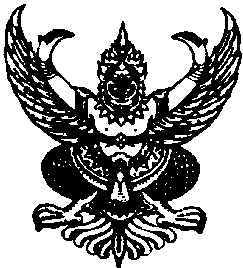 ประกาศองค์การบริหารส่วนตำบลแม่อูคอเรื่อง  รายงานผลการติดตามและประเมินผลแผนพัฒนาองค์การบริหารส่วนตำบลแม่อูคอปีงบประมาณ  พ.ศ. ๒๕๖3 ***************************เนื่องด้วยคณะกรรมการติดตามและประเมินผลแผนพัฒนาองค์การบริหารส่วนตำบลแม่อูคอได้ดำเนินการติดตามและประเมินผลแผนพัฒนาองค์การบริหารส่วนตำบลแม่อูคอ ปีงบประมาณ พ.ศ. ๒๕๖2  ตามระเบียบกระทรวงมหาดไทย  ว่าด้วยการจัดทำแผนพัฒนาขององค์กรปกครองส่วนท้องถิ่น พ.ศ. ๒๕๔๘  หมวด6 ข้อ ๒๙  (2) (3) และแก้ไขเพิ่มเติม (ฉบับที่ 3) 2561 ทั้งนี้  ได้นำข้อมูลในระบบสารสนเทศเพื่อการวางแผนขององค์กรปกครองส่วนท้องถิ่น (e-plan)  มาใช้ในการติดตามและประเมินผลแผนพัฒนาองค์การบริหารส่วนตำบลแม่อูคอดังกล่าว  โดยคณะกรรมการได้ดำเนินการติดตามรายงานและเสนอความเห็นซึ่งได้จากการติดตามและประเมินผลแผนพัฒนาต่อนายกองค์การบริหารส่วนตำบลแม่อูคอ และนายกองค์การบริหารส่วนตำบลแม่อูคอเสนอต่อสภาองค์การบริหารส่วนตำบลแม่อูคอ และคณะกรรมการพัฒนาองค์การบริหารส่วนตำบลแม่อูคอ  เป็นที่เรียบร้อยแล้ว  ดังนั้น เพื่อเป็นการเผยแพร่ข้อมูลข่าวสารของทางราชการ  องค์การบริหารส่วนตำบลแม่อูคอ      จึงประกาศรายงานผลการติดตามและประเมินผลแผนพัฒนาขององค์การบริหารส่วนตำบลแม่อูคอ ปีงบประมาณ พ.ศ. ๒๕63  ให้ประชาชนทั่วไปได้รับทราบ  จึงประกาศมาให้ทราบโดยทั่วกัน			ประกาศ  ณ  วันที่   15  ธันวาคม   พ.ศ. ๒๕๖3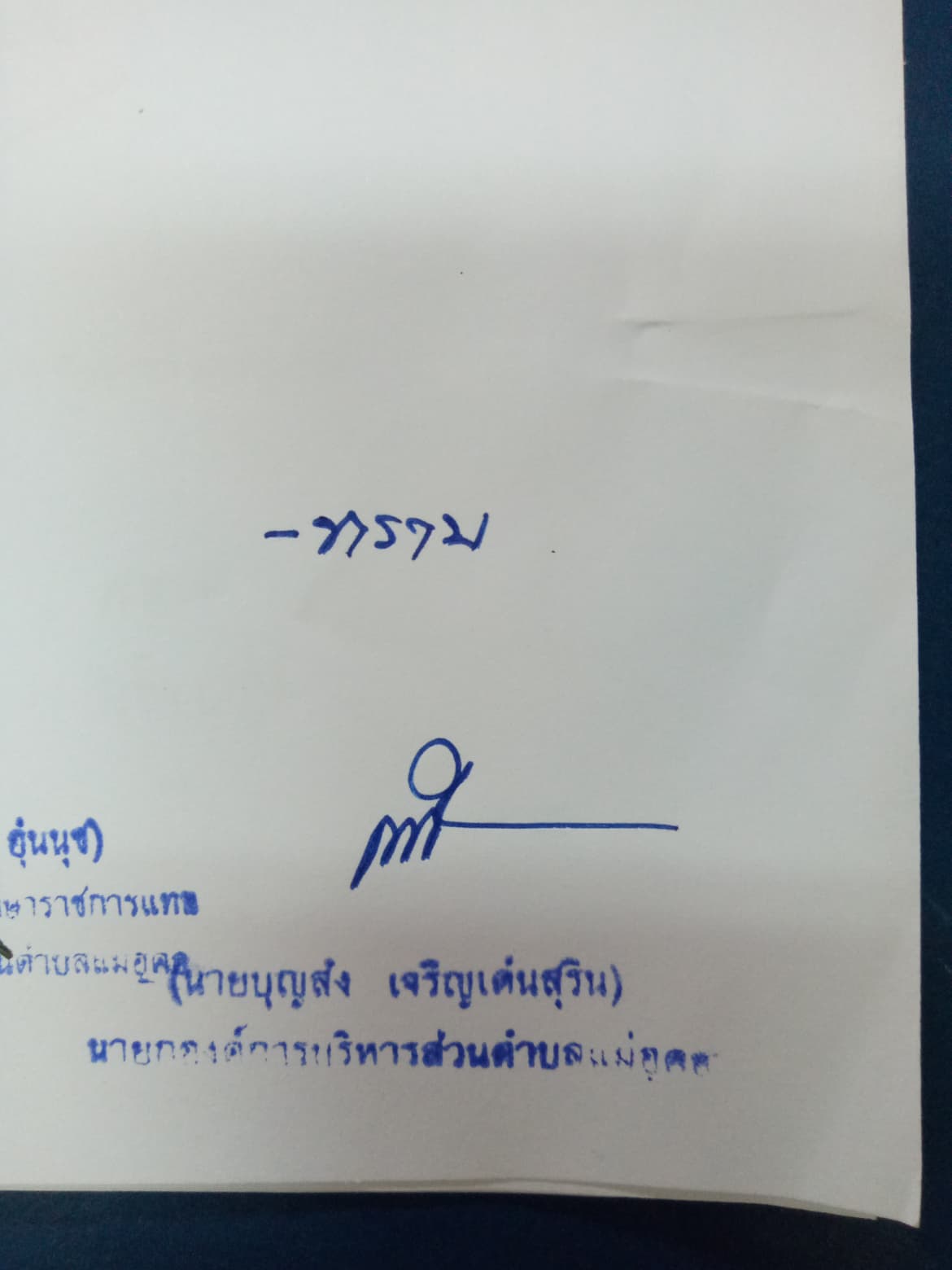 (นายบุญส่ง  เจริญเด่นสุริน)			  	     	  นายกองค์การบริหารส่วนตำบลแม่อูคอผลการติดตามและประเมินตัวบ่งชี้ที่ ๑ : ขั้นตอนการจัดทำแผนยุทธศาสตร์ผลการติดตามและประเมินตัวบ่งชี้ที่ ๑ : ขั้นตอนการจัดทำแผนยุทธศาสตร์คะแนนเต็ม   ๕   คะแนนที่ได้   ๕   .ลำดับที่การดำเนินการมีการดำเนินการใส่เครื่องหมาย ๑คณะกรรมการพัฒนาท้องถิ่นจัดประชุมประชาคมท้องถิ่น  ส่วนราชการและรัฐวิสาหกิจที่เกี่ยวข้อง เพื่อแจ้งแนวทางการพัฒนาท้องถิ่น  รับทราบปัญหา  ความต้องการ  ประเด็นการพัฒนา  และประเด็นที่เกี่ยวข้องตลอดจนความช่วยเหลือทางวิชาการ  และแนวทางปฏิบัติที่เหมาะสมกับสภาพพื้นที่ เพื่อนำมากำหนดแนวทางการจัดทำแผนยุทธศาสตร์การพัฒนา  โดยให้นำข้อมูลพื้นฐานในการพัฒนามาจากหน่วยงานต่างๆ และข้อมูลในแผนชุมชนมาพิจารณาประกอบการจัดทำแผนยุทธศาสตร์การพัฒนา ๒คณะกรรมการมีการกำหนดแนวทางการพัฒนา  ๓คณะกรรมการได้นำข้อมูลพื้นฐานในการพัฒนามาจากหน่วยงานต่างๆ และข้อมูลในแผนชุมชนมาพิจารณาประกอบการจัดทำแผนยุทธศาสตร์การพัฒนา๔มีการทบทวนแผนยุทธศาสตร์๕มีการเสนอโครงการจากที่ประชาคมท้องถิ่น๖มีการพิจารณาแผนชุมชนที่เกินศักยภาพมาบรรจุในแผนยุทธศาสตร์๗มีการจัดลำดับความสำคัญของโครงการ๘มีการประชุมคณะกรรมการสนับสนุนในการจัดทำร่างแผนยุทธศาสตร์๙มีการประชุมคณะกรรมการพัฒนาพิจารณาร่างแผนยุทธศาสตร์๑๐ผู้บริหารประกาศใช้แผนยุทธศาสตร์การพัฒนามีการดำเนินการครบ  ๑๐  ขั้นตอน  มีการดำเนินการครบ  ๑๐  ขั้นตอน  มีการดำเนินการครบ  ๑๐  ขั้นตอน  ผลการติดตามและประเมินตัวบ่งชี้ที่  ๒  	:  คุณภาพแผนยุทธศาสตร์ผลการติดตามและประเมินตัวบ่งชี้ที่  ๒  	:  คุณภาพแผนยุทธศาสตร์ผลการติดตามและประเมินตัวบ่งชี้ที่  ๒  	:  คุณภาพแผนยุทธศาสตร์คะแนนเต็ม   ๕   คะแนนที่ได้   ๕   .แผนพัฒนาการติดตามและประเมินคะแนนประเมินคะแนนที่ได้แผนยุทธศาสตร์พัฒนา พ.ศ.2561-2565การประเมินคุณภาพของแผน๑๐๐  คะแนน๕ประเด็นการพิจารณาคะแนนเต็มคะแนนที่ได้๑.  ข้อมูลสภาพทั่วไปขององค์กรปกครองส่วนท้องถิ่น๑๐๑๐๒.  การวิเคราะห์สภาวการณ์และศักยภาพ๒๕๒๕๓.  ยุทธศาสตร์ ประกอบด้วย๖๕๖๕๓.๑ วิสัยทัศน์(๕)(๕)๓.๒ พันธกิจ(๕)(๕)๓.๓ ประเด็นยุทธศาสตร์(๑๐)(๑๐)๓.๔ เป้าประสงค์ของแต่ละยุทธศาสตร์(๕)(๕)๓.๕ ตัวชี้วัดและค่าเป้าหมายของแต่ละประเด็นยุทธศาสตร์(๑๕)(๑๕)๓.๖ กลยุทธ์ของแต่ละประเด็นยุทธศาสตร์(๑๐)(๑๐)๓.๗ บัญชีรายการชุดโครงการของแต่ละประเด็นยุทธศาสตร์(๑๕)(๑๕)รวม๑๐๐๑๐๐ผลการติดตามและประเมินตัวบ่งชี้ที่  ๓ : ขั้นตอนการจัดทำแผนพัฒนาท้องถิ่น ผลการติดตามและประเมินตัวบ่งชี้ที่  ๓ : ขั้นตอนการจัดทำแผนพัฒนาท้องถิ่น คะแนนเต็ม   ๕   คะแนนที่ได้   ๕   .ลำดับที่การดำเนินการมีการดำเนินการใส่เครื่องหมาย ๑กำหนดสัดส่วนในการจัดประชุมประชาคมตามหนังสือ ตามหนังสือกระทรวงมหาดไทย ด่วนที่สุด ที่ มท ๐๘๑๐.๒/ว ๐๖๐๐ ลงวันที่ ๒๙ มกราคม ๒๕๕๙  เรื่อง  แนวทางและหลักเกณฑ์การจัดทำและประสานแผนพัฒนาท้องถิ่นขององค์กรปกครองส่วนท้องถิ่น  ๒มีผู้เข้าร่วมประชุมประชาคมท้องถิ่นมากกว่าร้อยละ ๖๐ ของสัดส่วน๓มีการกำหนดประเด็นหลักการพัฒนา  กรอบยุทธศาสตร์และแนวทางการพัฒนาขององค์กรปกครองส่วนท้องถิ่นในเขตจังหวัดรวมทั้งวิสัยทัศน์  พันธกิจ  จุดมุ่งหมาย๔มีการทบทวนแผนพัฒนา๕มีการเสนอโครงการจากที่ประชาคมท้องถิ่น๖มีการพิจารณาแผนชุมชนที่เกินศักยภาพมาบรรจุในแผนพัฒนา๗มีการจัดลำดับความสำคัญของโครงการ๘มีการดำเนินการประชุมคณะกรรมการสนับสนุนในการจัดทำร่างแผนพัฒนา๙มีการประชุมคณะกรรมการพัฒนาพิจารณาร่างแผนพัฒนา๑๐ผู้บริหารประกาศใช้แผนพัฒนามีการดำเนินการครบ  ๑๐  ขั้นตอน  มีการดำเนินการครบ  ๑๐  ขั้นตอน  มีการดำเนินการครบ  ๑๐  ขั้นตอน  ผลการติดตามและประเมินตัวบ่งชี้ที่  ๔  	:  คุณภาพแผนพัฒนาท้องถิ่นผลการติดตามและประเมินตัวบ่งชี้ที่  ๔  	:  คุณภาพแผนพัฒนาท้องถิ่นผลการติดตามและประเมินตัวบ่งชี้ที่  ๔  	:  คุณภาพแผนพัฒนาท้องถิ่นคะแนนเต็ม   ๕   คะแนนที่ได้   ๔   .แผนพัฒนาการติดตามและประเมินคะแนนประเมินคะแนนที่ได้แผนพัฒนาท้องถิ่น (พ.ศ.2561-2565)การติดตามและประเมินผลโครงการสำหรับแผนพัฒนาเพื่อความสอดคล้องของยุทธศาสตร์และโครงการ๙๘  คะแนน๔ประเด็นการพิจารณา คะแนนเต็มคะแนนที่ได้๑. การสรุปสถานการณ์การพัฒนา  ๑๐๑๐๒. การประเมินผลการนาแผนพัฒนาท้องถิ่นไปปฏิบัติในเชิงปริมาณ ๑๐๙๓. การประเมินผลการนาแผนพัฒนาท้องถิ่นไปปฏิบัติในเชิงคุณภาพ ๑๐๙๔. แนวทางการพัฒนาและยุทธศาสตร์การพัฒนา ๑๐๑๐๕. โครงการพัฒนาประกอบด้วย ๖๐๖๐   ๕.๑ ความชัดเจนของชื่อโครงการ ๕๕   ๕.๒ กำหนดวัตถุประสงค์สอดคล้องกับโครงการ ๕๕   ๕.๓ จำนวนวัตถุประสงค์มีความเหมาะสมกับโครงการ ๓๓   ๕.๔ เป้าหมาย (ผลผลิตของโครงการ) มีความชัดเจนนาไปสู่การตั้งงบประมาณได้ถูกต้อง ๕๕   5.5เป้าหมาย (ผลผลิตของโครงการ) มีความสอดคล้อง ต่อเนื่องกับระยะเวลาปี (๓ ปี) ๓๓   ๕.๖ งบประมาณมีความสอดคล้องกับเป้าหมาย (ผลผลิตของโครงการ) ๔๔   ๕.๗ มีการประมาณการราคาถูกต้องตามหลักวิธีการงบประมาณ ๕๕   ๕.๘ มีงบประมาณที่ผ่านมา ๓ ปีย้อนหลัง ตามความเป็นจริง ๓๓   ๕.๘ โครงการแต่ละโครงการครอบคลุมระยะเวลา ๓ ปี ทุกโครงการ ๕๕   ๕.๑๐ มีการกำหนดตัวชี้วัด (KPI) และสอดคล้องกับวัตถุประสงค์และผลที่คาดว่าจะได้รับ ๕๕   ๕.๑๑ ตัวชี้วัด (KPI) วัดได้ถูกต้องตามหลักของการจัดทำโครงการ ๔๔   ๕.๑๒ ผลที่คาดว่าจะได้รับ สอดคล้องกับโครงการ ๕๕   ๕.๑๓ ผลที่คาดว่าจะได้รับ สอดคล้องกับวัตถุประสงค์  ๕๕   ๕.๑๔ หน่วยงานรับผิดชอบหลักสอดคล้องกับ แบบ ยท. ๐๓ และ แบบ ยท. ๐๔๓๓รวม๑๐๐๙๘ผลการติดตามและประเมินตัวบ่งชี้ที่  ๕  :  การดำเนินโครงการผลการติดตามและประเมินตัวบ่งชี้ที่  ๕  :  การดำเนินโครงการผลการติดตามและประเมินตัวบ่งชี้ที่  ๕  :  การดำเนินโครงการคะแนนเต็ม   ๕   คะแนนที่ได้   ๐   .การดำเนินการจำนวนโครงการร้อยละคะแนนแผนพัฒนาท้องถิ่น (พ.ศ.2561-2565)215--แผนการดำเนินงาน ประจำปีงบประมาณ พ.ศ.256311653.95-ข้อบัญญัติงบประมาณรายจ่ายประจำปีงบประมาณ พ.ศ.256311653.95-การดำเนินงานจริง ประจำปีงบประมาณ พ.ศ.2563 6530.23๐ผลการติดตามประเมินตัวบ่งชี้ที่  ๖  :  ผลกระทบหรือความเสียหายจากการดำเนินโครงการผลการติดตามประเมินตัวบ่งชี้ที่  ๖  :  ผลกระทบหรือความเสียหายจากการดำเนินโครงการผลการติดตามประเมินตัวบ่งชี้ที่  ๖  :  ผลกระทบหรือความเสียหายจากการดำเนินโครงการคะแนนเต็ม   ๕   คะแนนที่ได้   ๕   .โครงการที่ดำเนินการจำนวนโครงการผลกระทบโครงการที่ดำเนินการ ประจำปีงบประมาณ 256369ไม่มีผลกระทบ๕ลำดับที่ตัวบ่งชี้คะแนนเต็มคะแนนที่ได้๑ขั้นตอนการจัดทำแผนยุทธศาสตร์๕๕๒คุณภาพแผนยุทธศาสตร์๕๕๓ขั้นตอนการจัดทำแผนพัฒนาท้องถิ่น๕๕๔คุณภาพแผนพัฒนาท้องถิ่น๕๔๕การดำเนินโครงการ๕๐๖ผลกระทบหรือความเสียหายจากการดำเนินโครงการ๕๕รวมคะแนนรวมคะแนน๓๐๒๔ลำดับที่ประเด็นการประเมิน (ตัวบ่งชี้)ไช่ไม่ไช่๑เป็นโครงการที่ประชาคมท้องถิ่นเสนอ หรือเห็นชอบ หรือจากแผนชุมชน หรือจากแผนเศรษฐกิจพอเพียงท้องถิ่น (ด้านการเกษตรและแหล่งน้ำ) ที่เกินศักยภาพของชุมชน ๒เป็นโครงการที่อยู่ในแผนพัฒนา๓สอดคล้องกับแนวทางการพัฒนาของอบต.๔ได้ดำเนินโครงการ๕ดำเนินโครงการตามห้วงเวลาที่กำหนดเอาไว้ในแผนการดำเนินงาน๖งบประมาณเพียงพอในการดำเนินโครงการ ๗กลุ่มเป้าหมายร้อยละ  ๕๐  ขึ้นได้รับประโยชน์๘การเบิกจ่ายงบประมาณได้ร้อยละ ๕๐ ขึ้นไป๙มีผลกระทบหรือความเสียหายที่เกิดขึ้นในการดำเนินโครงการโปรดระบุผลกระทบ ..................................................................................................................................................................๑๐ความพึงพอใจของผู้เข้าร่วมโครงการร้อยละ ๕๐ ขึ้นไปประเด็นการประเมินมีการดำเนินการไม่มีการดำเนินการ๑  คณะกรรมการพัฒนาอบต.๑  คณะกรรมการพัฒนาอบต.๑  คณะกรรมการพัฒนาอบต.๑.๑  มีการจัดตั้งคณะกรรมการพัฒนา อบต.เพื่อจัดทำแผนพัฒนาอบต.๑.๒  มีการจัดประชุมคณะกรรมการพัฒนาอบต. เพื่อจัดทำแผนพัฒนาอบต.๑.๓  มีการจัดประชุมอย่างต่อเนื่องสม่ำเสมอ๑.๔  มีการจัดตั้งคณะกรรมการสนับสนุนการจัดทำแผนพัฒนาอบต.๑.๕  มีการจัดประชุมคณะกรรมการสนับสนุนการจัดทำแผนพัฒนาอบต.๑.๖  มีคณะกรรมการพัฒนาอบต.ร่วมกับประชาคมท้องถิ่น และร่วมจัดทำร่างแผนพัฒนาท้องถิ่น๒  การจัดทำแผนพัฒนาอบต.๒  การจัดทำแผนพัฒนาอบต.๒  การจัดทำแผนพัฒนาอบต.๒.๑  มีการรวมรวมข้อมูลและปัญหาสำคัญของอบต.มาจัดทำฐานข้อมูล๒.๒  มีการเปิดโอกาสให้ประชาชนเข้ามามีส่วนร่วมในการจัดทำแผน๒.๓  มีการวิเคราะห์ศักยภาพของอบต. (SWOT) เพื่อประเมินสถานภาพการพัฒนาอบต.๒.๔  มีการกำหนดวิสัยทัศน์และภารกิจหลักการพัฒนาอบต.ที่สอดคล้องกับศักยภาพของท้องถิ่น๒.๕  มีการกำหนดวิสัยทัศน์และภารกิจหลักการพัฒนาอบต.ที่สอดคล้องกับยุทธศาสตร์จังหวัด๒.๖  มีการกำหนดจุดมุ่งหมายเพื่อการพัฒนาที่ยั่งยืน๒.๗  มีการกำหนดเป้าหมายการพัฒนาอบต.๒.๘  มีการกำหนดยุทธศาสตร์การพัฒนาและแนวทางการพัฒนา๒.๙  มีการกำหนดยุทธศาสตร์ที่สอดคล้องกับยุทธศาสตร์การพัฒนา๒.๑๐ มีการอนุมัติและประกาศใช้แผนยุทธศาสตร์การพัฒนา๒.๑๒ มีการจัดทำบัญชีกลุ่มโครงการในแผนยุทธศาสตร์๒.๑๓ มีการกำหนดรูปแบบการติดตามประเมินผลแผนยุทธศาสตร์ยุทธศาสตร์การพัฒนาปี 2561ปี 2561ปี 2562ปี 2562ปี 2563ปี 2563ปี 2564ปี 2564ปี 2565ปี 2565ยุทธศาสตร์การพัฒนาโครงการ(เป้าหมาย)ผลการดำเนินงานโครงการ(เป้าหมาย)ผลการดำเนินงานโครงการ(เป้าหมาย)ผลการดำเนินงานโครงการ(เป้าหมาย)ผลการดำเนินงานโครงการ(เป้าหมาย)ผลการดำเนินงาน1.การพัฒนาด้านโครงสร้างพื้นฐานและสาธารณูปโภค5776810761292-98-2.ยุทธศาสตร์การพัฒนาด้านเศรษฐกิจ ส่งเสริมการลงทุน1018811210-10-3.ยุทธศาสตร์การพัฒนาด้านคุณภาพชีวิตพัฒนาคนและสังคม6185343863379-79-4.ยุทธศาสตร์การพัฒนาด้านศิลปวัฒนธรรมจารีตประเพณีภูมิปัญญาท้องถิ่น6164636-6-5.ยุทธศาสตร์การพัฒนาด้านทรัพยากรธรรมชาติและสิ่งแวดล้อม11211413613-13-6.ยุทธศาสตร์การพัฒนาด้านการท่องเที่ยว6285848-8-7.ยุทธศาสตร์การพัฒนาด้านการบริหารจัดการบ้านเมืองที่ดี18418818518-18-รวมทั้งสิ้น140351727721565226-232-คิดเป็นร้อยละของยุทศาสตร์การพัฒนา23.4844.7731.86--ยุทธศาสตร์การพัฒนาจำนวนโครงการจำนวนโครงการจำนวนโครงการยุทธศาสตร์การพัฒนาปรากฏอยู่ในแผนพัฒนาท้องถิ่นบรรจุในข้อบัญญัติ(นำไปปฏิบัติ)คิดเป็นร้อยละของโครงการที่ปรากฏในแผนฯ1.การพัฒนาด้านโครงสร้างพื้นฐานและสาธารณูปโภค76146.52.ยุทธศาสตร์การพัฒนาด้านเศรษฐกิจ ส่งเสริมการลงทุน852.323.ยุทธศาสตร์การพัฒนาด้านคุณภาพชีวิต พัฒนาคนและสังคม866329.304.ยุทธศาสตร์การพัฒนาด้านศิลปวัฒนธรรมจารีตประเพณีภูมิปัญญาท้องถิ่น641.865.ยุทธศาสตร์การพัฒนาด้านทรัพยากรธรรมชาติและสิ่งแวดล้อม1383.726.ยุทธศาสตร์การพัฒนาด้านการท่องเที่ยว852.327.ยุทธศาสตร์การพัฒนาด้านการบริหารจัดการบ้านเมืองที่ดี18125.58รวม21511651.6ประเด็นการพิจารณาคะแนนเต็มคะแนนที่ได้๑.  ข้อมูลสภาพทั่วไปขององค์กรปกครองส่วนท้องถิ่น๑๐๑๐๒.  การวิเคราะห์สภาวการณ์และศักยภาพ๒๕๒๕๓.  ยุทธศาสตร์ ประกอบด้วย๖๕๖๕๓.๑  วิสัยทัศน์(๕)(๕)๓.๒  พันธกิจ(๕)(๕)๓.๓  ประเด็นยุทธศาสตร์(๑๐)(๑๐)๓.๔  เป้าประสงค์ของแต่ละยุทธศาสตร์(๕)(๕)๓.๕  ตัวชี้วัดและค่าเป้าหมายของแต่ละประเด็นยุทธศาสตร์(๑๕)(๑๕)๓.๖  กลยุทธ์ของแต่ละประเด็นยุทธศาสตร์(๑๐)(๑๐)๓.๗  บัญชีรายการชุดโครงการของแต่ละประเด็นยุทธศาสตร์(๑๕)(๑๕)รวม๑๐๐๑๐๐ประเด็นการพิจารณา คะแนนเต็มคะแนนที่ได้๑. การสรุปสถานการณ์การพัฒนา  ๑๐๑๐๒. การประเมินผลการนาแผนพัฒนาท้องถิ่นไปปฏิบัติในเชิงปริมาณ ๑๐๙๓. การประเมินผลการนาแผนพัฒนาท้องถิ่นไปปฏิบัติในเชิงคุณภาพ ๑๐๙๔. แนวทางการพัฒนาและยุทธศาสตร์การพัฒนา ๑๐๑๐๕. โครงการพัฒนาประกอบด้วย ๖๐๖๐   ๕.๑ ความชัดเจนของชื่อโครงการ ๕๕   ๕.๒ กำหนดวัตถุประสงค์สอดคล้องกับโครงการ ๕๕   ๕.๓ จำนวนวัตถุประสงค์มีความเหมาะสมกับโครงการ ๓๓   ๕.๔ เป้าหมาย (ผลผลิตของโครงการ) มีความชัดเจนนาไปสู่การตั้งงบประมาณได้ถูกต้อง ๕๕   ๕.๕ เป้าหมาย (ผลผลิตของโครงการ) มีความสอดคล้อง ต่อเนื่องกับระยะเวลาปี (๓ ปี) ๓๓   ๕.๖ งบประมาณมีความสอดคล้องกับเป้าหมาย (ผลผลิตของโครงการ) ๔๔   ๕.๗ มีการประมาณการราคาถูกต้องตามหลักวิธีการงบประมาณ ๕๕   ๕.๘ มีงบประมาณที่ผ่านมา ๓ ปีย้อนหลัง ตามความเป็นจริง ๓๓   ๕.๘ โครงการแต่ละโครงการครอบคลุมระยะเวลา ๓ ปี ทุกโครงการ ๕๕   ๕.๑๐ มีการกำหนดตัวชี้วัด (KPI) และสอดคล้องกับวัตถุประสงค์และผลที่คาดว่าจะได้รับ ๕๕   ๕.๑๑ ตัวชี้วัด (KPI) วัดได้ถูกต้องตามหลักของการจัดทำโครงการ ๔๔   ๕.๑๒ ผลที่คาดว่าจะได้รับ สอดคล้องกับโครงการ ๕๕   ๕.๑๓ ผลที่คาดว่าจะได้รับ สอดคล้องกับวัตถุประสงค์  ๕๕   ๕.๑๔ หน่วยงานรับผิดชอบหลักสอดคล้องกับ แบบ ยท. ๐๓ และแบบ ยท. ๐๔๓๓รวม๑๐๐๙๘  รายละเอียดโครงการในข้อบัญญัติงบประมาณอบต.แม่อูคอ ที่มีการก่อหนี้ผูกพัน/ลงนามในสัญญา มีดังนี้รายงานสรุปผลการดำเนินงาน ปี 2563
อบต.แม่อูคอ ขุนยวม จ.แม่ฮ่องสอน                             ส่วนที่ 5 สรุปผลและข้อเสนอแนะ                             ส่วนที่ 5 สรุปผลและข้อเสนอแนะ                             ส่วนที่ 5 สรุปผลและข้อเสนอแนะเอกสารแสดง โครงการตามแผนพัฒนาท้องถิ่น 2561-2565เอกสารแสดง โครงการตามแผนพัฒนาท้องถิ่น 2561-2565เอกสารแสดง โครงการตามแผนพัฒนาท้องถิ่น 2561-2565เอกสารแสดง โครงการตามแผนพัฒนาท้องถิ่น 2561-2565เอกสารแสดง โครงการตามแผนพัฒนาท้องถิ่น 2561-2565เอกสารแสดง โครงการตามแผนพัฒนาท้องถิ่น 2561-2565เอกสารแสดง โครงการตามแผนพัฒนาท้องถิ่น 2561-2565เอกสารแสดง โครงการตามแผนพัฒนาท้องถิ่น 2561-2565 แยกตามยุทธศาสตร์ แยกตามยุทธศาสตร์ แยกตามยุทธศาสตร์ แยกตามยุทธศาสตร์ แยกตามยุทธศาสตร์ แยกตามยุทธศาสตร์ แยกตามยุทธศาสตร์ แยกตามยุทธศาสตร์สรุปโครงการทั้งหมดที่ดำเนินการจริงตามแผนพัฒนาท้องถิ่น ปีงบประมาณ 2563สรุปโครงการทั้งหมดที่ดำเนินการจริงตามแผนพัฒนาท้องถิ่น ปีงบประมาณ 2563สรุปโครงการทั้งหมดที่ดำเนินการจริงตามแผนพัฒนาท้องถิ่น ปีงบประมาณ 2563สรุปโครงการทั้งหมดที่ดำเนินการจริงตามแผนพัฒนาท้องถิ่น ปีงบประมาณ 2563สรุปโครงการทั้งหมดที่ดำเนินการจริงตามแผนพัฒนาท้องถิ่น ปีงบประมาณ 2563สรุปโครงการทั้งหมดที่ดำเนินการจริงตามแผนพัฒนาท้องถิ่น ปีงบประมาณ 2563ยุทธศาสตร์ยุทธศาสตร์ยุทธศาสตร์จำนวนโครงการ1ด้านโครงสร้างพื้นฐานและสาธารณูปโภคด้านโครงสร้างพื้นฐานและสาธารณูปโภคด้านโครงสร้างพื้นฐานและสาธารณูปโภค122ด้านเศรษฐกิจ การลงทุนพาณิชยกรรมด้านเศรษฐกิจ การลงทุนพาณิชยกรรมด้านเศรษฐกิจ การลงทุนพาณิชยกรรม23ด้านคุณภาพชีวิต คนและสังคมด้านคุณภาพชีวิต คนและสังคมด้านคุณภาพชีวิต คนและสังคม334ด้านศิลปวัฒนธรรม ประเพณีภูมิปัญญาด้านศิลปวัฒนธรรม ประเพณีภูมิปัญญาด้านศิลปวัฒนธรรม ประเพณีภูมิปัญญา35ด้านทรัพยากรธรรมชาติสิ่งแวดล้อมด้านทรัพยากรธรรมชาติสิ่งแวดล้อมด้านทรัพยากรธรรมชาติสิ่งแวดล้อม66ด้านการท่องเที่ยวด้านการท่องเที่ยวด้านการท่องเที่ยว47ด้านการบริหารจัดการบ้านเมืองที่ดีด้านการบริหารจัดการบ้านเมืองที่ดีด้านการบริหารจัดการบ้านเมืองที่ดี5รวมรวมรวม65แผนภูมิแสดงการดำเนินงาน ตามแผนพัฒนาท้องถิ่น(พ.ศ.2561-2565)แยกเป็นยุทธศาสตร์แผนภูมิแสดงการดำเนินงาน ตามแผนพัฒนาท้องถิ่น(พ.ศ.2561-2565)แยกเป็นยุทธศาสตร์แผนภูมิแสดงการดำเนินงาน ตามแผนพัฒนาท้องถิ่น(พ.ศ.2561-2565)แยกเป็นยุทธศาสตร์แผนภูมิแสดงการดำเนินงาน ตามแผนพัฒนาท้องถิ่น(พ.ศ.2561-2565)แยกเป็นยุทธศาสตร์แผนภูมิแสดงการดำเนินงาน ตามแผนพัฒนาท้องถิ่น(พ.ศ.2561-2565)แยกเป็นยุทธศาสตร์แผนภูมิแสดงการดำเนินงาน ตามแผนพัฒนาท้องถิ่น(พ.ศ.2561-2565)แยกเป็นยุทธศาสตร์แผนภูมิแสดงการดำเนินงาน ตามแผนพัฒนาท้องถิ่น(พ.ศ.2561-2565)แยกเป็นยุทธศาสตร์เอกสารแสดง สรุปผลการดำเนินโครงการปีงบประมาณ 2563เอกสารแสดง สรุปผลการดำเนินโครงการปีงบประมาณ 2563เอกสารแสดง สรุปผลการดำเนินโครงการปีงบประมาณ 2563เอกสารแสดง สรุปผลการดำเนินโครงการปีงบประมาณ 2563เอกสารแสดง สรุปผลการดำเนินโครงการปีงบประมาณ 2563เอกสารแสดง สรุปผลการดำเนินโครงการปีงบประมาณ 2563เอกสารแสดง สรุปผลการดำเนินโครงการปีงบประมาณ 2563เอกสารแสดง สรุปผลการดำเนินโครงการปีงบประมาณ 2563 ผลการดำเนินโครงการ/กิจกรรม เปรียบเทียบกับโครงการทั้งหมดตามแผนพัฒนาท้องถิ่น(2561-2565) ผลการดำเนินโครงการ/กิจกรรม เปรียบเทียบกับโครงการทั้งหมดตามแผนพัฒนาท้องถิ่น(2561-2565) ผลการดำเนินโครงการ/กิจกรรม เปรียบเทียบกับโครงการทั้งหมดตามแผนพัฒนาท้องถิ่น(2561-2565) ผลการดำเนินโครงการ/กิจกรรม เปรียบเทียบกับโครงการทั้งหมดตามแผนพัฒนาท้องถิ่น(2561-2565) ผลการดำเนินโครงการ/กิจกรรม เปรียบเทียบกับโครงการทั้งหมดตามแผนพัฒนาท้องถิ่น(2561-2565) ผลการดำเนินโครงการ/กิจกรรม เปรียบเทียบกับโครงการทั้งหมดตามแผนพัฒนาท้องถิ่น(2561-2565) ผลการดำเนินโครงการ/กิจกรรม เปรียบเทียบกับโครงการทั้งหมดตามแผนพัฒนาท้องถิ่น(2561-2565)ยุทธศาสตร์ยุทธศาสตร์จำนวนโครงการจำนวนโครงการตามแผนฯที่ดำเนินการจริง11ด้านโครงสร้างพื้นฐานและสาธารณูปโภคด้านโครงสร้างพื้นฐานและสาธารณูปโภค7612     15.79 %22ด้านเศรษฐกิจ การงทุนพาณิชยกรรมด้านเศรษฐกิจ การงทุนพาณิชยกรรม82     25.00 %33ด้านคุณภาพชีวิต คนและสังคมด้านคุณภาพชีวิต คนและสังคม8533     38.82 %44ด้านศิลปวัฒนธรรม ประเพณีภูมิปัญญาด้านศิลปวัฒนธรรม ประเพณีภูมิปัญญา63     50.00 %55ด้านทรัพยากรธรรมชาติสิ่งแวดล้อมด้านทรัพยากรธรรมชาติสิ่งแวดล้อม136     46.15 %66ด้านการท่องเที่ยวด้านการท่องเที่ยว74     57.14 %77ด้านการบริหารจัดการบ้านเมืองที่ดีด้านการบริหารจัดการบ้านเมืองที่ดี195     26.32 %รวมรวม21465    30.37 %เอกสารแสดง การใช้จ่ายงบประมาณประจำปีงบประมาณ ๒๕63เอกสารแสดง การใช้จ่ายงบประมาณประจำปีงบประมาณ ๒๕63เอกสารแสดง การใช้จ่ายงบประมาณประจำปีงบประมาณ ๒๕63เอกสารแสดง การใช้จ่ายงบประมาณประจำปีงบประมาณ ๒๕63เอกสารแสดง การใช้จ่ายงบประมาณประจำปีงบประมาณ ๒๕63เอกสารแสดง การใช้จ่ายงบประมาณประจำปีงบประมาณ ๒๕63เอกสารแสดง การใช้จ่ายงบประมาณประจำปีงบประมาณ ๒๕63เอกสารแสดง การใช้จ่ายงบประมาณประจำปีงบประมาณ ๒๕63ยุทธศาสตร์งบประมาณที่ใช้คิดเป็นร้อยละคิดเป็นร้อยละ111ด้านโครงสร้างพื้นฐานและสาธารณูปโภค2,001,232.83        7.01 %222ด้านเศรษฐกิจ การงทุนพาณิชยกรรม59,950.00        0.21 %333ด้านคุณภาพชีวิต คนและสังคม2,471,497.00        8.66 %444ด้านศิลปวัฒนธรรม ประเพณีภูมิปัญญา43,500.00        0.15 %555ด้านทรัพยากรธรรมชาติสิ่งแวดล้อม359,470.00        1.26 %666ด้านการท่องเที่ยว384,900.00        1.35 %777ด้านการบริหารจัดการบ้านเมืองที่ดี59,970.00        0.21 %รวม     5,380,519.83      18.85 %888รายจ่ายอื่นๆตามข้อบัญญัติ   19,228,313.00 งบประมาณที่ใช้ปี 2563 (เงินสะสม)     2,248,500.00 รวมงบประมาณที่ใช้ปี 2563  24,608,833.05  งบประมาณตามข้อบัญญัติ      28,543,928 ลำดับที่ประเด็นการประเมิน (ตัวบ่งชี้)ใช่ไม่ใช่๑เป็นโครงการที่ประชาคมท้องถิ่นเสนอ หรือเห็นชอบ  หรือจากแผนชุมชน หรือจากแผนเศรษฐกิจพอเพียงท้องถิ่น (ด้านการเกษตรและแหล่งน้ำ) ที่เกินศักยภาพของชุมชน ๒เป็นโครงการที่อยู่ในแผนพัฒนา๓สอดคล้องกับแนวทางการพัฒนาขององค์การบริหารส่วนตำบลแม่อูคอ๔ได้ดำเนินโครงการ๕ดำเนินโครงการตามห้วงเวลาที่กำหนดเอาไว้ในแผนการดำเนินงาน๖งบประมาณเพียงพอในการดำเนินโครงการ ๗กลุ่มเป้าหมายร้อยละ  ๕๐  ขึ้นได้รับประโยชน์๘การเบิกจ่ายงบประมาณได้ร้อยละ ๕๐ ขึ้นไป๙มีผลกระทบหรือความเสียหายที่เกิดขึ้นในการดำเนินโครงการโปรดระบุผลกระทบ ..................................................................................................................................................................๑๐ความพึงพอใจของผู้เข้าร่วมโครงการร้อยละ ๕๐ ขึ้นไปประเด็นการประเมินมีการดำเนินการไม่มีการดำเนินการ๑  คณะกรรมการพัฒนาองค์การบริหารส่วนตำบลแม่อูคอ๑  คณะกรรมการพัฒนาองค์การบริหารส่วนตำบลแม่อูคอ๑  คณะกรรมการพัฒนาองค์การบริหารส่วนตำบลแม่อูคอ๑.๑  มีการจัดตั้งคณะกรรมการพัฒนาตำบลเพื่อจัดทำแผนพัฒนาองค์การบริหารส่วนตำบลแม่อูคอ๑.๒  มีการจัดประชุมคณะกรรมการพัฒนาตำบลเพื่อจัดทำแผนพัฒนาองค์การบริหารส่วนตำบลแม่อูคอ๑.๓  มีการจัดประชุมอย่างต่อเนื่องสม่ำเสมอ๑.๔  มีการจัดตั้งคณะกรรมการสนับสนุนการจัดทำแผนพัฒนาองค์การบริหารส่วนตำบลแม่อูคอ๑.๕  มีการจัดประชุมคณะกรรมการสนับสนุนการจัดทำแผนพัฒนาองค์การบริหารส่วนตำบลแม่อูคอ๑.๖  มีคณะกรรมการพัฒนาตำบลร่วมกับประชาคมท้องถิ่น และร่วมจัดทำร่างแผนพัฒนาท้องถิ่น๒  การจัดทำแผนพัฒนาองค์การบริหารส่วนตำบลแม่อูคอ๒  การจัดทำแผนพัฒนาองค์การบริหารส่วนตำบลแม่อูคอ๒  การจัดทำแผนพัฒนาองค์การบริหารส่วนตำบลแม่อูคอ๒.๑  มีการรวมรวมข้อมูลและปัญหาสำคัญขององค์การบริหารส่วนตำบลแม่อูคอมาจัดทำฐานข้อมูล๒.๒  มีการเปิดโอกาสให้ประชาชนเข้ามามีส่วนร่วมในการจัดทำแผน๒.๓  มีการวิเคราะห์ศักยภาพขององค์การบริหารส่วนตำบล (SWOT) เพื่อประเมินสถานภาพการพัฒนาองค์การบริหารส่วนตำบลแม่อูคอ๒.๔  มีการกำหนดวิสัยทัศน์และภารกิจหลักการพัฒนาองค์การบริหารส่วนตำบลแม่อูคอสอดคล้องกับศักยภาพของท้องถิ่น๒.๕  มีการกำหนดวิสัยทัศน์และภารกิจหลักการพัฒนาองค์การบริหารส่วนตำบลแม่อูคอสอดคล้องกับยุทธศาสตร์จังหวัด๒.๖  มีการกำหนดจุดมุ่งหมายเพื่อการพัฒนาที่ยั่งยืน๒.๗  มีการกำหนดเป้าหมายการพัฒนาองค์การบริหารส่วนตำบลแม่อูคอ๒.๘  มีการกำหนดยุทธศาสตร์การพัฒนาและแนวทางการพัฒนา๒.๙  มีการกำหนดยุทธศาสตร์ที่สอดคล้องกับยุทธศาสตร์การพัฒนา๒.๑๐ มีการอนุมัติและประกาศใช้แผนยุทธศาสตร์การพัฒนา๒.๑๒ มีการจัดทำบัญชีกลุ่มโครงการในแผนยุทธศาสตร์๒.๑๓ มีการกำหนดรูปแบบการติดตามประเมินผลแผนยุทธศาสตร์ยุทธศาสตร์การพัฒนาปี ๒๕61ปี ๒๕๖2ปี ๒๕๖2ปี ๒๕๖2ปี ๒๕63ปี ๒๕63ปี ๒๕๖4ปี ๒๕๖4ปี ๒๕๖5ปี ๒๕๖5ยุทธศาสตร์การพัฒนาโครงการ(เป้าหมาย)ผลการดำเนินงานโครงการ(เป้าหมาย)ผลการดำเนินงานโครงการ(เป้าหมาย)ผลการดำเนินงานโครงการ(เป้าหมาย)ผลการดำเนินงานโครงการ(เป้าหมาย)ผลการดำเนินงาน1.การพัฒนาด้านโครงสร้างพื้นฐานและสาธารณูปโภค5776810761292-98-2.ยุทธศาสตร์การพัฒนาด้านเศรษฐกิจ ส่งเสริมการลงทุน1018811210-10-3.ยุทธศาสตร์การพัฒนาด้านคุณภาพชีวิต พัฒนาคนและสังคม6185343863379-79-4.ยุทธศาสตร์การพัฒนาด้านศิลปวัฒนธรรมจารีตประเพณีภูมิปัญญาท้องถิ่น6164636-6-5.ยุทธศาสตร์การพัฒนาด้านทรัพยากรธรรมชาติและสิ่งแวดล้อม11211413613-13-6.ยุทธศาสตร์การพัฒนาด้านการท่องเที่ยว6285848-8-7.ยุทธศาสตร์การพัฒนาด้านการบริหารจัดการบ้านเมืองที่ดี18418818518-18-รวมทั้งสิ้น140351727721565226-232-คิดเป็นร้อยละของยุทธศาสตร์การพัฒนา23.4844.7731.86--ยุทธศาสตร์การพัฒนาจำนวนโครงการจำนวนโครงการจำนวนโครงการยุทธศาสตร์การพัฒนาปรากฏอยู่ในแผนพัฒนาท้องถิ่นบรรจุในข้อบัญญัติ(นำไปปฏิบัติ)คิดเป็นร้อยละของโครงการที่ปรากฏในแผนฯ1.การพัฒนาด้านโครงสร้างพื้นฐานและสาธารณูปโภค76146.52.ยุทธศาสตร์การพัฒนาด้านเศรษฐกิจ ส่งเสริมการลงทุน852.323.ยุทธศาสตร์การพัฒนาด้านคุณภาพชีวิต พัฒนาคนและสังคม866329.304.ยุทธศาสตร์การพัฒนาด้านศิลปวัฒนธรรมจารีตประเพณีภูมิปัญญาท้องถิ่น641.865.ยุทธศาสตร์การพัฒนาด้านทรัพยากรธรรมชาติและสิ่งแวดล้อม1383.726.ยุทธศาสตร์การพัฒนาด้านการท่องเที่ยว852.327.ยุทธศาสตร์การพัฒนาด้านการบริหารจัดการบ้านเมืองที่ดี18125.58รวม21511651.6ประเด็นการพิจารณาคะแนนเต็มคะแนนที่ได้๑.  ข้อมูลสภาพทั่วไปขององค์กรปกครองส่วนท้องถิ่น๑๐๒.  การวิเคราะห์สภาวการณ์และศักยภาพ๒๕๓.  ยุทธศาสตร์ ประกอบด้วย๖๕๓.๑  วิสัยทัศน์(๕)๓.๒  พันธกิจ(๕)๓.๓  ประเด็นยุทธศาสตร์(๑๐)๓.๔  เป้าประสงค์ของแต่ละยุทธศาสตร์(๕)๓.๕  ตัวชี้วัดและค่าเป้าหมายของแต่ละประเด็นยุทธศาสตร์(๑๕)๓.๖  กลยุทธ์ของแต่ละประเด็นยุทธศาสตร์(๑๐)๓.๗  บัญชีรายการชุดโครงการของแต่ละประเด็นยุทธศาสตร์(๑๕)รวม๑๐๐ประเด็นการพิจารณาคะแนนเต็มคะแนนที่ได้๑. การสรุปสถานการณ์การพัฒนา  ๑๐๒. การประเมินผลการนาแผนพัฒนาท้องถิ่น ไปปฏิบัติในเชิงปริมาณ ๑๐๓. การประเมินผลการนาแผนพัฒนาท้องถิ่นไปปฏิบัติในเชิงคุณภาพ ๑๐๔. แนวทางการพัฒนาและยุทธศาสตร์การพัฒนา ๑๐๕. โครงการพัฒนาประกอบด้วย ๖๐   ๕.๑ ความชัดเจนของชื่อโครงการ ๕   ๕.๒ กำหนดวัตถุประสงค์สอดคล้องกับโครงการ ๕   ๕.๓ จำนวนวัตถุประสงค์มีความเหมาะสมกับโครงการ ๓   ๕.๔ เป้าหมาย (ผลผลิตของโครงการ) มีความชัดเจนนาไปสู่การตั้งงบประมาณได้ถูกต้อง ๕   ๕.๕ เป้าหมาย (ผลผลิตของโครงการ) มีความสอดคล้อง ต่อเนื่องกับระยะเวลาปี (5 ปี) ๓   ๕.๖ งบประมาณมีความสอดคล้องกับเป้าหมาย (ผลผลิตของโครงการ) ๔   ๕.๗ มีการประมาณการราคาถูกต้องตามหลักวิธีการงบประมาณ ๕   ๕.๘ มีงบประมาณที่ผ่านมา ๓ ปีย้อนหลัง ตามความเป็นจริง ๓   ๕.๘ โครงการแต่ละโครงการครอบคลุมระยะเวลา ๓ ปี ทุกโครงการ ๕   ๕.๑๐ มีการกำหนดตัวชี้วัด (KPI) และสอดคล้องกับวัตถุประสงค์และผลที่คาดว่าจะได้รับ ๕   ๕.๑๑ ตัวชี้วัด (KPI) วัดได้ถูกต้องตามหลักของการจัดทำโครงการ ๔   ๕.๑๒ ผลที่คาดว่าจะได้รับ สอดคล้องกับโครงการ ๕   ๕.๑๓ ผลที่คาดว่าจะได้รับ สอดคล้องกับวัตถุประสงค์  ๕   ๕.๑๔ หน่วยงานรับผิดชอบหลักสอดคล้องกับ แบบ ยท. ๐๓ และ แบบ ยท. ๐๔๓รวม๑๐๐